РЕПУБЛИКА БЪЛГАРИЯ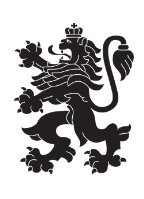 Министерство на земеделието, храните и горитеОбластна дирекция „Земеделие“ – гр.ПазарджикЗ   А   П   О   В   Е   Д№ РД-04-179/ 30.09.2019г.СТОЯН ТРАЯНОВ – директор на областна дирекция „Земеделие” гр. Пазарджик, след като разгледах, обсъдих и оцених доказателствения материал по административната преписка за землището на с.Калугерово, община Лесичово, област Пазарджик, за стопанската 2019 – 2020 г., а именно: заповед № РД 04-114/05.08.2019 г., по чл. 37в, ал. 1 ЗСПЗЗ, за създаване на комисия, доклада на комисията и приложените към него: сключеното споразумение, проекта на картата за разпределение на масивите за ползване в землището, проекта на регистър към картата, които са неразделна част от споразумението, както и всички останали документи по преписката,  за да се произнеса установих от фактическа и правна страна следното:І. ФАКТИЧЕСКА СТРАНА1) Заповедта на директора на областна дирекция „Земеделие” гр. Пазарджик № РД 04-114/05.08.2019 г., с която е създадена комисията за землището на с.Калугерово, община Лесичово, област Пазарджик, е издадена до 05.08.2019 г., съгласно разпоредбата на чл. 37в, ал. 1 ЗСПЗЗ.2) Изготвен е доклад на комисията. Докладът съдържа всички необходими реквизити и данни, съгласно чл. 37в, ал. 4 ЗСПЗЗ и чл. 72в, ал. 1 – 4 ППЗСПЗЗ.Към доклада на комисията по чл. 37в, ал. 1 ЗСПЗЗ са приложени сключеното споразумение, проектът на картата на масивите за ползване в землището и проектът на регистър към нея.Сключено е споразумение, което е подписано от всички участници на 30.08.2019 г., с което са разпределили масивите за ползване в землището за стопанската 2019 – 2020 г.Споразумението обхваща не по-малко от две трети от общата площ на масивите за ползване в землището. Спазени са изискванията на чл. 37в, ал. 2 определящи срок за сключване на споразумението и минимална обща площ на масивите за ползване.Неразделна част от споразумението са проектът на картата за разпределение на масивите за ползване в землището и регистърът към нея, който съдържа всички необходими и -съществени данни, съгласно чл. 74, ал. 1 – 4 ППЗСПЗЗ.ІІ. ПРАВНА СТРАНАПроцедурата по сключване на споразумение между ползвателите/собствениците на земеделски земи (имоти), съответно за служебно разпределение на имотите в масивите за ползване в съответното землище, има законната цел за насърчаване на уедрено ползване на земеделските земи и създаване на масиви, ясно изразена в чл. чл. 37б и 37в ЗСПЗЗ, съответно чл.чл. 69 – 76 ППЗСПЗЗ.По своята правна същност процедурата за създаване на масиви за ползване в землището за съответната стопанска година е един смесен, динамичен и последователно осъществяващ се фактически състав. Споразумението между участниците е гражданскоправният юридически факт, а докладът на комисията, служебното разпределение на масивите за ползване и заповедта на директора на областната дирекция „Земеделие”, са административноправните юридически факти.Всички елементи на смесения фактически състав са осъществени, като са спазени изискванията на закона, конкретно посочени във фактическата част на заповедта.С оглед изложените фактически и правни доводи, на основание чл. 37в, ал. 4, ал. 5, ал. 6 и ал. 7 от ЗСПЗЗ, във връзка с чл. 75а, ал. 1, т. 1-3, ал. 2 от ППЗСПЗЗ,Р А З П О Р Е Д И Х:Въз основа на ДОКЛАДА на комисията:ОДОБРЯВАМ сключеното споразумение по чл. 37в, ал. 2 ЗСПЗЗ, включително и за имотите по чл. 37в, ал. 3, т. 2 ЗСПЗЗ, с което са разпределени масивите за ползване в землището на село Калугерово , община Лесичово, област Пазарджик, за стопанската  2019 -2020 година, считано от 01.10.2019 г. до 01.10.2020 г.ОДОБРЯВАМ картата на разпределените масиви за ползване в посоченото землище, както и регистърът към нея, които са ОКОНЧАТЕЛНИ за стопанската година, считано от 01.10.2019 г. до 01.10.2020 г. Заповедта, заедно с окончателните карта на масивите за ползване и регистър, да се обяви в сградата на кметство село Калугерово и в сградата на общинската служба по земеделие гр. Септември,офис с. Калугерово,  както и да се публикува на интернет страницата на община  Лесичово  и областна дирекция „Земеделие” гр. Пазарджик, в срок от 7 дни от нейното издаване.Ползвател на земеделски земи, на който със заповедта са определени за ползване за стопанската 2019 – 2020 г., земите по чл. 37в, ал. 3, т. 2 от ЗСПЗЗ, е ДЛЪЖЕН да внесе по банкова сметка, с IBAN BG34UBBS80023300251210 и BIC UBBSBGSF, на областна дирекция „Земеделие” гр. Пазарджик, паричната сума в размер на определеното средно годишно рентно плащане за землището, в срок ДО ТРИ МЕСЕЦА от публикуването на настоящата заповед. Сумите са депозитни и се изплащат от областна дирекция „Земеделие” гр. Пазарджик на провоимащите лица, в срок от 10 (десет) години.За ползвателите, които не са заплатили в горния срок паричните суми за ползваните земи по чл. 37в, ал. 3, т 2 ЗСПЗЗ, съгласно настоящата заповед, директорът на областна дирекция „Земеделие” издава заповед за заплащане на трикратния размер на средното годишно рентно плащане за землището. В седемдневен срок от получаването на заповедта ползвателите превеждат паричните суми по сметка на областна дирекция „Земеделие” гр. Пазарджик.Заповедта може да се обжалва в 14 дневен срок, считано от обявяването/публикуването й, чрез областна дирекция „Земеделие” гр. Пазарджик, по реда предвиден в АПК – по административен пред министъра на земеделието и храните и/или съдебен ред пред Районен съд гр. Пазарджик.Обжалването на заповедта не спира нейното изпълнение.
Стоян Атанасов Траянов (Директор)
30.09.2019г. 13:50ч.
ОДЗ-Пазарджик


Електронният подпис се намира в отделен файл с название signature.txt.p7s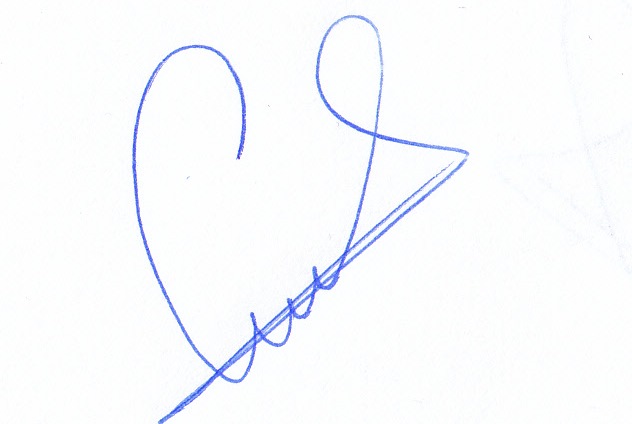 ПРИЛОЖЕНИЕСпоразумение на масиви за ползване на земеделски земи по чл. 37в, ал. 2 от ЗСПЗЗза стопанската 2019/2020 годиназа землището на с. Калугерово, ЕКАТТЕ 35571, община Лесичово, област Пазарджик.ПолзвателМасив №Имот с регистрирано правно основаниеИмот с регистрирано правно основаниеИмот по чл. 37в, ал. 3, т. 2 от ЗСПЗЗИмот по чл. 37в, ал. 3, т. 2 от ЗСПЗЗИмот по чл. 37в, ал. 3, т. 2 от ЗСПЗЗСобственикПолзвателМасив №№Площ дка№Площ дкаДължимо рентно плащане в лв.Собственик"БИОЛИМ 2015"ЕООД4222.71.448ЙОРДАН ГЕОРГИЕВ КРАНТОВ"БИОЛИМ 2015"ЕООД4222.81.194ЛАЗАР НИКОЛОВ ВЕЛЕВ"БИОЛИМ 2015"ЕООД4222.91.05624.28ПЕТКО АНГЕЛОВ МАРКОВ"БИОЛИМ 2015"ЕООД6822.1083.552ВЪРБАН АТАНАСОВ КОЛЧАКОВ"БИОЛИМ 2015"ЕООД6822.971.667ЕЛЕНА КИРИЛОВА ВАСИЛЕВА"БИОЛИМ 2015"ЕООД6822.1021.597ГЕОРГИ НИКОЛОВ НЕНОВ"БИОЛИМ 2015"ЕООД6822.991.19227.42ИЛИЯ ПЕТРОВ ДАВИДОВ"БИОЛИМ 2015"ЕООД6822.980.84519.45ХРИСТО ПЕТРОВ НЕНЧЕВ"БИОЛИМ 2015"ЕООД6822.1010.79918.37ГИНА ГЕОРГИЕВА БОЖКОВА"БИОЛИМ 2015"ЕООД6822.1030.78818.12АЛЕКСАНДЪР ЛАЗАРОВ БОЖИЛОВ"БИОЛИМ 2015"ЕООД6822.1000.63614.63БЛАГО САВОВ ЦОНКОВ"БИОЛИМ 2015"ЕООД6822.1060.477ИВАН ПЕТКОВ ГЮРОВ"БИОЛИМ 2015"ЕООД6822.1090.398БОГОС АРТИНОВ ЕРГАНЯН"БИОЛИМ 2015"ЕООД6822.1040.397НИКОЛА ИВАНОВ КОЧЕВ"БИОЛИМ 2015"ЕООД6822.1070.3929.02ДАВИД ПЕТРОВ ДАВИДОВ"БИОЛИМ 2015"ЕООД6822.1050.392ГЕОРГИ КРЪСТЕВ ИВАНОВ"БИОЛИМ 2015"ЕООД6822.1100.318АТАНАС МИТОВ РАЙКИН"БИОЛИМ 2015"ЕООД6822.1110.317ИВАНА АТАНАСОВА ТОШКИНА"БИОЛИМ 2015"ЕООД6822.1120.2876.61НИКОЛА КРЪСТЕВ ДУДОВ"БИОЛИМ 2015"ЕООД6922.702.575НИКОЛА ХРИСТОВ ШИПАРОВ"БИОЛИМ 2015"ЕООД6922.641.989ИЛИНКА СТАЙКОВА ВРАЧКИНА"БИОЛИМ 2015"ЕООД6922.581.960НЕДЕЛЯ НИКОЛОВА ВАЧЕВА и др."БИОЛИМ 2015"ЕООД6922.531.517МАРКО ИВАНОВ БЕКЯРОВ"БИОЛИМ 2015"ЕООД6922.591.197ИВАН АТАНАСОВ ШИПАРОВ"БИОЛИМ 2015"ЕООД6922.601.194ГЕОРГИ АНГЕЛОВ ТОПЕВ"БИОЛИМ 2015"ЕООД6922.631.189ХРИСТОСКО ЦВЕТАНОВ ВРАЧКИН"БИОЛИМ 2015"ЕООД6922.611.177ТОДОР ПЕТКОВ ДУДОВ"БИОЛИМ 2015"ЕООД6922.571.03223.73ВЛАДО ПЕТРОВ СИМОНОВ"БИОЛИМ 2015"ЕООД6922.620.98122.56АНКА ПЕТКОВА ВЪЛКОВА"БИОЛИМ 2015"ЕООД6922.540.97722.47СТАЙКО НИКОЛОВ ВЕЛЧЕВ"БИОЛИМ 2015"ЕООД6922.660.953ВЪРБАН АТАНАСОВ КОЛЧАКОВ"БИОЛИМ 2015"ЕООД6922.670.795НИКОЛА АНДРЕЕВ КОЧЕВ"БИОЛИМ 2015"ЕООД6922.680.795ГЕОРГИ АНДРЕЕВ КОЧЕВ"БИОЛИМ 2015"ЕООД6922.690.79118.20ГЕОРГИ ИВАНОВ ТЕОФИЛОВ"БИОЛИМ 2015"ЕООД6922.650.686НЕНКО НЕЙЧЕВ ДОЙЧЕВ"БИОЛИМ 2015"ЕООД6922.550.3989.15ЛАЗАР НИКОЛОВ СИМОНОВ"БИОЛИМ 2015"ЕООД6922.560.3979.13ГЕОРГИ НИКОЛОВ СИМОНОВ"БИОЛИМ 2015"ЕООД6922.520.117ИВАН НИКОЛОВ ЗАХАРИЕВ"БИОЛИМ 2015"ЕООД7022.283.178НИКОЛА ЛУКАНОВ СРЕБРИН"БИОЛИМ 2015"ЕООД7022.212.386МАРИН ДИМИТРОВ НЕШКОВ"БИОЛИМ 2015"ЕООД7022.201.590АТАНАС ВЪРБАНОВ КОЛЧАКОВ"БИОЛИМ 2015"ЕООД7022.291.585ИВАН ВАСИЛЕВ ПОПОВ"БИОЛИМ 2015"ЕООД7022.240.875ГЕОРГИ ПЕТРОВ ВЪРТИГОВ"БИОЛИМ 2015"ЕООД7022.250.78918.14АНДРЕЯ АНГЕЛОВ ЛАЗАРОВ"БИОЛИМ 2015"ЕООД7022.260.48211.08ИВАН ГЕОРГИЕВ ТРИФОНОВ"БИОЛИМ 2015"ЕООД7022.220.3999.18НИКОЛА ИЛИЕВ ДУДОВ"БИОЛИМ 2015"ЕООД7022.230.398ИВАН ИЛИЕВ ДУДОВ"БИОЛИМ 2015"ЕООД7022.270.3969.12ДИМИТЪР ИВАНОВ КОЧЕВ"БИОЛИМ 2015"ЕООД7615.1005.389ХРИСТОСКО ЦВЕТАНОВ ВРАЧКИН"БИОЛИМ 2015"ЕООД7615.954.507МАРКО ИВАНОВ БЕКЯРОВ"БИОЛИМ 2015"ЕООД7615.863.319ВАСИЛ НИКОЛОВ ВАЧЕВ"БИОЛИМ 2015"ЕООД7615.852.639АЛЕКСАНДЪР ТОМОВ МАРКОВ"БИОЛИМ 2015"ЕООД7615.822.515ПЕТЪР ГЕОРГИЕВ ЧУКУРАНОВ"БИОЛИМ 2015"ЕООД7615.842.407"АГРО-МАРИЦА 2005" ООД"БИОЛИМ 2015"ЕООД7615.832.304АНГЕЛ АЛЕКСАНДРОВ ВЪЛКОВ"БИОЛИМ 2015"ЕООД7615.942.303"ХАМЪР ГРУП 13" ЕООД и др."БИОЛИМ 2015"ЕООД7615.872.066ПЕТЪР БЛАГОВ ТОПЕВ"БИОЛИМ 2015"ЕООД7615.811.960ГЕОРГИ ТОДОРОВ ЧУКУРАНОВ"БИОЛИМ 2015"ЕООД7615.991.960АНДРЕЯ АНГЕЛОВ ГЮРОВ"БИОЛИМ 2015"ЕООД7615.981.675НЕДЕЛЯ ЛАЗАРОВА ШИПАРОВА и др."БИОЛИМ 2015"ЕООД7615.971.666СТОЯН ДИМИТРОВ ШИНИКОВ"БИОЛИМ 2015"ЕООД7615.961.664НИКОЛА АНДРЕЕВ КОЧЕВ"БИОЛИМ 2015"ЕООД7615.881.470ИВАН АТАНАСОВ ШИПАРОВ"БИОЛИМ 2015"ЕООД7615.931.467"ХАМЪР ГРУП 13" ЕООД"БИОЛИМ 2015"ЕООД7615.891.235АНГЕЛ ГЕОРГИЕВ ПОПОВ"БИОЛИМ 2015"ЕООД7615.910.980ДИМИТЪР ПЕТРОВ ВЕЛЕВ"БИОЛИМ 2015"ЕООД7615.900.980ИВАНКА СПАСОВА ЗАПРЯНОВА"БИОЛИМ 2015"ЕООД7615.920.56713.04НИКОЛА КРЪСТЕВ ДУДОВ"БИОЛИМ 2015"ЕООД8015.423.353ТОДОР СПИРИДОНОВ ПЕТКОВ"БИОЛИМ 2015"ЕООД8015.372.352ГЕОРГИ НИКОЛОВ НЕНОВ"БИОЛИМ 2015"ЕООД8015.361.960ДИМИТЪР СТЕФАНОВ ГАНЧЕВ"БИОЛИМ 2015"ЕООД8015.351.960ПЕТЪР НИКОЛОВ КЕРЕМИДОВ"БИОЛИМ 2015"ЕООД8015.311.94244.66КОСТА ХРИСТОВ ХАДЖИЕВ"БИОЛИМ 2015"ЕООД8015.301.917ДИМИТЪР ТРИФОНОВ НЕНЧЕВ"БИОЛИМ 2015"ЕООД8015.391.862АНГЕЛ ГЕОРГИЕВ ШИПАРОВ"БИОЛИМ 2015"ЕООД8015.381.764АТАНАС ИВАНОВ ПОИБРЕНСКИ"БИОЛИМ 2015"ЕООД8015.411.568СТЕФАН ГЕОРГИЕВ ПОПОВ"БИОЛИМ 2015"ЕООД8015.291.469ГЕОРГИ СПИРИДОНОВ ПЕТКОВ"БИОЛИМ 2015"ЕООД8015.431.405"АГРО-МАРИЦА 2005" ООД"БИОЛИМ 2015"ЕООД8015.321.015ИЛИЯ МИТРОВ ГУГУТКОВ и др."БИОЛИМ 2015"ЕООД8015.400.686"АГРО-МАРИЦА 2005" ООД"БИОЛИМ 2015"ЕООД8015.340.490ЦВЕТАН ИЛИЕВ ВАЧЕВ"БИОЛИМ 2015"ЕООД8015.330.392НИКОЛА СПАСОВ ВАЧЕВ"БИОЛИМ 2015"ЕООД8416.4913.719ИВАН АНГЕЛОВ ШИНИКОВ"БИОЛИМ 2015"ЕООД8416.509.799ДИМИТЪР СТЕФАНОВ ГАНЧЕВ и др."БИОЛИМ 2015"ЕООД8416.479.775СТОЯН ДИМИТРОВ ШИНИКОВ"БИОЛИМ 2015"ЕООД8416.537.940ТЕОДОСИ ГЕОРГИЕВ ТЕОФИЛОВ"БИОЛИМ 2015"ЕООД8416.516.860АТАНАС НИКОЛОВ ШИНИКОВ"БИОЛИМ 2015"ЕООД8416.416.305"АГРО-МАРИЦА 2005" ООД"БИОЛИМ 2015"ЕООД8416.395.368СТОЯН БЛАГОВ АТАНАСОВ"БИОЛИМ 2015"ЕООД8416.405.116АТАНАС МИТОВ РАЙКИН"БИОЛИМ 2015"ЕООД8416.544.988ИВАН ИЛИЕВ БЕЙКОВ"БИОЛИМ 2015"ЕООД8416.553.976"АГРО-МАРИЦА 2005" ООД"БИОЛИМ 2015"ЕООД8416.463.430НИКОЛА КРЪСТЕВ (ПЕТРОВ) ВЕЛЧЕВ"БИОЛИМ 2015"ЕООД8416.453.43078.88ПЕТЪР ВЪРБАНОВ ДРАГАНОВ"БИОЛИМ 2015"ЕООД8416.422.941"АГРО-МАРИЦА 2005" ООД"БИОЛИМ 2015"ЕООД8416.482.939"АГРО-МАРИЦА 2005" ООД"БИОЛИМ 2015"ЕООД8416.442.731КРЪСТАН ИЛИЕВ ТОПЕВ"БИОЛИМ 2015"ЕООД8416.562.155ДИМИТЪР КОСТАДИНОВ ВЛАДО РУЖИНОВ"БИОЛИМ 2015"ЕООД8416.521.994"АГРО-МАРИЦА 2005" ООД"БИОЛИМ 2015"ЕООД8416.431.47033.81ГЕОРГИ СТОЯНОВ ГАДЖЕВ"БИОЛИМ 2015"ЕООД8516.12711.334НИКОЛА АНГЕЛОВ КОЧЕВ"БИОЛИМ 2015"ЕООД8516.1259.016ВАСИЛ НИКОЛОВ ВАЧЕВ"БИОЛИМ 2015"ЕООД8516.1297.840"АГРО-МАРИЦА 2005" ООД"БИОЛИМ 2015"ЕООД8516.1306.859ИВАН АНГЕЛОВ ВЪРБАНОВ"БИОЛИМ 2015"ЕООД8516.1246.502НИКОЛА ЛАЗАРОВ КОЛЧАКОВ"БИОЛИМ 2015"ЕООД8516.1264.899АНГЕЛ ГЕОРГИЕВ ПОПОВ"БИОЛИМ 2015"ЕООД8516.1214.257"АГРО-МАРИЦА 2005" ООД"БИОЛИМ 2015"ЕООД8516.1232.93967.60ИЛИЯ ДИМИТРОВ ГИНИН"БИОЛИМ 2015"ЕООД8516.1221.794ГЕОРГИ АЛЕКСАНДРОВ ВЪЛКОВ"БИОЛИМ 2015"ЕООД8616.289.407НИКОЛА ИВАНОВ ТРИФОНОВ"БИОЛИМ 2015"ЕООД8616.304.857ЙОРДАНКА КОСТАДИНОВА ДИКОВА и др."БИОЛИМ 2015"ЕООД8616.323.430ВЪРБАН АТАНАСОВ КОЛЧАКОВ"БИОЛИМ 2015"ЕООД8616.272.937ГЕОРГИ АНДРЕЕВ КОЧЕВ"БИОЛИМ 2015"ЕООД8616.292.93467.49ИЛИЯ ПЕТРОВ МОЛЛОВ"БИОЛИМ 2015"ЕООД8616.312.389"АГРО-МАРИЦА 2005" ООД"БИОЛИМ 2015"ЕООД8616.262.377КУЛА АТАНАСОВА КУМАНОВА"БИОЛИМ 2015"ЕООД8915.1374.052ИЛИЯ ИЛИЕВ ПИРОНКОВ"БИОЛИМ 2015"ЕООД8915.1332.940ВЪРБАН НЕНЧЕВ ПОПОВ"БИОЛИМ 2015"ЕООД8915.1312.909ИВАН АНГЕЛОВ ШИНИКОВ"БИОЛИМ 2015"ЕООД8915.1362.449ИЛИЯ ГЕОРГИЕВ НЕНОВ"БИОЛИМ 2015"ЕООД8915.1352.394"АГРО-МАРИЦА 2005" ООД"БИОЛИМ 2015"ЕООД8915.1341.686АЛЕКСАНДЪР АНДРЕЕВ ГРОЗДАНОВ"БИОЛИМ 2015"ЕООД8915.1321.14115.1320.2736.28ИВАН ИЛИЕВ ДИКОВ"БИОЛИМ 2015"ЕООД8915.1380.293АНГЕЛ ВЪРБАНОВ ГЕЧЕВ"БИОЛИМ 2015"ЕООД9317.2733.92017.2733.91990.14ИВАН ДИКОВ НЕШКОВ"БИОЛИМ 2015"ЕООД9417.2694.898АНДРЕЯ ИВАНОВ ТЕОФИЛОВ"БИОЛИМ 2015"ЕООД9517.2712.940ВЪРБАН АНГЕЛОВ НЕШКОВ"БИОЛИМ 2015"ЕООД9915.1214.704ХРИСТОСКО ЦВЕТАНОВ ВРАЧКИН"БИОЛИМ 2015"ЕООД9915.1232.566МАРИЯ АТАНАСОВА МИЧЕВА"БИОЛИМ 2015"ЕООД9915.1242.254"АГРО-МАРИЦА 2005" ООД"БИОЛИМ 2015"ЕООД9915.1222.112"АГРО-МАРИЦА 2005" ООД"БИОЛИМ 2015"ЕООД10117.2353.920ПЕТКО СТЕФАНОВ ГЮРОВ"БИОЛИМ 2015"ЕООД10117.2363.920ИВАН ПЕТКОВ ГЮРОВ"БИОЛИМ 2015"ЕООД10117.2401.71517.2401.71539.44ВЪРБАН АТАНАСОВ КОЛЧАКОВ и др."БИОЛИМ 2015"ЕООД10117.2341.470ПЕТКО СПАСОВ ГЮРОВ"БИОЛИМ 2015"ЕООД25522.1151.937НИКОЛА ХРИСТОВ ШИПАРОВ"БИОЛИМ 2015"ЕООД25522.1131.533ТОМА ХРИСТОВ ТЕЛИЙСКИ"БИОЛИМ 2015"ЕООД25522.1161.500АНГЕЛ АЛЕКСАНДРОВ ВЪЛКОВ"БИОЛИМ 2015"ЕООД25522.1140.797ХАРАЛАМБИ СТОЯНОВ ВЛАХОВ"БИОЛИМ 2015"ЕООД25622.1172.33453.68АТАНАС ВАЧЕВ КИРОВ"БИОЛИМ 2015"ЕООД25622.1201.786"БГ АГРОПРОЕКТ" ЕООД"БИОЛИМ 2015"ЕООД25622.1180.480СТОЯН ГЕОРГИЕВ ВАЧЕВ"БИОЛИМ 2015"ЕООД25622.1190.47510.92СТЕФАН ВАЧЕВ КИРОВ"БИОЛИМ 2015"ЕООД25722.953.087ИВАН ДЕЛЧЕВ ИВАНОВ"БИОЛИМ 2015"ЕООД25722.731.59336.64АТАНАС АНГЕЛОВ КОЕВ"БИОЛИМ 2015"ЕООД25722.741.59036.58ВАСИЛ ИВАНОВ МОЛЛОВ"БИОЛИМ 2015"ЕООД25722.921.355ПЕТЪР ТЕОДОСИЕВ КУЗЕВ"БИОЛИМ 2015"ЕООД25722.721.272ИВАН СТОЯНОВ ВЛАХОВ"БИОЛИМ 2015"ЕООД25722.711.156ГЕОРГИ ПЕТКОВ ВЛАХОВ"БИОЛИМ 2015"ЕООД25722.760.875ПЕТКО ХРИСТЕВ КУЗЕВ"БИОЛИМ 2015"ЕООД25722.900.79418.26ЛАЗАРИНА ДИМИТРОВА БЕЙКОВА и др."БИОЛИМ 2015"ЕООД25722.890.78217.98ГЕОРГИ ИЛИЕВ БЕЙКОВ"БИОЛИМ 2015"ЕООД25722.940.77622.940.2595.96ДИМИТРИЯ АНГЕЛОВА МАЛАКОВА и др."БИОЛИМ 2015"ЕООД25722.910.637ГЕОРГИ ТЕОДОСИЕВ КУЗЕВ"БИОЛИМ 2015"ЕООД25722.930.637ЦВЕТАН АНДРЕЕВ КОСТОВ"БИОЛИМ 2015"ЕООД25722.750.476ЛАЗАР ИЛИЕВ ЧЕРГАРОВ"БИОЛИМ 2015"ЕООД25722.960.399ИВАН ИЛИЕВ БЕЙКОВ"БИОЛИМ 2015"ЕООД25822.821.924ИЛИЯ НИКОЛОВ ВЕЛЧЕВ"БИОЛИМ 2015"ЕООД25822.861.667ГЕОРГИ ИВАНОВ ПОИБРЕНСКИ"БИОЛИМ 2015"ЕООД25822.841.592АНГЕЛ ДРАГАНОВ АНГЕЛОВ"БИОЛИМ 2015"ЕООД25822.781.11125.56МАЛИНА ВАСИЛЕВА СТОИЛОВА"БИОЛИМ 2015"ЕООД25822.831.022ВЪРБАН ДРАГАНОВ АНГЕЛОВ"БИОЛИМ 2015"ЕООД25822.790.95621.98НАДЕЖДА СТАЙКОВА КУРТЕВА"БИОЛИМ 2015"ЕООД25822.800.953ГЕОРГИ ТОДОРОВ ВАЧЕВ"БИОЛИМ 2015"ЕООД25822.810.79618.31МАРИЯ АТАНАСОВА МИЧЕВА"БИОЛИМ 2015"ЕООД25822.870.489МАРИЯ ИВАНОВА БЕЙКОВА"БИОЛИМ 2015"ЕООД26122.313.17973.12МАРИЯ ГЕОРГИЕВА КОЕВА"БИОЛИМ 2015"ЕООД26122.403.090АННА-НИКОЛ АНГЕЛОВА ДУДОВА"БИОЛИМ 2015"ЕООД26122.351.435ГИНА ИВАНОВА ДРЪНДЕВА"БИОЛИМ 2015"ЕООД26122.341.191НИКОЛА СТОЯНОВ ВЕЛЕВ"БИОЛИМ 2015"ЕООД26122.330.637АНГЕЛ ПЕТКОВ ПИРОНКОВ"БИОЛИМ 2015"ЕООД26122.320.478ГЕОРГИ АНГЕЛОВ ПИРОНКОВ"БИОЛИМ 2015"ЕООД26122.410.120ВАЛЕРИ ГЕОРГИЕВ СПАСОВ и др."БИОЛИМ 2015"ЕООД26222.121.591ГЕОРГИ ТОДОРОВ ГОЛДУПОВ"БИОЛИМ 2015"ЕООД26222.151.409ИВАН АНГЕЛОВ ШИНИКОВ"БИОЛИМ 2015"ЕООД26222.170.954ГЕОРГИ ЙОРДАНОВ БАНЧЕВ"БИОЛИМ 2015"ЕООД26222.130.876ИВАН АТАНАСОВ ШИПАРОВ"БИОЛИМ 2015"ЕООД26222.110.798ГЕОРГИ АНГЕЛОВ КЕРЕМИДОВ"БИОЛИМ 2015"ЕООД26222.140.796ДИМИТЪР АНГЕЛОВ КЕРЕМИДОВ"БИОЛИМ 2015"ЕООД26222.160.712КИРИЛ ИЛИЕВ ШИНИКОВ"БИОЛИМ 2015"ЕООД26222.180.398ИВАН ВАСИЛЕВ ПОПОВ"БИОЛИМ 2015"ЕООД26222.190.307НИКОЛА ГРИГОРОВ КРЪСТЕВ"БИОЛИМ 2015"ЕООД26515.1133.920АНДРЕЯ ГЕОРГИЕВ КОСТОВ"БИОЛИМ 2015"ЕООД26515.1013.874АТАНАС ГЕОРГИЕВ ТРЕНЧЕВ"БИОЛИМ 2015"ЕООД26515.1113.147"АГРО-МАРИЦА 2005" ООД"БИОЛИМ 2015"ЕООД26515.1072.708ВЪРБАН АТАНАСОВ КОЛЧАКОВ"БИОЛИМ 2015"ЕООД26515.1121.687"АГРО-МАРИЦА 2005" ООД"БИОЛИМ 2015"ЕООД26515.1081.481ДИМИТРИЯ АТАНАСОВА МАДЖАРОВА"БИОЛИМ 2015"ЕООД26515.1021.295СТЕФАН ДОНКОВ СПИРИДОНОВ"БИОЛИМ 2015"ЕООД26515.1060.980ИВАН КРЪСТЕВ БОЙЧЕВ"БИОЛИМ 2015"ЕООД26515.1040.980ДИМИТЪР СТЕФАНОВ НЕШКОВ"БИОЛИМ 2015"ЕООД26515.1050.98022.54МИЛКА СТАНОЕВА МИТКОВА"БИОЛИМ 2015"ЕООД26515.1030.980СТЕФАН МИТОВ НЕШКОВ"БИОЛИМ 2015"ЕООД26515.1100.882СПИРИДОН ПЕТКОВ СПИРИДОНОВ"БИОЛИМ 2015"ЕООД26515.1090.784ИВАН ПЕТРОВ КОЧЕВ"БИОЛИМ 2015"ЕООД26615.774.256ДИМИТЪР ГЕОРГИЕВ ШИНИКОВ"БИОЛИМ 2015"ЕООД26615.783.228ПЛАМЕН СТЕФАНОВ ГЮРОВ"БИОЛИМ 2015"ЕООД26615.802.795ГЕОРГИ ПЕТКОВ ВЛАХОВ"БИОЛИМ 2015"ЕООД26615.791.373СТОЯН БЛАГОВ АТАНАСОВ"БИОЛИМ 2015"ЕООД26615.760.964КРУМ ВАСИЛЕВ КРОНДЕВ"БИОЛИМ 2015"ЕООД26615.750.912АТАНАС АНГЕЛОВ КЕРЕМИДОВ"БИОЛИМ 2015"ЕООД26615.740.710НИКОЛА ИВАНОВ ШИПАРОВ"БИОЛИМ 2015"ЕООД26615.730.433ГЕОРГИ ВЪРБАНОВ ГЕЧЕВ"БИОЛИМ 2015"ЕООД27915.643.557НИКОЛА ИВАНОВ КОЧЕВ и др."БИОЛИМ 2015"ЕООД27915.613.503ГЕОРГИ ТОДОРОВ ВАЧЕВ"БИОЛИМ 2015"ЕООД27915.562.535ВАСИЛ ПЕТКОВ ВАСИЛЕВ"БИОЛИМ 2015"ЕООД27915.651.96045.09АТАНАС ВАЧЕВ КИРОВ"БИОЛИМ 2015"ЕООД27915.601.960ВЪРБАН ТОДОРОВ ВЕЛЧЕВ"БИОЛИМ 2015"ЕООД27915.631.960ГЕОРГИ ВЪРБАНОВ БЛАГОВ"БИОЛИМ 2015"ЕООД27915.571.889ИЛИЯ ПЕТРОВ МОЛЛОВ"БИОЛИМ 2015"ЕООД27915.591.866АТАНАС ГЕОРГИЕВ ШИПАРОВ"БИОЛИМ 2015"ЕООД27915.581.24928.72ИЛИЯ ПЕТКОВ НАЙДЕНОВ"БИОЛИМ 2015"ЕООД27915.671.235ГЕОРГИ АНДРЕЕВ КОЧЕВ"БИОЛИМ 2015"ЕООД27915.661.176КОСТАДИН МИТОВ ЦОНКОВ"БИОЛИМ 2015"ЕООД27915.621.176АНГЕЛ АНТОНОВ БЛАГОВ"БИОЛИМ 2015"ЕООД28015.463.920ПЕТЪР АТАНАСОВ ШИПАРОВ"БИОЛИМ 2015"ЕООД28015.442.963АНКА ХРИСТЕВА ПУНТЕВА"БИОЛИМ 2015"ЕООД28015.472.940НОНА ИВАНОВА ВЕЛЕВА"БИОЛИМ 2015"ЕООД28015.492.041"АГРО-МАРИЦА 2005" ООД"БИОЛИМ 2015"ЕООД28015.531.960СТОЯН ПЕТКОВ ВЛАХОВ"БИОЛИМ 2015"ЕООД28015.481.955ИВАН ПЕТРОВ ДЮЛГЯРОВ"БИОЛИМ 2015"ЕООД28015.511.622АНДРЕЯ ГЕОРГИЕВ КОСТОВ"БИОЛИМ 2015"ЕООД28015.541.517СПИРИДОН ПЕТКОВ СПИРИДОНОВ"БИОЛИМ 2015"ЕООД28015.551.470"АГРО-МАРИЦА 2005" ООД"БИОЛИМ 2015"ЕООД28015.451.470КРЪСТЬО ГЕОРГИЕВ КУЗЕВ"БИОЛИМ 2015"ЕООД28015.501.045ДИМИТЪР ДИМИТРОВ ПАМПУЛОВ"БИОЛИМ 2015"ЕООД28015.520.98022.54ИВАН ИВАНОВ ВЕЛЧЕВ"БИОЛИМ 2015"ЕООД28215.722.860КОСТАДИН АНГЕЛОВ МАРКОВ"БИОЛИМ 2015"ЕООД28215.711.465АНКА ГЕОРГИЕВА ПЕТРОВА"БИОЛИМ 2015"ЕООД28215.701.462АТАНАС ВЪРБАНОВ КОЛЧАКОВ"БИОЛИМ 2015"ЕООД28215.681.045АНГЕЛ БЛАГОВ АТАНАСОВ"БИОЛИМ 2015"ЕООД28215.690.478АТАНАС ПЕТРОВ ДЮЛГЯРОВ"БИОЛИМ 2015"ЕООД28716.637.839АТАНАС АНГЕЛОВ КЕРЕМИДОВ"БИОЛИМ 2015"ЕООД28716.626.805НИКОЛА ГРИГОРОВ КРЪСТЕВ"БИОЛИМ 2015"ЕООД28716.845.484ДИМИТЪР МАРКОВ ВЕЛИКА МАРКОВА"БИОЛИМ 2015"ЕООД28716.804.900МИТО МИТОВ МОЛЛОВ"БИОЛИМ 2015"ЕООД28716.644.590КИРИЛ ИЛИЕВ ШИНИКОВ"БИОЛИМ 2015"ЕООД28716.654.372СТЕФАН МИТОВ НЕШКОВ"БИОЛИМ 2015"ЕООД28716.664.268ЦВЕТАН ИЛИЕВ ВАЧЕВ"БИОЛИМ 2015"ЕООД28716.783.430КРЪСТЬО НИКОЛОВ НЕНОВ"БИОЛИМ 2015"ЕООД28716.853.307КОСТАДИН МИТОВ ДРАГАНОВ"БИОЛИМ 2015"ЕООД28716.613.234СТЕФАН МИХАИЛОВ ГРИГОРОВ"БИОЛИМ 2015"ЕООД28716.792.940"БГ АГРОПРОЕКТ" ЕООД"БИОЛИМ 2015"ЕООД28716.822.939ИВАНА АТАНАСОВА ТОШКИНА"БИОЛИМ 2015"ЕООД28716.681.960ПЕТКО ХРИСТЕВ КУЗЕВ"БИОЛИМ 2015"ЕООД28716.671.960АНГЕЛ БЛАГОВ АТАНАСОВ"БИОЛИМ 2015"ЕООД28716.771.703ГЕОРГИ НИКОЛОВ СИМОНОВ"БИОЛИМ 2015"ЕООД28716.711.664ТОМЕ НИКОЛОВ МАРКОВ"БИОЛИМ 2015"ЕООД28716.831.619ПЕТКО АТАНАСОВ ШИНИКОВ"БИОЛИМ 2015"ЕООД28716.811.41016.812.81964.83ВЪРБАН АТАНАСОВ КОЛЧАКОВ и др."БИОЛИМ 2015"ЕООД28716.701.258АТАНАС ПЕТРОВ ДЮЛГЯРОВ"БИОЛИМ 2015"ЕООД28716.720.994ИЛИЯ ИВАНОВ КИРОВ"БИОЛИМ 2015"ЕООД28716.760.980"АГРО-МАРИЦА 2005" ООД"БИОЛИМ 2015"ЕООД28716.690.980ДИМИТЪР АТАНАСОВ СТАНЕВ"БИОЛИМ 2015"ЕООД28716.750.980ВАСИЛ ВЪРБАНОВ МАХАЛДЖИЙСКИ"БИОЛИМ 2015"ЕООД28716.740.948ПАНЧО ИВАНОВ ШИПАРОВ"БИОЛИМ 2015"ЕООД28716.730.458АТАНАС ВЪРБАНОВ КОЛЧАКОВ и др."БИОЛИМ 2015"ЕООД28816.865.390ДИМИТЪР ГЕОРГИЕВ ШИНИКОВ"БИОЛИМ 2015"ЕООД28816.604.530ВЪРБАН ДРАГАНОВ АНГЕЛОВ"БИОЛИМ 2015"ЕООД28816.873.320ВЪРБАН АНГЕЛОВ ПИРОНКОВ"БИОЛИМ 2015"ЕООД28816.591.960ВЪРБАН ТОДОРОВ ВЕЛЧЕВ"БИОЛИМ 2015"ЕООД28916.1038.307ВЪРБАН СТОЕВ КОЛЕВ"БИОЛИМ 2015"ЕООД28916.1026.859ВЪРБАН АТАНАСОВ КОЛЧАКОВ"БИОЛИМ 2015"ЕООД28916.1016.076ДИМИТЪР АТАНАСОВ МОЛЛОВ"БИОЛИМ 2015"ЕООД28916.1005.511ТОДОР ИВАНОВ ДРАГАНОВ"БИОЛИМ 2015"ЕООД28916.995.351123.08ХРИСТО ПЕТРОВ НЕНЧЕВ"БИОЛИМ 2015"ЕООД28916.1055.097ВЪРБАН АТАНАСОВ КОЛЧАКОВ"БИОЛИМ 2015"ЕООД28916.1074.900"ХАМЪР ГРУП 13" ЕООД и др."БИОЛИМ 2015"ЕООД28916.1063.919"ХАМЪР ГРУП 13" ЕООД"БИОЛИМ 2015"ЕООД28916.983.598ТОДОР ГЕОРГИЕВ ТРЕНЧЕВ"БИОЛИМ 2015"ЕООД28916.1043.430СТОЯН ГЕОРГИЕВ ВАЧЕВ"БИОЛИМ 2015"ЕООД28916.942.548ГЕОРГИ АНГЕЛОВ ТОПЕВ"БИОЛИМ 2015"ЕООД28916.932.37454.60АНДРЕЯ ГЕОРГИЕВ БОЖКОВ"БИОЛИМ 2015"ЕООД28916.972.22851.25ГИНА ГЕОРГИЕВА БОЖКОВА"БИОЛИМ 2015"ЕООД28916.921.615ГЕОРГИ ХРИСТОВ МОЛОВ"БИОЛИМ 2015"ЕООД28916.951.470СТОЯН ПЕТКОВ ВЛАХОВ"БИОЛИМ 2015"ЕООД28916.1081.368КРЪСТЬО ПЕТРОВ ДУДОВ"БИОЛИМ 2015"ЕООД28916.961.30429.99ИВАНКА ГЕОРГИЕВА БОЖКОВА"БИОЛИМ 2015"ЕООД29016.1903.43078.90ГЕОРГИ АНГЕЛОВ ПОПОВ и др."БИОЛИМ 2015"ЕООД29016.1893.43078.90ЧАВДАР ЦВЕТАНОВ ПОПОВ и др."БИОЛИМ 2015"ЕООД29016.882.938ИВАН СТОЯНОВ ВЛАХОВ"БИОЛИМ 2015"ЕООД29016.892.307БОГОС АРТИНОВ ЕРГАНЯН"БИОЛИМ 2015"ЕООД29016.911.910ИЛИЯ ИВАН НИКОЛОВИ МАРКОВИ"БИОЛИМ 2015"ЕООД29016.571.457ЕЛЕНА КИРИЛОВА ВАСИЛЕВА и др."БИОЛИМ 2015"ЕООД29016.901.011ГЕОРГИ МИТОВ МОЛЛОВ"БИОЛИМ 2015"ЕООД29116.11614.059БОРИСЛАВ ГЕОРГИЕВ БОРИСОВ"БИОЛИМ 2015"ЕООД29116.12010.327МАРИН ДИМИТРОВ НЕШКОВ"БИОЛИМ 2015"ЕООД29116.1196.860ЕЛЕНА КИРИЛОВА ВАСИЛЕВА"БИОЛИМ 2015"ЕООД29116.1186.663ГЕОРГИ ПЕТКОВ ДЕНОВ"БИОЛИМ 2015"ЕООД29116.1176.137АЛЕКСАНДЪР ЛАЗАРОВ БОЖИЛОВ"БИОЛИМ 2015"ЕООД29116.1144.16995.88ГЕОРГИ НИКОЛОВ ВЕЛЕВ"БИОЛИМ 2015"ЕООД29116.1153.929ГЕОРГИ ВЪРБАНОВ ДРАГАНОВ"БИОЛИМ 2015"ЕООД29116.1132.940ДИМИТЪР ПЕТРОВ ВЕЛЕВ"БИОЛИМ 2015"ЕООД29116.1122.91066.93КИРИЛ МИНОВ КУЗМАНОВ"БИОЛИМ 2015"ЕООД29116.1112.629ТОДОР ВЪРБАНОВ ЦОНЧЕВ"БИОЛИМ 2015"ЕООД29116.1092.547ИВАН АТАНАСОВ ШИПАРОВ"БИОЛИМ 2015"ЕООД29116.1101.960ПЕТКА СТОЕВА ВЪРБАНОВА"БИОЛИМ 2015"ЕООД29216.1358.330АНДРЕЯ ПЕТКОВ ЕЛЕНКИН"БИОЛИМ 2015"ЕООД29216.1347.547"АГРО-МАРИЦА 2005" ООД"БИОЛИМ 2015"ЕООД29216.1325.242"АГРО-МАРИЦА 2005" ООД"БИОЛИМ 2015"ЕООД29216.1334.15095.44ВЛАДО ПЕТРОВ СИМОНОВ"БИОЛИМ 2015"ЕООД29216.1362.933ВЪРБАН НИКОЛОВ МАХАЛДЖИЙСКИ"БИОЛИМ 2015"ЕООД29216.1392.840БЛАГО САВОВ ЦОНКОВ"БИОЛИМ 2015"ЕООД29216.1382.563ИЛИНКА НИКОЛОВА ПОИБРЕНСКА"БИОЛИМ 2015"ЕООД29316.335.981ЦВЕТАН ПЕТРОВ СТАНКОВ"БИОЛИМ 2015"ЕООД29316.345.919ИЛИЯ КРЪСТЕВ ЧЕРГАРОВ"БИОЛИМ 2015"ЕООД29316.1934.946РУСИ АТАНАСОВ ГРИГОРОВ"БИОЛИМ 2015"ЕООД29316.364.327НИКОЛА ЛАЗАРОВ ЧЕРГАРОВ"БИОЛИМ 2015"ЕООД29316.1923.56581.99МИХАИЛ СТОЯНОВ ВЕЛЕВ и др."БИОЛИМ 2015"ЕООД29316.1913.19373.45ВЕЛИЧКА НИКОЛОВА ТРАЯНОВА и др."БИОЛИМ 2015"ЕООД29316.352.450КОСТАДИН МИТОВ ЦОНКОВ"БИОЛИМ 2015"ЕООД29316.371.960АТАНАС ИВАНОВ ВОЙНОВ и др."БИОЛИМ 2015"ЕООД29616.14012.234"АГРО-МАРИЦА 2005" ООД"БИОЛИМ 2015"ЕООД29616.1412.940ГЕОРГИ АЛЕКСАНДРОВ БОЖИЛОВ"БИОЛИМ 2015"ЕООД29616.1422.938ГЕОРГИ НИКОЛОВ ЛАЗАРОВ"БИОЛИМ 2015"ЕООД29616.1661.245НИКОЛА СПАСОВ ВАЧЕВ"БИОЛИМ 2015"ЕООД29616.1430.49911.48"АГРО-МАРИЦА 2005" ООД"БИОЛИМ 2015"ЕООД29716.1283.693АНГЕЛ ПЕТКОВ НАЙДЕНОВ"БИОЛИМ 2015"ЕООД30116.1370.883ПЕТКО НИКОЛОВ ШИПАРОВ"БИОЛИМ 2015"ЕООД31017.2505.861ГЕОРГИ ПЕТРОВ ВЪРТИГОВ"БИОЛИМ 2015"ЕООД31117.2530.981КИРИЛ КРЪСТЕВ БОЙЧЕВ"БИОЛИМ 2015"ЕООД31217.2510.98022.54ИЛИЯ КРЪСТЕВ ЧЕРГАРОВ"БИОЛИМ 2015"ЕООД31317.2933.038СТОЯН ПЕТКОВ ГАНЧЕВ и др."БИОЛИМ 2015"ЕООД31317.2952.84065.32АНГЕЛ ТРИФОНОВ ГЕЧЕВ"БИОЛИМ 2015"ЕООД31317.2942.450ГЕОРГИ АЛЕКСАНДРОВ БОЖИЛОВ"БИОЛИМ 2015"ЕООД31417.2612.940МАРИЯ АТАНАСОВА МИЧЕВА"БИОЛИМ 2015"ЕООД31417.2591.470ГИНА ИВАНОВА ВАЧЕВА"БИОЛИМ 2015"ЕООД31417.2571.46033.57ДИМИТЪР НИКОЛОВ ЗАХАРИЕВ"БИОЛИМ 2015"ЕООД31417.2581.25428.83ЗАХАРИ НИКОЛОВ ЗАХАРИЕВ"БИОЛИМ 2015"ЕООД31417.2600.980ТОДОР ГЕОРГИЕВ ТРЕНЧЕВ"БИОЛИМ 2015"ЕООД31517.2551.96045.07"АГРОИНВЕСТ" ЕООД"БИОЛИМ 2015"ЕООД31617.2686.861МИТО МИТОВ МОЛЛОВ"БИОЛИМ 2015"ЕООД31717.2663.430ГЕОРГИ МИТОВ МОЛЛОВ"БИОЛИМ 2015"ЕООД31717.2671.176МАРИЯ СТЕФАНОВА ЦОНЧЕВА и др."БИОЛИМ 2015"ЕООД31817.2841.862ИВАН ПЕТКОВ ДУДОВ"БИОЛИМ 2015"ЕООД31817.2830.980БОГОС АРТИНОВ ЕРГАНЯН"БИОЛИМ 2015"ЕООД31817.2850.980ВАСИЛ НИКОЛОВ ВАЧЕВ"БИОЛИМ 2015"ЕООД31917.2653.083ИВАН ПЕТРОВ КОЧЕВ"БИОЛИМ 2015"ЕООД32017.2631.273ДИМИТЪР АТАНАСОВ МОЛЛОВ"БИОЛИМ 2015"ЕООД32117.2882.409НИКОЛИНА ИЛИЕВА ВАЧЕВА-ГРОЗДАНОВА"БИОЛИМ 2015"ЕООД32217.2911.960АНГЕЛ БЛАГОВ АТАНАСОВ"БИОЛИМ 2015"ЕООД32715.1182.939ТОДОР ГЕОРГИЕВ ТРЕНЧЕВ"БИОЛИМ 2015"ЕООД32715.1201.420"АГРО-МАРИЦА 2005" ООД"БИОЛИМ 2015"ЕООД32715.1141.006ГЕОРГИ АНГЕЛОВ ПИРОНКОВ"БИОЛИМ 2015"ЕООД32715.1150.98022.54ИВАН КРЪСТЕВ БОЙЧЕВ"БИОЛИМ 2015"ЕООД32715.1160.980БОЙКО АТАНАСОВ НЕШКОВ"БИОЛИМ 2015"ЕООД32715.1170.968ИВАН ПЕТКОВ ВАСИЛЕВ"БИОЛИМ 2015"ЕООД32715.1190.866АТАНАС ГЕОРГИЕВ ТРЕНЧЕВ"БИОЛИМ 2015"ЕООД32817.2413.963ТАНКА АТАНАСОВА ТРИФОНОВА"БИОЛИМ 2015"ЕООД32817.2472.352НИКОЛА ГРИГОРОВ КРЪСТЕВ"БИОЛИМ 2015"ЕООД32917.2382.646АТАНАС ВЪРБАНОВ КОЛЧАКОВ"БИОЛИМ 2015"ЕООД32917.2441.470СТЕФАН ДОНКОВ СПИРИДОНОВ"БИОЛИМ 2015"ЕООД32917.2430.980ВЪРБАН АТАНАСОВ КОЛЧАКОВ"БИОЛИМ 2015"ЕООД33017.2450.979КОСТАДИН АНГЕЛОВ МАРКОВОБЩО за ползвателя (дка)802.28199.7582294.44ВЪРБАН АТАНАСОВ КОЛЧАКОВ125.2238.826НАЙДЕН ПЕТРОВ НАЙДЕНОВВЪРБАН АТАНАСОВ КОЛЧАКОВ125.1964.855НИКОЛА КРЪСТЕВ (ПЕТРОВ) ВЕЛЧЕВВЪРБАН АТАНАСОВ КОЛЧАКОВ125.2032.940КРЪСТАН ГРОЗДАНОВ ГОЛДУПОВВЪРБАН АТАНАСОВ КОЛЧАКОВ125.2012.847ВАЛЕРИ ГЕОРГИЕВ СПАСОВ и др.ВЪРБАН АТАНАСОВ КОЛЧАКОВ125.2042.728АТАНАС ХРИСТОВ ШИПАРОВ и др.ВЪРБАН АТАНАСОВ КОЛЧАКОВ125.2122.668ИВАН КОСТАДИНОВ ГАНЧЕВВЪРБАН АТАНАСОВ КОЛЧАКОВ125.2022.45356.41СТОЯНКА ГЕОРГИЕВА ШИКОВАВЪРБАН АТАНАСОВ КОЛЧАКОВ125.1942.413ХАРАЛАМБИ СТОЯНОВ ВЛАХОВВЪРБАН АТАНАСОВ КОЛЧАКОВ125.2102.379КРЪСТАН АНДРЕЕВ СИМОНОВВЪРБАН АТАНАСОВ КОЛЧАКОВ125.1912.30452.99СТЕФАН КРЪСТЕВ МОЛЛОВВЪРБАН АТАНАСОВ КОЛЧАКОВ125.2052.199ПЕТКО ИВАНОВ ВАСИЛЕВВЪРБАН АТАНАСОВ КОЛЧАКОВ125.2192.06047.37ГЕОРГИ ЛАЗАРОВ РАЙЧЕВВЪРБАН АТАНАСОВ КОЛЧАКОВ125.1951.959ГЕОРГИ ПЕТКОВ ДУДОВВЪРБАН АТАНАСОВ КОЛЧАКОВ125.2511.959ВЪРБАН АТАНАСОВ КОЛЧАКОВВЪРБАН АТАНАСОВ КОЛЧАКОВ125.2211.959ДИМИТРИЯ НИКОЛОВА ЧЕРГАРОВА и др.ВЪРБАН АТАНАСОВ КОЛЧАКОВ125.2181.839ИЛИЯН ВЪРБАНОВ КОЛЧАКОВ и др.ВЪРБАН АТАНАСОВ КОЛЧАКОВ125.2171.765"ОМЕГА АГРО ИНВЕСТ" ЕООД и др.ВЪРБАН АТАНАСОВ КОЛЧАКОВ125.1931.570ДИМИТЪР КОСТАДИНОВ ВЛАДО РУЖИНОВВЪРБАН АТАНАСОВ КОЛЧАКОВ125.2001.473ДИМИТРИЯ НИКОЛОВА ПОПОВАВЪРБАН АТАНАСОВ КОЛЧАКОВ125.2221.380ПЕТЪР АТАНАСОВ ШИПАРОВВЪРБАН АТАНАСОВ КОЛЧАКОВ125.2151.350СТРАХИЛ ГЕОРГИЕВ БЕЙКОВВЪРБАН АТАНАСОВ КОЛЧАКОВ125.1991.306ДИМИТЪР АНГЕЛОВ КЕРЕМИДОВВЪРБАН АТАНАСОВ КОЛЧАКОВ125.1901.288ИВАН КРЪСТЕВ МОЛЛОВВЪРБАН АТАНАСОВ КОЛЧАКОВ125.2201.234ГЕОРГИ НИКОЛОВ МИЧЕВВЪРБАН АТАНАСОВ КОЛЧАКОВ125.2111.225АТАНАС НИКИЛИВ НЕШКОВВЪРБАН АТАНАСОВ КОЛЧАКОВ125.2131.163ГЕОРГИ НИКОЛОВ ЛАЗАРОВВЪРБАН АТАНАСОВ КОЛЧАКОВ125.1921.148ГИНА СТОЕВА ШИПАРОВАВЪРБАН АТАНАСОВ КОЛЧАКОВ125.1981.145НОНА ИВАНОВА ВЕЛЕВАВЪРБАН АТАНАСОВ КОЛЧАКОВ125.2091.036ИВАН КРЪСТАНОВ СИМОНОВВЪРБАН АТАНАСОВ КОЛЧАКОВ125.1871.034ДИМИТЪР ТОДОРОВ ВАЧЕВВЪРБАН АТАНАСОВ КОЛЧАКОВ125.2141.010СПАС АНТОНОВ БЛАГОВВЪРБАН АТАНАСОВ КОЛЧАКОВ125.2080.981ГЕОРГИ ТОДОРОВ ВАЧЕВВЪРБАН АТАНАСОВ КОЛЧАКОВ125.1880.980АНГЕЛ СТОЕВ КРЪСТАНОВВЪРБАН АТАНАСОВ КОЛЧАКОВ125.2060.980АТАНАС ВАЧЕВ КИРОВВЪРБАН АТАНАСОВ КОЛЧАКОВ125.2070.979ИЛИЯ АНГЕЛОВ ТОДОРОВВЪРБАН АТАНАСОВ КОЛЧАКОВ125.2250.900ПЕТКО НИКОЛОВ ШИПАРОВВЪРБАН АТАНАСОВ КОЛЧАКОВ125.2240.897ВЪРБАН АТАНАСОВ КОЛЧАКОВВЪРБАН АТАНАСОВ КОЛЧАКОВ125.1890.786ИВАН ДЕЛОВ ГЕЧЕВВЪРБАН АТАНАСОВ КОЛЧАКОВ125.2260.490НИКОЛА ИВАНОВ ШИПАРОВВЪРБАН АТАНАСОВ КОЛЧАКОВ224.4614.629МАРИН ДИМИТРОВ НЕШКОВВЪРБАН АТАНАСОВ КОЛЧАКОВ224.4634.116"БГ АГРОПРОЕКТ" ЕООДВЪРБАН АТАНАСОВ КОЛЧАКОВ224.4623.088СТОЯН КУЗМАНОВ ПАНЕВВЪРБАН АТАНАСОВ КОЛЧАКОВ224.4553.086ГЕОРГИ ИВАНОВ ПОИБРЕНСКИВЪРБАН АТАНАСОВ КОЛЧАКОВ224.4652.907ПЕТЪР СИМОНОВ ПЕТРОВВЪРБАН АТАНАСОВ КОЛЧАКОВ224.4592.573ВЪРБАН АТАНАСОВ КОЛЧАКОВВЪРБАН АТАНАСОВ КОЛЧАКОВ224.4642.145ЛАЗАР ИЛИЕВ ЧЕРГАРОВВЪРБАН АТАНАСОВ КОЛЧАКОВ224.4512.145ИВАН МАРИНОВ НЕШКОВВЪРБАН АТАНАСОВ КОЛЧАКОВ224.4522.141ГЕОРГИ ТОДОРОВ ГОЛДУПОВВЪРБАН АТАНАСОВ КОЛЧАКОВ224.4561.971АНГЕЛ КРЪСТЕВ СТОИМЕНОВВЪРБАН АТАНАСОВ КОЛЧАКОВ224.4501.802БОРИСЛАВ ГЕОРГИЕВ БОРИСОВВЪРБАН АТАНАСОВ КОЛЧАКОВ224.4541.714ЛИЛЯНА ГЕОРГИЕВА АНГЕЛОВАВЪРБАН АТАНАСОВ КОЛЧАКОВ224.4491.713КИРИЛ ПЕТКОВ СТОИМЕНОВВЪРБАН АТАНАСОВ КОЛЧАКОВ224.4571.369ГЕОРГИ БОРИСОВ ВЕЛЕВВЪРБАН АТАНАСОВ КОЛЧАКОВ224.4531.11725.69ВЕРА ДИМИТРОВА КРЪСТЕВАВЪРБАН АТАНАСОВ КОЛЧАКОВ224.4601.030ПЕТКО ПЕТКОВ КРЪСТЕВ и др.ВЪРБАН АТАНАСОВ КОЛЧАКОВ224.4580.858КРЪСТАНА КРЪСТЕВА ВАНГЕЛОВА и др.ВЪРБАН АТАНАСОВ КОЛЧАКОВ321.1634.817ВЪРБАН АТАНАСОВ КОЛЧАКОВВЪРБАН АТАНАСОВ КОЛЧАКОВ321.1944.332АНГЕЛИНА ГЕОРГИЕВА ВАЧЕВАВЪРБАН АТАНАСОВ КОЛЧАКОВ321.1863.850ГЕОРГИ АНДРЕЕВ КОЧЕВВЪРБАН АТАНАСОВ КОЛЧАКОВ321.1523.760АНГЕЛ СТЕФАНОВ ВЕЛЕВВЪРБАН АТАНАСОВ КОЛЧАКОВ321.2053.099МИХАИЛ ГРИГОРОВ КРЪСТЕВВЪРБАН АТАНАСОВ КОЛЧАКОВ321.1892.603НИКОЛА АТАНАСОВ ТРЕНЧЕВВЪРБАН АТАНАСОВ КОЛЧАКОВ321.1582.503ИВАН ПЕТРОВ ДЮЛГЯРОВВЪРБАН АТАНАСОВ КОЛЧАКОВ321.1902.404ГАЛЯ ТОДОРОВА МИХАЙЛОВА МАРИНОВАВЪРБАН АТАНАСОВ КОЛЧАКОВ321.1792.397ДИМИТЪР БЕЙКОВ ПЕТКОВВЪРБАН АТАНАСОВ КОЛЧАКОВ321.1662.310АНДРЕЯ АНГЕЛОВ ГЮРОВВЪРБАН АТАНАСОВ КОЛЧАКОВ321.1612.122ВЪРБАН АТАНАСОВ КОЛЧАКОВВЪРБАН АТАНАСОВ КОЛЧАКОВ321.1742.026БОЖИДАР ЗДРАВКОВ КРЪСТЕВ и др.ВЪРБАН АТАНАСОВ КОЛЧАКОВ321.1912.024ГАЛЯ ТОДОРОВА МИХАЙЛОВА МАРИНОВАВЪРБАН АТАНАСОВ КОЛЧАКОВ321.2021.962ВЕЛИЧКА ЛАЗАРОВА ПРОДАНОВА и др.ВЪРБАН АТАНАСОВ КОЛЧАКОВ321.1621.935ХРИСТО НИКОЛОВ ГАНЧЕВВЪРБАН АТАНАСОВ КОЛЧАКОВ321.1651.928ТОДОР АТАНАСОВ МИНКОВВЪРБАН АТАНАСОВ КОЛЧАКОВ321.1951.928ГИНА ИВАНОВА ВАЧЕВАВЪРБАН АТАНАСОВ КОЛЧАКОВ321.1641.928ВЪРБАН ГОЧЕВ ЧУКАРАНОВВЪРБАН АТАНАСОВ КОЛЧАКОВ321.2001.92444.24НАДКА АТАНАСОВА ЛУЛОВАВЪРБАН АТАНАСОВ КОЛЧАКОВ321.1931.830НИКОЛА СПАСОВ ВАЧЕВВЪРБАН АТАНАСОВ КОЛЧАКОВ321.1671.733ВЪРБАН АТАНАСОВ КОЛЧАКОВВЪРБАН АТАНАСОВ КОЛЧАКОВ321.1591.570ИВО ЙОРДАНОВ ЙОРДАНОВВЪРБАН АТАНАСОВ КОЛЧАКОВ321.1691.569ДИМИТЪР СТЕФАНОВ ГАНЧЕВ и др.ВЪРБАН АТАНАСОВ КОЛЧАКОВ321.1961.540ИВАН ПЕТРОВ КОЧЕВВЪРБАН АТАНАСОВ КОЛЧАКОВ321.1851.53935.40ХРИСТОСКО АТАНАСОВ МИЧЕВВЪРБАН АТАНАСОВ КОЛЧАКОВ321.1871.47133.84СПАС ИВАНОВ ЖУПОВВЪРБАН АТАНАСОВ КОЛЧАКОВ321.2031.471МАРКО ТОМОВ МАРКОВВЪРБАН АТАНАСОВ КОЛЧАКОВ321.1571.470НЕНКО НЕЙЧЕВ ДОЙЧЕВВЪРБАН АТАНАСОВ КОЛЧАКОВ321.2011.444ВЪРБАН АТАНАСОВ КОЛЧАКОВВЪРБАН АТАНАСОВ КОЛЧАКОВ321.1601.158ТОДОР ГЕОРГИЕВ ПОИБРЕНСКИВЪРБАН АТАНАСОВ КОЛЧАКОВ321.1761.156ТЕОДОСИ ГЕОРГИЕВ ТЕОФИЛОВВЪРБАН АТАНАСОВ КОЛЧАКОВ321.1881.155ТОДОР ГЕОРГИЕВ ТРЕНЧЕВВЪРБАН АТАНАСОВ КОЛЧАКОВ321.1771.154ИВАН ЛАЗАРОВ КОЛЧАКОВВЪРБАН АТАНАСОВ КОЛЧАКОВ321.1511.127ВЪРБАН АТАНАСОВ КОЛЧАКОВВЪРБАН АТАНАСОВ КОЛЧАКОВ321.1711.058ИВАН АТАНАСОВ МАРКОВВЪРБАН АТАНАСОВ КОЛЧАКОВ321.1920.98222.59НИКОЛА ДИМИТРОВ ПЕТКОВВЪРБАН АТАНАСОВ КОЛЧАКОВ321.1680.982ТОДОРА МИТОВА ДЕНКОВАВЪРБАН АТАНАСОВ КОЛЧАКОВ321.1780.965ГЕОРГИ АЛЕКСАНДРОВ ВЪЛКОВВЪРБАН АТАНАСОВ КОЛЧАКОВ321.1750.964ВЪРБАН АТАНАСОВ КОЛЧАКОВ и др.ВЪРБАН АТАНАСОВ КОЛЧАКОВ321.1720.958АНГЕЛ ДРАГАНОВ АНГЕЛОВВЪРБАН АТАНАСОВ КОЛЧАКОВ321.1530.958ДЕЛО АНГЕЛОВ ПАУНКОВВЪРБАН АТАНАСОВ КОЛЧАКОВ321.1700.86719.95ИЛИЯ ИВАН НИКОЛОВИ МАРКОВИВЪРБАН АТАНАСОВ КОЛЧАКОВ321.1840.823ХРИСТО МИТОВ РАЙКИНВЪРБАН АТАНАСОВ КОЛЧАКОВ321.2040.774ТОМЕ НИКОЛОВ МАРКОВВЪРБАН АТАНАСОВ КОЛЧАКОВ321.1990.770ЦВЯТКО НИКОЛОВ ПУНТЕВВЪРБАН АТАНАСОВ КОЛЧАКОВ321.1980.769ГЕОРГИ СТЕФАНОВ ТОПЕВВЪРБАН АТАНАСОВ КОЛЧАКОВ321.1730.768НИКОЛА ЛАЗАРОВ ЧЕРГАРОВВЪРБАН АТАНАСОВ КОЛЧАКОВ321.1830.739АТАНАС МИТОВ РАЙКИНВЪРБАН АТАНАСОВ КОЛЧАКОВ321.1550.676ВИОЛЕТА АНГЕЛОВА ВАЧЕВАВЪРБАН АТАНАСОВ КОЛЧАКОВ321.1540.578СТЕФАНА ТРИФОНОВА ИВАНОВАВЪРБАН АТАНАСОВ КОЛЧАКОВ321.1970.484ДИМИТЪР ИВАНОВ ГЕЧЕВВЪРБАН АТАНАСОВ КОЛЧАКОВ321.1560.385ИВАН ВЪРБАНОВ ПАУНКОВВЪРБАН АТАНАСОВ КОЛЧАКОВ524.894.988"БГ АГРОПРОЕКТ" ЕООДВЪРБАН АТАНАСОВ КОЛЧАКОВ524.862.631ВАЛЕРИ ГЕОРГИЕВ СПАСОВ и др.ВЪРБАН АТАНАСОВ КОЛЧАКОВ524.1082.576ИЛИЯ НИКОЛОВ ВЕЛЧЕВВЪРБАН АТАНАСОВ КОЛЧАКОВ524.902.20950.80МАРКО ТОМОВ МАРКОВВЪРБАН АТАНАСОВ КОЛЧАКОВ524.922.139АНГЕЛ КРЪСТАНОВ ДРЪНДЕВВЪРБАН АТАНАСОВ КОЛЧАКОВ524.962.000ТОМА КРЪСТЕВ ПУНТЕВВЪРБАН АТАНАСОВ КОЛЧАКОВ524.1071.992ПЕТЪР ГЕОРГИЕВ ЧУКУРАНОВВЪРБАН АТАНАСОВ КОЛЧАКОВ524.1101.966ЦВЕТАН ПЕТРОВ СТАНКОВВЪРБАН АТАНАСОВ КОЛЧАКОВ524.941.716ХРИСТО ПЕТРОВ НЕНЧЕВВЪРБАН АТАНАСОВ КОЛЧАКОВ524.931.715КРЪСТАН МИТОВ ВЪРТИГОВВЪРБАН АТАНАСОВ КОЛЧАКОВ524.951.715ИЛИЯ ДИМИТРОВ БАНЧЕВВЪРБАН АТАНАСОВ КОЛЧАКОВ524.1061.552ДИМИТРИЯ НИКОЛОВА ПОПОВАВЪРБАН АТАНАСОВ КОЛЧАКОВ524.871.28729.61НИКОЛА ПЕТРОВ ВЕЛЕВВЪРБАН АТАНАСОВ КОЛЧАКОВ524.1091.276ВЪРБАН АТАНАСОВ КОЛЧАКОВВЪРБАН АТАНАСОВ КОЛЧАКОВ524.911.195НИКОЛА АНГЕЛОВ КОЧЕВВЪРБАН АТАНАСОВ КОЛЧАКОВ524.881.050ПЕТКО АНГЕЛОВ МАРКОВВЪРБАН АТАНАСОВ КОЛЧАКОВ524.1051.033ПЕТЪР ИВАНОВ ТЕОФИЛОВВЪРБАН АТАНАСОВ КОЛЧАКОВ624.5129.428АТАНАС ВЪРБАНОВ КОЛЧАКОВ и др.ВЪРБАН АТАНАСОВ КОЛЧАКОВ624.5026.333ИВАН ЦВЕТАНОВ СПАСОВ и др.ВЪРБАН АТАНАСОВ КОЛЧАКОВ624.5066.161НИКОЛИНА НИКОЛОВА ВЛАХОВАВЪРБАН АТАНАСОВ КОЛЧАКОВ624.5013.245ГЕОРГИ КРЪСТЕВ ГЕОРГИЕВ и др.ВЪРБАН АТАНАСОВ КОЛЧАКОВ624.5182.993ГЕОРГИ ТОДОРОВ ГОЛДУПОВВЪРБАН АТАНАСОВ КОЛЧАКОВ624.5102.905ЙОРДАН ГЕОРГИЕВ КЪРПАЧЕВВЪРБАН АТАНАСОВ КОЛЧАКОВ624.5092.565ИВАН АНГЕЛОВ ВЪРБАНОВВЪРБАН АТАНАСОВ КОЛЧАКОВ624.5112.559ЛАЗАР ТОДОРОВ ДИМИТРОВВЪРБАН АТАНАСОВ КОЛЧАКОВ624.5032.479МАРИЯ АНГЕЛОВА МИРЧЕВА и др.ВЪРБАН АТАНАСОВ КОЛЧАКОВ624.5072.134СТОЯН ПЕТКОВ ВЛАХОВВЪРБАН АТАНАСОВ КОЛЧАКОВ624.5132.048ИЛИЯ АТАНАСОВ ШИПАРОВВЪРБАН АТАНАСОВ КОЛЧАКОВ624.5141.873ИВАН АТАНАСОВ ШИПАРОВВЪРБАН АТАНАСОВ КОЛЧАКОВ624.5191.709КРЪСТАН ТОДОРОВ КРЪСТЕВВЪРБАН АТАНАСОВ КОЛЧАКОВ624.5051.707ИВАН КОСТАДИНОВ ГАНЧЕВВЪРБАН АТАНАСОВ КОЛЧАКОВ624.5201.705ДИМИТЪР ТОДОРОВ КРЪСТЕВ ГОЛДУПОВВЪРБАН АТАНАСОВ КОЛЧАКОВ624.5161.620ИЛИЯ ГЕОРГИЕВ НЕНОВВЪРБАН АТАНАСОВ КОЛЧАКОВ624.5001.286ИВАНА АТАНАСОВА ТОШКИНАВЪРБАН АТАНАСОВ КОЛЧАКОВ624.5041.282СТОЯН СТОЯНОВ ДРЪНДЕВВЪРБАН АТАНАСОВ КОЛЧАКОВ624.5081.278ГЕОРГИ ПЕТКОВ ВЛАХОВВЪРБАН АТАНАСОВ КОЛЧАКОВ624.5171.276СТЕФАН НИКОЛОВ ШИПАРОВВЪРБАН АТАНАСОВ КОЛЧАКОВ624.4991.09625.20СПАС ИВАНОВ ЖУПОВВЪРБАН АТАНАСОВ КОЛЧАКОВ624.5151.019ИВАН ЛАЗАРОВ КОЛЧАКОВВЪРБАН АТАНАСОВ КОЛЧАКОВ1225.1742.644ИВАН ВАСИЛЕВ ПОПОВВЪРБАН АТАНАСОВ КОЛЧАКОВ1225.1842.437ГЕОРГИ НИКОЛОВ ВЕЛЧЕВВЪРБАН АТАНАСОВ КОЛЧАКОВ1225.1862.378ИЛИЯ ГЕОРГИЕВ НЕНОВВЪРБАН АТАНАСОВ КОЛЧАКОВ1225.1851.994"ВЕС-АГРО-2002" ЕООДВЪРБАН АТАНАСОВ КОЛЧАКОВ1225.1831.962ГЕОРГИ ПЕТКОВ ДИМИТРОВВЪРБАН АТАНАСОВ КОЛЧАКОВ1225.1821.866НИКОЛИНА НИКОЛОВА ВЕЛЕВАВЪРБАН АТАНАСОВ КОЛЧАКОВ1225.1811.470ГЕОРГИ НИКОЛОВ РОСМАНОВВЪРБАН АТАНАСОВ КОЛЧАКОВ1225.1801.038ЕЛЕНА КИРИЛОВА ВАСИЛЕВАВЪРБАН АТАНАСОВ КОЛЧАКОВ1225.1790.984ПЕТКА СТОЕВА ВЪРБАНОВАВЪРБАН АТАНАСОВ КОЛЧАКОВ1225.1760.850"ВЕС-АГРО-2002" ЕООДВЪРБАН АТАНАСОВ КОЛЧАКОВ1225.1780.813ИВАН ПЕТКОВ ГЮРОВВЪРБАН АТАНАСОВ КОЛЧАКОВ1225.1750.66315.24БОГДАН ГЕОРГИЕВ БОЖКОВВЪРБАН АТАНАСОВ КОЛЧАКОВ1225.1770.490НИКОЛА КРЪСТЕВ ДУДОВВЪРБАН АТАНАСОВ КОЛЧАКОВ5024.192.564КРЪСТАН ТОДОРОВ КРЪСТЕВВЪРБАН АТАНАСОВ КОЛЧАКОВ5024.201.472ВЛАДИМИР ДИМИТРОВ ЦОНКОВВЪРБАН АТАНАСОВ КОЛЧАКОВ5024.171.444ИВАН ГЕОРГИЕВ ЛАЗАРОВВЪРБАН АТАНАСОВ КОЛЧАКОВ5024.240.98122.55БОРИС АНГЕЛОВ ГИНИНВЪРБАН АТАНАСОВ КОЛЧАКОВ5024.160.971ИЛИЯ ГЕОРГИЕВ ЛАЗАРОВВЪРБАН АТАНАСОВ КОЛЧАКОВ5024.210.950ГЕОРГИ ВЪРБАНОВ БЛАГОВВЪРБАН АТАНАСОВ КОЛЧАКОВ5024.230.858ДИМИТЪР КРЪСТЕВ ЧЕРГАРОВВЪРБАН АТАНАСОВ КОЛЧАКОВ5024.220.857ЛАЗАР ИЛИЕВ ЧЕРГАРОВВЪРБАН АТАНАСОВ КОЛЧАКОВ5024.180.845ГИНА СТОЕВА ШИПАРОВАВЪРБАН АТАНАСОВ КОЛЧАКОВ5024.150.806ГЕОРГИ СТЕФАНОВ ТОПЕВВЪРБАН АТАНАСОВ КОЛЧАКОВ5024.250.428ДИМИТЪР КОСТАДИНОВ ВЛАДО РУЖИНОВВЪРБАН АТАНАСОВ КОЛЧАКОВ5024.260.4239.73ПЕТКО ХРИСТЕВ КУЗЕВВЪРБАН АТАНАСОВ КОЛЧАКОВ7725.6111.955СТЕФАН ПЕТКОВ ГЮРОВВЪРБАН АТАНАСОВ КОЛЧАКОВ7725.576.170ГЕОРГИ НИКОЛОВ НЕНОВВЪРБАН АТАНАСОВ КОЛЧАКОВ7725.545.392ТОДОР ХРИСТОВ КИСОВВЪРБАН АТАНАСОВ КОЛЧАКОВ7725.555.187АНКА ГЕОРГИЕВА ПЕТРОВАВЪРБАН АТАНАСОВ КОЛЧАКОВ7725.634.703ВЕЛИКА ВЕЛКОВА СТАЙКОВАВЪРБАН АТАНАСОВ КОЛЧАКОВ7725.604.120ИВАН ПЕТКОВ ГЮРОВВЪРБАН АТАНАСОВ КОЛЧАКОВ7725.624.116ИЛИЯН ВЪРБАНОВ КОЛЧАКОВ и др.ВЪРБАН АТАНАСОВ КОЛЧАКОВ7725.524.080СПАС АНТОНОВ БЛАГОВВЪРБАН АТАНАСОВ КОЛЧАКОВ7725.464.075ИВАН ПЕТРОВ КОЧЕВВЪРБАН АТАНАСОВ КОЛЧАКОВ7725.533.921СПАС АНТОНОВ БЛАГОВВЪРБАН АТАНАСОВ КОЛЧАКОВ7725.582.845ГЕОРГИ НИКОЛОВ ЛАЗАРОВВЪРБАН АТАНАСОВ КОЛЧАКОВ7725.642.836АНГЕЛ СТЕФАНОВ ВЕЛЕВВЪРБАН АТАНАСОВ КОЛЧАКОВ7725.592.451ПЕНЕ ИЛИЕВ ДИКОВВЪРБАН АТАНАСОВ КОЛЧАКОВ7725.502.159ВЪРБАН ГЕОРГИЕВ ПОПОВВЪРБАН АТАНАСОВ КОЛЧАКОВ7725.512.102ГАЛЯ ТОДОРОВА МИХАЙЛОВА МАРИНОВАВЪРБАН АТАНАСОВ КОЛЧАКОВ7725.491.559СТОЯН МИХАЙЛОВ ГРИГОРОВВЪРБАН АТАНАСОВ КОЛЧАКОВ7725.481.225ВЪРБАН АТАНАСОВ КОЛЧАКОВВЪРБАН АТАНАСОВ КОЛЧАКОВ7725.560.981АНГЕЛ ПЕТРОВ КЪНЕВВЪРБАН АТАНАСОВ КОЛЧАКОВ7725.470.978ГЕОРГИ ПЕТКОВ ДЕНОВВЪРБАН АТАНАСОВ КОЛЧАКОВ9125.325.874ИВАН СТОЯНОВ ВЛАХОВВЪРБАН АТАНАСОВ КОЛЧАКОВ9125.363.941ДИМИТЪР ИВАНОВ КОЧЕВВЪРБАН АТАНАСОВ КОЛЧАКОВ9125.353.073МИТРА ПЕТКОВА ГАНЧЕВА и др.ВЪРБАН АТАНАСОВ КОЛЧАКОВ9125.382.762АНДРЕЯ АНГЕЛОВ ГЮРОВВЪРБАН АТАНАСОВ КОЛЧАКОВ9125.342.096СТЕФАН МИХАИЛОВ ГРИГОРОВВЪРБАН АТАНАСОВ КОЛЧАКОВ9125.371.930ИЛИНКА НИКОЛОВА ЛАЗАРОВАВЪРБАН АТАНАСОВ КОЛЧАКОВ9125.331.031АНКА ИЛИЕВА ДРАГАНОВАВЪРБАН АТАНАСОВ КОЛЧАКОВ9625.2214.332АТАНАС ВЪРБАНОВ КОЛЧАКОВ и др.ВЪРБАН АТАНАСОВ КОЛЧАКОВ9625.202.939НИКОЛА АТАНАСОВ КРАЙНИНВЪРБАН АТАНАСОВ КОЛЧАКОВ9625.211.95745.02СТЕФАН ВАЧЕВ КИРОВВЪРБАН АТАНАСОВ КОЛЧАКОВ9625.190.924НИКОЛА ВЛАДОВ ГИНИНВЪРБАН АТАНАСОВ КОЛЧАКОВ9725.243.763АНГЕЛ АНТОНОВ БЛАГОВВЪРБАН АТАНАСОВ КОЛЧАКОВ9725.232.789ПЕТКО КОСТАДИНОВ ПЕНЕВВЪРБАН АТАНАСОВ КОЛЧАКОВ9725.252.724ИЛИЯН ВЪРБАНОВ КОЛЧАКОВВЪРБАН АТАНАСОВ КОЛЧАКОВ10321.2102.056АНДРЕЯ ИВАНОВ ТЕОФИЛОВВЪРБАН АТАНАСОВ КОЛЧАКОВ10321.2091.322АНГЕЛ ГЕОРГИЕВ ШИПАРОВВЪРБАН АТАНАСОВ КОЛЧАКОВ10425.2367.603"БГ АГРОПРОЕКТ" ЕООДВЪРБАН АТАНАСОВ КОЛЧАКОВ10425.2355.784ГЕОРГИ НИКОЛОВ НЕНОВВЪРБАН АТАНАСОВ КОЛЧАКОВ10425.2344.304КИРИЛ ИЛИЕВ ШИНИКОВВЪРБАН АТАНАСОВ КОЛЧАКОВ10425.2333.948ПЕТКО АНГЕЛОВ МАРКОВВЪРБАН АТАНАСОВ КОЛЧАКОВ10425.2323.518СПАС АНТОНОВ БЛАГОВВЪРБАН АТАНАСОВ КОЛЧАКОВ10425.2313.285АНГЕЛ НИКОЛОВ БОЖКОВВЪРБАН АТАНАСОВ КОЛЧАКОВ10425.2303.086НИКОЛА ХРИСТОВ ШИПАРОВВЪРБАН АТАНАСОВ КОЛЧАКОВ10425.2293.023СТОЯН ГЕОРГИЕВ ВАЧЕВВЪРБАН АТАНАСОВ КОЛЧАКОВ10425.2282.974КОСТАДИН ТОДОРОВ МИЛУШЕВВЪРБАН АТАНАСОВ КОЛЧАКОВ10425.2392.558ГЕОРГИ СТОЯНОВ ГАДЖЕВВЪРБАН АТАНАСОВ КОЛЧАКОВ10425.2372.251"ВЕС-АГРО-2002" ЕООДВЪРБАН АТАНАСОВ КОЛЧАКОВ10425.2380.818ПЕЙО БОРИСЛАВОВ ГЕОРГИЕВВЪРБАН АТАНАСОВ КОЛЧАКОВ10525.15415.654КРЪСТЬО НИКОЛОВ НЕНОВВЪРБАН АТАНАСОВ КОЛЧАКОВ10525.1533.427ВЪРБАН АТАНАСОВ КОЛЧАКОВВЪРБАН АТАНАСОВ КОЛЧАКОВ10525.1591.96045.08АНДРЕЙ СТОЕВ РАЛЧЕВВЪРБАН АТАНАСОВ КОЛЧАКОВ10525.1601.561КИРИЛ ИЛИЕВ ШИНИКОВВЪРБАН АТАНАСОВ КОЛЧАКОВ10525.1581.177АНГЕЛ СТОЯНОВ КОЛЧАКОВВЪРБАН АТАНАСОВ КОЛЧАКОВ10525.1550.981ГЕОРГИ КРЪСТАНОВ ДРЪНДЕВВЪРБАН АТАНАСОВ КОЛЧАКОВ10525.1570.980ДИМИТЪР СТОЯНОВ КРАЙНИНВЪРБАН АТАНАСОВ КОЛЧАКОВ10525.1560.980ГЕОРГИ ДИМИТРОВ КРАЙНИНВЪРБАН АТАНАСОВ КОЛЧАКОВ10624.3103.426ИВАН ПЕТКОВ ГЮРОВВЪРБАН АТАНАСОВ КОЛЧАКОВ10624.3132.999ИВАН КОСТАДИНОВ ГАНЧЕВВЪРБАН АТАНАСОВ КОЛЧАКОВ10624.3092.998АНДРЕЯ ПЕТКОВ ЕЛЕНКИНВЪРБАН АТАНАСОВ КОЛЧАКОВ10624.3002.909ПЕТКО ХРИСТЕВ КУЗЕВВЪРБАН АТАНАСОВ КОЛЧАКОВ10624.3021.955ГЕОРГИ ПЕТКОВ КЕРЕМИДОВВЪРБАН АТАНАСОВ КОЛЧАКОВ10624.3141.883ИВАН ГЕОРГИЕВ ЛАЗАРОВВЪРБАН АТАНАСОВ КОЛЧАКОВ10624.3081.716МИТО ХРИСТОВ РАЙКИНВЪРБАН АТАНАСОВ КОЛЧАКОВ10624.3201.543ХРИСТО МИТОВ РАЙКИНВЪРБАН АТАНАСОВ КОЛЧАКОВ10624.3151.541АТАНАС ВЪРБАНОВ КОЛЧАКОВ и др.ВЪРБАН АТАНАСОВ КОЛЧАКОВ10624.3061.540АНДРЕЯ АНГЕЛОВ ГЮРОВВЪРБАН АТАНАСОВ КОЛЧАКОВ10624.3041.285ГАЛЯ ТОДОРОВА МИХАЙЛОВА МАРИНОВАВЪРБАН АТАНАСОВ КОЛЧАКОВ10624.3031.282ВЪРБАН АТАНАСОВ КОЛЧАКОВВЪРБАН АТАНАСОВ КОЛЧАКОВ10624.3191.201ДИМИТЪР ТОДОРОВ КРЪСТЕВ ГОЛДУПОВВЪРБАН АТАНАСОВ КОЛЧАКОВ10624.3011.194КОСТАДИН МИТОВ ДРАГАНОВВЪРБАН АТАНАСОВ КОЛЧАКОВ10624.3171.121ТОДОР ГЕОРГИЕВ ТРЕНЧЕВВЪРБАН АТАНАСОВ КОЛЧАКОВ10624.3051.113НИКОЛА ЛАЗАРОВ КОЛЧАКОВВЪРБАН АТАНАСОВ КОЛЧАКОВ10624.3161.028АТАНАС ГЕОРГИЕВ ТРЕНЧЕВВЪРБАН АТАНАСОВ КОЛЧАКОВ10624.2940.857НИКОЛА АНГЕЛОВ МАРКОВВЪРБАН АТАНАСОВ КОЛЧАКОВ10624.3180.857АНГЕЛ НИКОЛОВ БОЖКОВВЪРБАН АТАНАСОВ КОЛЧАКОВ10624.3110.856НИКОЛА ИВАНОВ ШИПАРОВВЪРБАН АТАНАСОВ КОЛЧАКОВ10624.2930.856КОСТАДИН АНГЕЛОВ МАРКОВВЪРБАН АТАНАСОВ КОЛЧАКОВ10624.3070.856ВЪРБАН СТОЕВ КОЛЕВВЪРБАН АТАНАСОВ КОЛЧАКОВ10624.3120.771СТЕФАН НИКОЛОВ ШИПАРОВВЪРБАН АТАНАСОВ КОЛЧАКОВ10624.2990.599ГЕОРГИ ТОДОРОВ ВАЧЕВВЪРБАН АТАНАСОВ КОЛЧАКОВ10624.2980.429ГЕОРГИ НИКОЛОВ МАРКОВВЪРБАН АТАНАСОВ КОЛЧАКОВ10624.2970.427АЛЕКСАНДЪР ТОМОВ МАРКОВВЪРБАН АТАНАСОВ КОЛЧАКОВ10624.2950.342ТОМЕ НИКОЛОВ МАРКОВВЪРБАН АТАНАСОВ КОЛЧАКОВ10624.2960.342ИВАН АТАНАСОВ МАРКОВВЪРБАН АТАНАСОВ КОЛЧАКОВ10724.4444.508ВЪРБАН АТАНАСОВ КОЛЧАКОВВЪРБАН АТАНАСОВ КОЛЧАКОВ10724.4393.430КРЪСТЬО ГЕОРГИЕВ КУЗЕВВЪРБАН АТАНАСОВ КОЛЧАКОВ10724.4482.573ДИМИТЪР СТЕФАНОВ ГАНЧЕВВЪРБАН АТАНАСОВ КОЛЧАКОВ10724.4432.570ИВАН СТОЯНОВ ВЛАХОВВЪРБАН АТАНАСОВ КОЛЧАКОВ10724.4402.316ЛАЗАР НИКОЛОВ СИМОНОВВЪРБАН АТАНАСОВ КОЛЧАКОВ10724.4412.312ГЕОРГИ НИКОЛОВ СИМОНОВВЪРБАН АТАНАСОВ КОЛЧАКОВ10724.4381.960АНКА ПЕТКОВА ВЪЛКОВАВЪРБАН АТАНАСОВ КОЛЧАКОВ10724.4351.714ДИМИТРИЯ АНГЕЛОВА МАЛАКОВА и др.ВЪРБАН АТАНАСОВ КОЛЧАКОВ10724.4421.567АСЕН АНГЕЛОВ СРЕБРИНВЪРБАН АТАНАСОВ КОЛЧАКОВ10724.4331.372МАРИЯ ИВАНОВА БОТЕВА и др.ВЪРБАН АТАНАСОВ КОЛЧАКОВ10724.4451.284КОСТАДИН МИТОВ ЦОНКОВВЪРБАН АТАНАСОВ КОЛЧАКОВ10724.4321.281АТАНАС ПЕТРОВ ДЮЛГЯРОВВЪРБАН АТАНАСОВ КОЛЧАКОВ10724.4361.174ГАЛЯ ТОДОРОВА МИХАЙЛОВА МАРИНОВАВЪРБАН АТАНАСОВ КОЛЧАКОВ10724.4461.112ИЛИЯ ГЕОРГИЕВ НЕНОВВЪРБАН АТАНАСОВ КОЛЧАКОВ10724.4471.112ГЕОРГИ НИКОЛОВ НЕНОВВЪРБАН АТАНАСОВ КОЛЧАКОВ10724.4311.109ИВАН ЛАЗАРОВ КОЛЧАКОВВЪРБАН АТАНАСОВ КОЛЧАКОВ10724.4371.027КУЛА АТАНАСОВА КУМАНОВАВЪРБАН АТАНАСОВ КОЛЧАКОВ10724.4340.855ТОДОР АТАНАСОВ ПИРОНКОВВЪРБАН АТАНАСОВ КОЛЧАКОВ10824.3274.704МАРИЯ ГЕОРГИЕВА ДРАГАНОВАВЪРБАН АТАНАСОВ КОЛЧАКОВ10824.3334.240ПЕТКО АНГЕЛОВ МАРКОВВЪРБАН АТАНАСОВ КОЛЧАКОВ10824.3393.775ЛАЗАРИНА АТАНАСОВА ШИШИНЬОВАВЪРБАН АТАНАСОВ КОЛЧАКОВ10824.3403.348КРЪСТАН АНГЕЛОВ СТОИМЕНОВВЪРБАН АТАНАСОВ КОЛЧАКОВ10824.5652.65060.95АНКА НИКОЛОВА ГЕТОВАВЪРБАН АТАНАСОВ КОЛЧАКОВ10824.3362.143ГЕОРГИ СТОЯНОВ КЪНЕВВЪРБАН АТАНАСОВ КОЛЧАКОВ10824.3281.717НЕДЕЛЯ ЛАЗАРОВА ШИПАРОВА и др.ВЪРБАН АТАНАСОВ КОЛЧАКОВ10824.3301.628НИКОЛА ЛАЗАРОВ ЧЕРГАРОВВЪРБАН АТАНАСОВ КОЛЧАКОВ10824.3351.456КОСТАДИН АНГЕЛОВ МАРКОВВЪРБАН АТАНАСОВ КОЛЧАКОВ10824.3311.288ВЪРБАН АТАНАСОВ КОЛЧАКОВВЪРБАН АТАНАСОВ КОЛЧАКОВ10824.3381.129НИКОЛИНА ГЕОРГИЕВА СИРАКОВАВЪРБАН АТАНАСОВ КОЛЧАКОВ10824.3320.979АНГЕЛ ИЛИЕВ КИРОВВЪРБАН АТАНАСОВ КОЛЧАКОВ10824.3340.859НИКОЛА АНГЕЛОВ МАРКОВВЪРБАН АТАНАСОВ КОЛЧАКОВ10824.3290.856НИКОЛА ВЕЛЕВ ШИПАРОВВЪРБАН АТАНАСОВ КОЛЧАКОВ10824.5640.607ВЪРБАН АТАНАСОВ КОЛЧАКОВВЪРБАН АТАНАСОВ КОЛЧАКОВ10924.4034.510СОНЯ АЛЕКСИЕВА ПАВЛОВАВЪРБАН АТАНАСОВ КОЛЧАКОВ10924.4023.855КИРИЛ КРЪСТЕВ БОЙЧЕВВЪРБАН АТАНАСОВ КОЛЧАКОВ10924.4011.288ТРЕНДАФИЛ МИНКОВ АТАНАСОВВЪРБАН АТАНАСОВ КОЛЧАКОВ10924.4060.86719.95СТОЯН КОСТАДИНОВ КУЗМАНОВВЪРБАН АТАНАСОВ КОЛЧАКОВ10924.4050.858ГЕОРГИ ИЛИЕВ КОЕВВЪРБАН АТАНАСОВ КОЛЧАКОВ10924.4040.856ИЛИЯ СИМОНОВ ПОПОВВЪРБАН АТАНАСОВ КОЛЧАКОВ10924.4000.517НИКОЛА СПАСОВ ВАЧЕВВЪРБАН АТАНАСОВ КОЛЧАКОВ11024.3243.428ХАРАЛАМБИ СТОЯНОВ ВЛАХОВВЪРБАН АТАНАСОВ КОЛЧАКОВ11024.3251.970ИВАН АНГЕЛОВ ВЪРБАНОВВЪРБАН АТАНАСОВ КОЛЧАКОВ11024.3261.539АТАНАС АНГЕЛОВ КОЕВВЪРБАН АТАНАСОВ КОЛЧАКОВ11024.3231.287ИВАН СТОЯНОВ ВЛАХОВВЪРБАН АТАНАСОВ КОЛЧАКОВ11024.3211.030СТОЯН ПЕТКОВ ВЛАХОВВЪРБАН АТАНАСОВ КОЛЧАКОВ11024.3220.857НИКОЛИНА НИКОЛОВА ВЛАХОВАВЪРБАН АТАНАСОВ КОЛЧАКОВ11124.3606.173НИКОЛИНА НИКОЛОВА ВЕЛЕВАВЪРБАН АТАНАСОВ КОЛЧАКОВ11124.3574.286ВЛАДО ПЕТРОВ СИМОНОВВЪРБАН АТАНАСОВ КОЛЧАКОВ11124.3583.773ИВАН ПЕТКОВ ГЮРОВВЪРБАН АТАНАСОВ КОЛЧАКОВ11124.3593.426НИКОЛА СТОЯНОВ ВЕЛЕВВЪРБАН АТАНАСОВ КОЛЧАКОВ11124.3533.424КРЪСТАН АНДРЕЕВ СИМОНОВВЪРБАН АТАНАСОВ КОЛЧАКОВ11124.3541.286ИВАН СТОЯНОВ ВЛАХОВВЪРБАН АТАНАСОВ КОЛЧАКОВ11124.3551.17727.06АНГЕЛ ЛАЗАРОВ ВАСИЛЕВВЪРБАН АТАНАСОВ КОЛЧАКОВ11124.3560.687АТАНАС ПЕТРОВ КЪНЕВВЪРБАН АТАНАСОВ КОЛЧАКОВ11224.36612.859МАРГАРИТА ПЕТРОВА ЛАЗАРИДУ и др.ВЪРБАН АТАНАСОВ КОЛЧАКОВ11224.3642.99868.96СТЕФАН ВАЧЕВ КИРОВВЪРБАН АТАНАСОВ КОЛЧАКОВ11224.3631.886НИКОЛА ХРИСТОВ ШИПАРОВВЪРБАН АТАНАСОВ КОЛЧАКОВ11224.3621.630ЕЛЕНА КИРИЛОВА ВАСИЛЕВАВЪРБАН АТАНАСОВ КОЛЧАКОВ11224.3651.276СТОЯН ГЕОРГИЕВ ВАЧЕВВЪРБАН АТАНАСОВ КОЛЧАКОВ11324.3506.676НИКОЛА ИВАНОВ ТРИФОНОВВЪРБАН АТАНАСОВ КОЛЧАКОВ11324.3423.683БОГОС АРТИНОВ ЕРГАНЯНВЪРБАН АТАНАСОВ КОЛЧАКОВ11324.3462.572ДИМИТРИЯ АТАНАСОВА МАДЖАРОВАВЪРБАН АТАНАСОВ КОЛЧАКОВ11324.3512.56859.06НИКОЛА ПЕТРОВ ВЕЛЕВВЪРБАН АТАНАСОВ КОЛЧАКОВ11324.3522.144ТОДОР ГЕОРГИЕВ ПОИБРЕНСКИВЪРБАН АТАНАСОВ КОЛЧАКОВ11324.3491.278АНКА ГЕОРГИЕВА ПЕТРОВАВЪРБАН АТАНАСОВ КОЛЧАКОВ11324.3450.858СТЕФАН ПЕТРОВ ДУДОВВЪРБАН АТАНАСОВ КОЛЧАКОВ11324.3480.853АНДРЕЯ ГРОЗДАНОВ КОЙЧЕВВЪРБАН АТАНАСОВ КОЛЧАКОВ11324.3470.851АЛЕКСАНДЪР АНДРЕЕВ ГРОЗДАНОВВЪРБАН АТАНАСОВ КОЛЧАКОВ11324.3410.691ВЪРБАН АНГЕЛОВ ПИРОНКОВВЪРБАН АТАНАСОВ КОЛЧАКОВ11324.3430.431СТРАХИЛ ГЕОРГИЕВ БЕЙКОВВЪРБАН АТАНАСОВ КОЛЧАКОВ11324.3440.431ИЛИЯ ИВАНОВ КОЙЧЕВВЪРБАН АТАНАСОВ КОЛЧАКОВ11424.4265.395ЮЛИЯ ПЕТРОВА ГАНЧЕВАВЪРБАН АТАНАСОВ КОЛЧАКОВ11424.4214.634НИКОЛА ХРИСТОВ ШИПАРОВВЪРБАН АТАНАСОВ КОЛЧАКОВ11424.4252.570МАРИЯ ДЕЛОВА НИКИФОРОВАВЪРБАН АТАНАСОВ КОЛЧАКОВ11424.4292.140АНДРЕЯ АНГЕЛОВ ГЮРОВВЪРБАН АТАНАСОВ КОЛЧАКОВ11424.4281.969СТЕФКА СПАСОВА ГЮРОВАВЪРБАН АТАНАСОВ КОЛЧАКОВ11424.4301.958ГЕОРГИ ВЕЛЕВ ШИПАРОВВЪРБАН АТАНАСОВ КОЛЧАКОВ11424.4231.714ВЪРБАН АТАНАСОВ КОЛЧАКОВ и др.ВЪРБАН АТАНАСОВ КОЛЧАКОВ11424.4221.283АТАНАС ХРИСТОВ ШИПАРОВ и др.ВЪРБАН АТАНАСОВ КОЛЧАКОВ11424.4241.112ДИМИТЪР СТЕФАНОВ ГАНЧЕВ и др.ВЪРБАН АТАНАСОВ КОЛЧАКОВ11524.4736.824ИВАНКА ТОДОРОВА ГИНИНАВЪРБАН АТАНАСОВ КОЛЧАКОВ11524.5774.125АТАНАС ПЕТРОВ БАНГЬОЗОВВЪРБАН АТАНАСОВ КОЛЧАКОВ11524.5763.163ВЪРБАН АТАНАСОВ КОЛЧАКОВВЪРБАН АТАНАСОВ КОЛЧАКОВ11524.4722.998ПЕТЪР ИВАНОВ ПОПОВВЪРБАН АТАНАСОВ КОЛЧАКОВ11524.4661.543ПЕТЪР НИКОЛОВ КЕРЕМИДОВВЪРБАН АТАНАСОВ КОЛЧАКОВ11524.4700.982БОРИС ИЛИЕВ ДИКОВВЪРБАН АТАНАСОВ КОЛЧАКОВ11524.4690.86019.77НИКОЛА ВЕЛЕВ ШИПАРОВВЪРБАН АТАНАСОВ КОЛЧАКОВ11524.4710.784ТОМЕ МАРКОВ ТОМЕВВЪРБАН АТАНАСОВ КОЛЧАКОВ11624.4205.664ВЪРБАН НЕНЧЕВ ПОПОВВЪРБАН АТАНАСОВ КОЛЧАКОВ11624.4112.831АНКА СПАСОВА ВЕЛЧЕВАВЪРБАН АТАНАСОВ КОЛЧАКОВ11624.4172.573ИВАН КРЪСТЕВ БОЙЧЕВВЪРБАН АТАНАСОВ КОЛЧАКОВ11624.4132.570ДИМИТЪР ПЕТРОВ ВЕЛЕВВЪРБАН АТАНАСОВ КОЛЧАКОВ11624.4192.139СПАС АНТОНОВ БЛАГОВВЪРБАН АТАНАСОВ КОЛЧАКОВ11624.4151.284ИВАН МАРИНОВ НЕШКОВВЪРБАН АТАНАСОВ КОЛЧАКОВ11624.4141.115ИВАН ПЕТРОВ ДЮЛГЯРОВВЪРБАН АТАНАСОВ КОЛЧАКОВ11624.4181.115КУЗМАН ЛУЛЧЕВ ПАНЕВВЪРБАН АТАНАСОВ КОЛЧАКОВ11624.4160.856ДИМИТЪР ПЕТКОВ РАХОВВЪРБАН АТАНАСОВ КОЛЧАКОВ11624.4120.587ДАРИНА СПАСОВА МОЛЛОВАВЪРБАН АТАНАСОВ КОЛЧАКОВ11724.3932.343АНГЕЛ ХРИСТОВ МОЛЛОВВЪРБАН АТАНАСОВ КОЛЧАКОВ11724.3901.781ГЕОРГИ БЛАГОВ МАНОЛОВВЪРБАН АТАНАСОВ КОЛЧАКОВ11724.3831.673ИВАН АНГЕЛОВ ШИНИКОВВЪРБАН АТАНАСОВ КОЛЧАКОВ11724.3921.465ПЕТКО ХРИСТЕВ КУЗЕВВЪРБАН АТАНАСОВ КОЛЧАКОВ11724.3891.444НИКОЛА АТАНАСОВ ТРЕНЧЕВВЪРБАН АТАНАСОВ КОЛЧАКОВ11724.3911.346ИВАН ИЛИЕВ ДУДОВВЪРБАН АТАНАСОВ КОЛЧАКОВ11724.3871.256ВЪРБАН АТАНАСОВ КОЛЧАКОВВЪРБАН АТАНАСОВ КОЛЧАКОВ11724.3881.23728.46ИВАН СТОИЛОВ МИНЧЕВВЪРБАН АТАНАСОВ КОЛЧАКОВ11724.3961.197АТАНАС ВЪРБАНОВ КОЛЧАКОВ и др.ВЪРБАН АТАНАСОВ КОЛЧАКОВ11724.3951.158ВЪРБАН АТАНАСОВ КОЛЧАКОВВЪРБАН АТАНАСОВ КОЛЧАКОВ11724.3850.978АНГЕЛ ХРИСТОВ МОЛЛОВВЪРБАН АТАНАСОВ КОЛЧАКОВ11724.3840.858СТОЯН ТЕОДОСИЕВ КУЗЕВВЪРБАН АТАНАСОВ КОЛЧАКОВ11724.3860.56724.3860.2866.57ВЪРБАН АТАНАСОВ КОЛЧАКОВ и др.ВЪРБАН АТАНАСОВ КОЛЧАКОВ11724.3940.514ТОДОР СПИРИДОНОВ ПЕТКОВВЪРБАН АТАНАСОВ КОЛЧАКОВ11824.3722.938ИВАН ДИМИТРОВ ТОДОРОВВЪРБАН АТАНАСОВ КОЛЧАКОВ11824.3671.961"ВЕС-АГРО-2002" ЕООДВЪРБАН АТАНАСОВ КОЛЧАКОВ11824.3771.880"ВЕС-АГРО-2002" ЕООДВЪРБАН АТАНАСОВ КОЛЧАКОВ11824.3701.712ГЕОРГИ КИРИЛОВ ПОПОВВЪРБАН АТАНАСОВ КОЛЧАКОВ11824.3691.548ДИМИТРИЯ НИКОЛОВА ПОПОВАВЪРБАН АТАНАСОВ КОЛЧАКОВ11824.3751.356АНГЕЛ ПЕТРОВ КЪНЕВВЪРБАН АТАНАСОВ КОЛЧАКОВ11824.3741.123ВЪРБАН АНГЕЛОВ ПИРОНКОВВЪРБАН АТАНАСОВ КОЛЧАКОВ11824.3681.116"ХАМЪР ГРУП 13" ЕООД и др.ВЪРБАН АТАНАСОВ КОЛЧАКОВ11824.3710.858СТОЯН ПЕТКОВ ГАНЧЕВ и др.ВЪРБАН АТАНАСОВ КОЛЧАКОВ11824.3730.797ГЕОРГИ ПЕТКОВ НАЙДЕНОВВЪРБАН АТАНАСОВ КОЛЧАКОВ11824.3760.76417.57НАДЕЖДА СТАЙКОВА КУРТЕВАВЪРБАН АТАНАСОВ КОЛЧАКОВ11924.4104.884СТЕФАН ПЕТКОВ ГЮРОВВЪРБАН АТАНАСОВ КОЛЧАКОВ11924.4072.146АНГЕЛ НИКОЛОВ БОЖКОВВЪРБАН АТАНАСОВ КОЛЧАКОВ11924.4082.056ГЕОРГИ НИКОЛОВ ВЕЛЧЕВВЪРБАН АТАНАСОВ КОЛЧАКОВ11924.4090.85619.68ИВАН ИЛИЕВ ДИКОВВЪРБАН АТАНАСОВ КОЛЧАКОВ12024.3971.671ГЕОРГИ НИКОЛОВ НЕНОВВЪРБАН АТАНАСОВ КОЛЧАКОВ12024.3981.285СТЕФАН МИТОВ ВЪРТИГОВВЪРБАН АТАНАСОВ КОЛЧАКОВ12121.1043.689ДИМИТЪР МАРКОВ ВЕЛИКА МАРКОВАВЪРБАН АТАНАСОВ КОЛЧАКОВ12121.1163.469ПЕТЪР БЛАГОВ ТОПЕВВЪРБАН АТАНАСОВ КОЛЧАКОВ12121.1453.337НЕНКО НЕЙЧЕВ ДОЙЧЕВВЪРБАН АТАНАСОВ КОЛЧАКОВ12121.1442.987КРЪСТЬО ВЕЛЧЕВ СТАЙКОВВЪРБАН АТАНАСОВ КОЛЧАКОВ12121.1382.984КОСТАДИН АНГЕЛОВ МАРКОВВЪРБАН АТАНАСОВ КОЛЧАКОВ12121.1292.890ВАЛЕРИ ГЕОРГИЕВ СПАСОВ и др.ВЪРБАН АТАНАСОВ КОЛЧАКОВ12121.1142.889"ХАМЪР ГРУП 13" ЕООДВЪРБАН АТАНАСОВ КОЛЧАКОВ12121.1322.888ВЪРБАН АТАНАСОВ КОЛЧАКОВ и др.ВЪРБАН АТАНАСОВ КОЛЧАКОВ12121.1092.791АНГЕЛ ГЕОРГИЕВ ШИПАРОВВЪРБАН АТАНАСОВ КОЛЧАКОВ12121.1202.410ИЛИЯ СИМОНОВ ПОПОВВЪРБАН АТАНАСОВ КОЛЧАКОВ12121.1062.119НИКОЛА ЛАЗАРОВ КОЛЧАКОВВЪРБАН АТАНАСОВ КОЛЧАКОВ12121.1412.021ИЛИНКА НИКОЛОВА ПОИБРЕНСКАВЪРБАН АТАНАСОВ КОЛЧАКОВ12121.1401.92744.32НИКОЛА АНГЕЛОВ МАРКОВВЪРБАН АТАНАСОВ КОЛЧАКОВ12121.1471.925ИЛИЯ АТАНАСОВ ШИПАРОВВЪРБАН АТАНАСОВ КОЛЧАКОВ12121.1241.923ИВАН КРЪСТЕВ БОЙЧЕВВЪРБАН АТАНАСОВ КОЛЧАКОВ12121.1231.923МИЛКА СТАНОЕВА МИТКОВАВЪРБАН АТАНАСОВ КОЛЧАКОВ12121.1251.922ВЪРБАН СТОЕВ КОЛЕВВЪРБАН АТАНАСОВ КОЛЧАКОВ12121.1481.913ВАЛЕРИ МЕТОДИЕВ МЕТОДИЕВВЪРБАН АТАНАСОВ КОЛЧАКОВ12121.1181.829ВЪРБАН ГЕОРГИЕВ ПОПОВВЪРБАН АТАНАСОВ КОЛЧАКОВ12121.1351.73339.87СТЕФАН ВАЧЕВ КИРОВВЪРБАН АТАНАСОВ КОЛЧАКОВ12121.1461.543ИВАН КРЪСТАНОВ СИМОНОВВЪРБАН АТАНАСОВ КОЛЧАКОВ12121.1171.444ГЕОРГИ ПЕТКОВ ДЕНОВВЪРБАН АТАНАСОВ КОЛЧАКОВ12121.1391.443МАРИЯ ГЕОРГИЕВА КОЕВАВЪРБАН АТАНАСОВ КОЛЧАКОВ12121.1151.351ГЕОРГИ НИКОЛОВ НЕНОВВЪРБАН АТАНАСОВ КОЛЧАКОВ12121.1331.351ТОДОР АТАНАСОВ КОЧЕВВЪРБАН АТАНАСОВ КОЛЧАКОВ12121.1281.350КОСТАДИН МИТОВ ДРАГАНОВВЪРБАН АТАНАСОВ КОЛЧАКОВ12121.1371.255ПЕТКО АНГЕЛОВ МАРКОВВЪРБАН АТАНАСОВ КОЛЧАКОВ12121.1341.253ЛАЗАР ИЛИЕВ МАНТАРОВВЪРБАН АТАНАСОВ КОЛЧАКОВ12121.1081.249НИКОЛА ЛАЗАРОВ ЧЕРГАРОВВЪРБАН АТАНАСОВ КОЛЧАКОВ12121.1121.173МАРИЯ ГЕОРГИЕВА ВАЧЕВАВЪРБАН АТАНАСОВ КОЛЧАКОВ12121.1311.157ДИМИТЪР БЛАГОВ АТАНАСОВВЪРБАН АТАНАСОВ КОЛЧАКОВ12121.1271.157ИВАН ПЕТРОВ КОЧЕВВЪРБАН АТАНАСОВ КОЛЧАКОВ12121.1301.154СТОЯН БЛАГОВ АТАНАСОВВЪРБАН АТАНАСОВ КОЛЧАКОВ12121.1131.154СТОЯН ГЕОРГИЕВ ВАЧЕВВЪРБАН АТАНАСОВ КОЛЧАКОВ12121.1191.154ГИНА СТОЕВА ШИПАРОВАВЪРБАН АТАНАСОВ КОЛЧАКОВ12121.1261.153ДАНИЕЛА ВЕСЕЛИНОВА КОЧЕВА и др.ВЪРБАН АТАНАСОВ КОЛЧАКОВ12121.1421.076ИЛИЯ ГЕОРГИЕВ ЛАЗАРОВВЪРБАН АТАНАСОВ КОЛЧАКОВ12121.1070.968АТАНАС ГЕОРГИЕВ ТРЕНЧЕВВЪРБАН АТАНАСОВ КОЛЧАКОВ12121.1110.966СТЕФАН ДИМИТРОВ СТОЕВВЪРБАН АТАНАСОВ КОЛЧАКОВ12121.1220.963ИЛИЯ ДИМИТРОВ ПОПОВ и др.ВЪРБАН АТАНАСОВ КОЛЧАКОВ12121.1050.867АНКА ИЛИЕВА ДРАГАНОВАВЪРБАН АТАНАСОВ КОЛЧАКОВ12121.1490.808АТАНАС ИВАНОВ ПОИБРЕНСКИВЪРБАН АТАНАСОВ КОЛЧАКОВ12121.1430.771ИВАН ГЕОРГИЕВ ЛАЗАРОВВЪРБАН АТАНАСОВ КОЛЧАКОВ12121.1500.743ГЕОРГИ КОСТАДИНОВ ГАНЧЕВВЪРБАН АТАНАСОВ КОЛЧАКОВ12121.1210.675ЦВЕТАН АНДРЕЕВ КОСТОВВЪРБАН АТАНАСОВ КОЛЧАКОВ12121.1100.385КРЪСТАН ВЕЛЕВ ДИМИТРОВВЪРБАН АТАНАСОВ КОЛЧАКОВ12221.2374.525ИВАН АНГЕЛОВ ВЪРБАНОВВЪРБАН АТАНАСОВ КОЛЧАКОВ12221.2174.141ВАЛЕРИ ГЕОРГИЕВ СПАСОВ и др.ВЪРБАН АТАНАСОВ КОЛЧАКОВ12221.2403.859ИВАН ПЕТРОВ ДЮЛГЯРОВВЪРБАН АТАНАСОВ КОЛЧАКОВ12221.2113.687ХРИСТОСКО ЦВЕТАНОВ ВРАЧКИНВЪРБАН АТАНАСОВ КОЛЧАКОВ12221.2423.178ИВАН ГЕОРГИЕВ ПОИБРЕНСКИВЪРБАН АТАНАСОВ КОЛЧАКОВ12221.2133.177"БГ АГРОПРОЕКТ" ЕООДВЪРБАН АТАНАСОВ КОЛЧАКОВ12221.2362.790ДИМИТЪР ТОДОРОВ КРЪСТЕВ ГОЛДУПОВВЪРБАН АТАНАСОВ КОЛЧАКОВ12221.2182.503ХРИСТО ПЕТРОВ ДИМОВВЪРБАН АТАНАСОВ КОЛЧАКОВ12221.2352.410ГЕОРГИ ТОДОРОВ ГОЛДУПОВВЪРБАН АТАНАСОВ КОЛЧАКОВ12221.2412.313ГЕОРГИ ТОДОРОВ ВАЧЕВВЪРБАН АТАНАСОВ КОЛЧАКОВ12221.2312.214ИВАН ИЛИЕВ БЕЙКОВВЪРБАН АТАНАСОВ КОЛЧАКОВ12221.2141.925ВЪРБАН АТАНАСОВ КОЛЧАКОВ и др.ВЪРБАН АТАНАСОВ КОЛЧАКОВ12221.2381.831СПИРИДОН ПЕТКОВ СПИРИДОНОВВЪРБАН АТАНАСОВ КОЛЧАКОВ12221.2281.723АНГЕЛ МЕТОДИЕВ ИЛИЕВВЪРБАН АТАНАСОВ КОЛЧАКОВ12221.2301.639ЦВЕТАН ПЕТРОВ СТАНКОВВЪРБАН АТАНАСОВ КОЛЧАКОВ12221.2261.635ИЛИЯ ХРИСТОВ АТАНАСОВВЪРБАН АТАНАСОВ КОЛЧАКОВ12221.2251.533СТОЯН ПЕТКОВ ГАНЧЕВ и др.ВЪРБАН АТАНАСОВ КОЛЧАКОВ12221.2231.446ПЕТКО НИКОЛОВ ШИПАРОВВЪРБАН АТАНАСОВ КОЛЧАКОВ12221.2121.444ГЕОРГИ АЛЕКСАНДРОВ ВЪЛКОВВЪРБАН АТАНАСОВ КОЛЧАКОВ12221.2211.43633.02ИВАН МИХАЙЛОВ ГРИГОРОВВЪРБАН АТАНАСОВ КОЛЧАКОВ12221.2241.268ГЕОРГИ КРЪСТЕВ ИВАНОВВЪРБАН АТАНАСОВ КОЛЧАКОВ12221.2271.248ИВАН АНДРЕЕВ КОЧЕВВЪРБАН АТАНАСОВ КОЛЧАКОВ12221.2201.158ИВАН АНГЕЛОВ ШИНИКОВВЪРБАН АТАНАСОВ КОЛЧАКОВ12221.2391.15626.58ИВАНА ГЕОРГИЕВА ДРАГАНОВАВЪРБАН АТАНАСОВ КОЛЧАКОВ12221.2341.156КРЪСТАН ТОДОРОВ КРЪСТЕВВЪРБАН АТАНАСОВ КОЛЧАКОВ12221.2330.980АНГЕЛ ПЕТКОВ СТОИМЕНОВВЪРБАН АТАНАСОВ КОЛЧАКОВ12221.2220.974АТАНАС ВАЧЕВ КИРОВВЪРБАН АТАНАСОВ КОЛЧАКОВ12221.2150.965ВЪРБАН АТАНАСОВ КОЛЧАКОВ и др.ВЪРБАН АТАНАСОВ КОЛЧАКОВ12221.2320.964СТОИЛ АНГЕЛОВ СТОИМЕНОВ и др.ВЪРБАН АТАНАСОВ КОЛЧАКОВ12221.2160.962ГЕОРГИ АЛЕКСАНДРОВ ВЪЛКОВВЪРБАН АТАНАСОВ КОЛЧАКОВ12221.2290.675СПАС АНТОНОВ БЛАГОВВЪРБАН АТАНАСОВ КОЛЧАКОВ12221.2190.64221.2190.3217.38ДИМИТЪР МАРКОВ ВЕЛИКА МАРКОВАВЪРБАН АТАНАСОВ КОЛЧАКОВ12321.2913.855ВЪРБАН АТАНАСОВ КОЛЧАКОВВЪРБАН АТАНАСОВ КОЛЧАКОВ12321.2923.848ЦВЕТАН АНДРЕЕВ КОСТОВВЪРБАН АТАНАСОВ КОЛЧАКОВ12321.2963.467КОСТАДИН АЛЕКСАНДРОВ ВЕЛЧЕВВЪРБАН АТАНАСОВ КОЛЧАКОВ12321.2812.213СТОЯН ТЕОДОСИЕВ КУЗЕВВЪРБАН АТАНАСОВ КОЛЧАКОВ12321.2752.155ПЛАМЕН СТЕФАНОВ ГЮРОВВЪРБАН АТАНАСОВ КОЛЧАКОВ12321.2782.119ИВАН ДЕЛОВ ГЕЧЕВВЪРБАН АТАНАСОВ КОЛЧАКОВ12321.2952.068КРЪСТАН МИТОВ ВЪРТИГОВВЪРБАН АТАНАСОВ КОЛЧАКОВ12321.2841.927ИЛИНКА ДИМИТРОВА ГОЛДУПОВАВЪРБАН АТАНАСОВ КОЛЧАКОВ12321.2801.927ПЕТЪР ТЕОДОСИЕВ КУЗЕВВЪРБАН АТАНАСОВ КОЛЧАКОВ12321.2831.927КРЪСТАН САВОВ ЦОНКОВВЪРБАН АТАНАСОВ КОЛЧАКОВ12321.2791.927МАРИЯ ДЕЛОВА НИКИФОРОВАВЪРБАН АТАНАСОВ КОЛЧАКОВ12321.2761.81641.77СТОЯН НИКОЛОВ ДУДОВВЪРБАН АТАНАСОВ КОЛЧАКОВ12321.2741.677СТОЯН ЗАХАРИЕВ СИРАКОВВЪРБАН АТАНАСОВ КОЛЧАКОВ12321.2941.539АНГЕЛ ВЪРБАНОВ ГЕЧЕВВЪРБАН АТАНАСОВ КОЛЧАКОВ12321.2971.250АНДРЕЯ АНГЕЛОВ ГЮРОВВЪРБАН АТАНАСОВ КОЛЧАКОВ12321.2771.240АНГЕЛ БОРИСОВ КОРЦАЛОВВЪРБАН АТАНАСОВ КОЛЧАКОВ12321.2871.178ПЕТЪР СИМОНОВ ПЕТРОВВЪРБАН АТАНАСОВ КОЛЧАКОВ12321.2901.157БЛАГО САВОВ ЦОНКОВВЪРБАН АТАНАСОВ КОЛЧАКОВ12321.2930.965ГИНА ИВАНОВА ВАЧЕВАВЪРБАН АТАНАСОВ КОЛЧАКОВ12321.2860.964СТОЯН СТОЯНОВ ДИМОВВЪРБАН АТАНАСОВ КОЛЧАКОВ12321.2820.964ТОМЕ НИКОЛОВ МАРКОВВЪРБАН АТАНАСОВ КОЛЧАКОВ12321.2850.964ВЪРБАН СТОЯНОВ ДИМОВВЪРБАН АТАНАСОВ КОЛЧАКОВ12321.2980.962ВЛАДИМИР ДИМИТРОВ ЦОНКОВВЪРБАН АТАНАСОВ КОЛЧАКОВ12321.2890.770ГЕОРГИ ДИМИТРОВ КРАЙНИНВЪРБАН АТАНАСОВ КОЛЧАКОВ12321.2880.389ТОДОРКА СТОЯНОВА ДИМИТРОВАВЪРБАН АТАНАСОВ КОЛЧАКОВ12421.3014.901ВЪРБАН АТАНАСОВ КОЛЧАКОВВЪРБАН АТАНАСОВ КОЛЧАКОВ12421.3024.526"БГ АГРОПРОЕКТ" ЕООДВЪРБАН АТАНАСОВ КОЛЧАКОВ12421.3074.330АНДРЕЯ АНГЕЛОВ ГЮРОВВЪРБАН АТАНАСОВ КОЛЧАКОВ12421.3112.886КРЪСТАН АНГЕЛОВ СТОИМЕНОВВЪРБАН АТАНАСОВ КОЛЧАКОВ12421.3032.792ТОДОР ГЕОРГИЕВ ПОИБРЕНСКИВЪРБАН АТАНАСОВ КОЛЧАКОВ12421.3142.523ПЕНКА ПЕТКОВА ПАНЕВА и др.ВЪРБАН АТАНАСОВ КОЛЧАКОВ12421.3092.404ВАСИЛ ВЪРБАНОВ МАХАЛДЖИЙСКИВЪРБАН АТАНАСОВ КОЛЧАКОВ12421.3062.404"ЕТ БГ ИНВЕСТ-ГЕРГАНА СПАСОВА"ВЪРБАН АТАНАСОВ КОЛЧАКОВ12421.3081.156ВЪРБАН ГОЧЕВ ЧУКАРАНОВВЪРБАН АТАНАСОВ КОЛЧАКОВ12421.3051.153РАЙНА АНДРЕЕВА МОЛЛОВАВЪРБАН АТАНАСОВ КОЛЧАКОВ12421.3131.057ИВАН КРЪСТЕВ СТОИМЕНОВВЪРБАН АТАНАСОВ КОЛЧАКОВ12421.3000.964ЗАХАРИ ПЕТКОВ ГИНИНВЪРБАН АТАНАСОВ КОЛЧАКОВ12421.2990.963ДИМИТЪР ПЕТКОВ ГИНИНВЪРБАН АТАНАСОВ КОЛЧАКОВ12421.3120.962АНГЕЛ КРЪСТЕВ СТОИМЕНОВВЪРБАН АТАНАСОВ КОЛЧАКОВ12421.3100.962СТЕФАН КРЪСТЕВ СТОИМЕНОВВЪРБАН АТАНАСОВ КОЛЧАКОВ12421.3040.867ИЛИЯ ГЕОРГИЕВ НЕНОВВЪРБАН АТАНАСОВ КОЛЧАКОВ12521.2582.600ХАРАЛАМБИ СТОЯНОВ ВЛАХОВВЪРБАН АТАНАСОВ КОЛЧАКОВ12521.2592.407ЛАЗАР АНГЕЛОВ ЛАЗАРОВВЪРБАН АТАНАСОВ КОЛЧАКОВ12521.2462.404ВЪРБАН ГОЧЕВ ЧУКАРАНОВВЪРБАН АТАНАСОВ КОЛЧАКОВ12521.2612.211ГЕОРГИ АНГЕЛОВ СИРАКОВ и др.ВЪРБАН АТАНАСОВ КОЛЧАКОВ12521.2442.025ИЛИЯ ИЛИЕВ ПИРОНКОВВЪРБАН АТАНАСОВ КОЛЧАКОВ12521.2562.018СТОЯН ПЕТКОВ ВЛАХОВВЪРБАН АТАНАСОВ КОЛЧАКОВ12521.2621.929КРЪСТАН ИВАНОВ ПЕНЕВВЪРБАН АТАНАСОВ КОЛЧАКОВ12521.2501.925ДИМИТЪР АНГЕЛОВ КЕРЕМИДОВВЪРБАН АТАНАСОВ КОЛЧАКОВ12521.2511.92444.26СТЕФАН ВАЧЕВ КИРОВВЪРБАН АТАНАСОВ КОЛЧАКОВ12521.2571.924ГЕНА ПЕТРОВА ШИПАРОВАВЪРБАН АТАНАСОВ КОЛЧАКОВ12521.2431.734"ХАМЪР ГРУП 13" ЕООД и др.ВЪРБАН АТАНАСОВ КОЛЧАКОВ12521.2551.443ИВАН СТОЯНОВ ВЛАХОВВЪРБАН АТАНАСОВ КОЛЧАКОВ12521.2631.252ГЕОРГИ НИКОЛОВ ВЕЛЧЕВВЪРБАН АТАНАСОВ КОЛЧАКОВ12521.2521.250ИВАН ДИМИТРОВ ГИНИНВЪРБАН АТАНАСОВ КОЛЧАКОВ12521.2641.191ВЪРБАН АНГЕЛОВ ПИРОНКОВВЪРБАН АТАНАСОВ КОЛЧАКОВ12521.2601.158КРЪСТАН САВОВ ЦОНКОВВЪРБАН АТАНАСОВ КОЛЧАКОВ12521.2451.157ГЕОРГИ ВЪРБАНОВ ГЕЧЕВВЪРБАН АТАНАСОВ КОЛЧАКОВ12521.2470.964ХРИСТОСКО АТАНАСОВ МИЧЕВВЪРБАН АТАНАСОВ КОЛЧАКОВ12521.2540.772ИВАН АНГЕЛОВ ГИНИНВЪРБАН АТАНАСОВ КОЛЧАКОВ12521.2480.687ГЕОРГИ АТАНАСОВ МИЧЕВВЪРБАН АТАНАСОВ КОЛЧАКОВ12521.2490.675МАРИЯ АТАНАСОВА МИЧЕВАВЪРБАН АТАНАСОВ КОЛЧАКОВ12521.2530.288ИЛИЯ ЙОСИФОВ ГИНИНВЪРБАН АТАНАСОВ КОЛЧАКОВ12621.3254.334ИЛИНКА ТОДОРОВА ТОДОРОВАВЪРБАН АТАНАСОВ КОЛЧАКОВ12621.3232.695СТОЯН ИВАНОВ АНГЕЛОВВЪРБАН АТАНАСОВ КОЛЧАКОВ12621.3262.407БЛАГО САВОВ ЦОНКОВВЪРБАН АТАНАСОВ КОЛЧАКОВ12621.3282.10648.43СТОЯН НИКОЛОВ ДУДОВВЪРБАН АТАНАСОВ КОЛЧАКОВ12621.3311.763МАРИЯ ИВАНОВА БЕЙКОВАВЪРБАН АТАНАСОВ КОЛЧАКОВ12621.3291.717ИВАН ПЕТКОВ ДУДОВВЪРБАН АТАНАСОВ КОЛЧАКОВ12621.3271.437"ХАМЪР ГРУП 13" ЕООД и др.ВЪРБАН АТАНАСОВ КОЛЧАКОВ12621.3241.159ВЪРБАН НИКОЛОВ ЗАХАРИЕВВЪРБАН АТАНАСОВ КОЛЧАКОВ12621.3300.764ГЕОРГИ ИЛИЕВ БЕЙКОВВЪРБАН АТАНАСОВ КОЛЧАКОВ12621.3200.481ПЕТЪР НИКОЛОВ КЕРЕМИДОВВЪРБАН АТАНАСОВ КОЛЧАКОВ12621.3210.480ТОДОР ИВАНОВ ДРАГАНОВВЪРБАН АТАНАСОВ КОЛЧАКОВ12621.3220.3377.75ГЕОРГИ ВЕЛЕВ ДИМИТРОВВЪРБАН АТАНАСОВ КОЛЧАКОВ12721.3163.414ДИМИТЪР СТЕФАНОВ ГАНЧЕВ и др.ВЪРБАН АТАНАСОВ КОЛЧАКОВ12721.3191.931СПИРИДОН ПЕТКОВ СПИРИДОНОВВЪРБАН АТАНАСОВ КОЛЧАКОВ12721.3151.509ХРИСТО ИВАНОВ ГАНЧЕВВЪРБАН АТАНАСОВ КОЛЧАКОВ12721.3180.384ДИМИТЪР ГЕОРГИЕВ ПОИБРЕНСКИВЪРБАН АТАНАСОВ КОЛЧАКОВ12821.373.656ИВАН ИЛИЕВ БЕЙКОВВЪРБАН АТАНАСОВ КОЛЧАКОВ12821.413.561КОСТАДИН АЛЕКСАНДРОВ ВЕЛЧЕВВЪРБАН АТАНАСОВ КОЛЧАКОВ12821.472.880ЙОРДАНКА ИВАНОВА ХРИСЧЕВАВЪРБАН АТАНАСОВ КОЛЧАКОВ12821.451.932ДИМИТЪР АТАНАСОВ СТАНЕВВЪРБАН АТАНАСОВ КОЛЧАКОВ12821.381.930ВЪРБАН АТАНАСОВ КОЛЧАКОВВЪРБАН АТАНАСОВ КОЛЧАКОВ12821.541.25328.82ПЕТЪР ЛАЗАРОВ ЧЕРГАРОВВЪРБАН АТАНАСОВ КОЛЧАКОВ12821.551.251ЛАЗАР ИЛИЕВ ЧЕРГАРОВВЪРБАН АТАНАСОВ КОЛЧАКОВ12821.531.25128.76НИКОЛА ВЕЛЕВ ШИПАРОВВЪРБАН АТАНАСОВ КОЛЧАКОВ12821.441.194МАРИЯ ГЕОРГИЕВА ДРАГАНОВАВЪРБАН АТАНАСОВ КОЛЧАКОВ12821.431.164НЕНКО КРЪСТЕВ САРАФСКИВЪРБАН АТАНАСОВ КОЛЧАКОВ12821.501.156КРЪСТАН САВОВ ЦОНКОВВЪРБАН АТАНАСОВ КОЛЧАКОВ12821.481.156ГЕОРГИ НИКОЛОВ НЕНОВВЪРБАН АТАНАСОВ КОЛЧАКОВ12821.420.962АНГЕЛ МЕТОДИЕВ ИЛИЕВВЪРБАН АТАНАСОВ КОЛЧАКОВ12821.490.961ПЕТЪР ГЕОРГИЕВ ЧУКУРАНОВВЪРБАН АТАНАСОВ КОЛЧАКОВ12821.360.868ИЛИЯ АТАНАСОВ ШИПАРОВВЪРБАН АТАНАСОВ КОЛЧАКОВ12821.510.67515.52ЛАЗАР НИКОЛОВ СИМОНОВВЪРБАН АТАНАСОВ КОЛЧАКОВ12821.390.577ВЪРБАН АТАНАСОВ КОЛЧАКОВВЪРБАН АТАНАСОВ КОЛЧАКОВ12821.400.48211.10ГЕОРГИ ИЛИЕВ НЕНОВВЪРБАН АТАНАСОВ КОЛЧАКОВ12821.460.385ЛАЗАР МИТОВ МОЛЛОВВЪРБАН АТАНАСОВ КОЛЧАКОВ12921.573.850АТАНАС ВЪРБАНОВ КОЛЧАКОВ и др.ВЪРБАН АТАНАСОВ КОЛЧАКОВ12921.782.425ПЕТКО СПАСОВ ГЮРОВВЪРБАН АТАНАСОВ КОЛЧАКОВ12921.582.117МАРГАРИТА ПЕТРОВА ЛАЗАРИДУ и др.ВЪРБАН АТАНАСОВ КОЛЧАКОВ12921.742.022АТАНАС ВЪРБАНОВ КОЛЧАКОВ и др.ВЪРБАН АТАНАСОВ КОЛЧАКОВ12921.611.866КРЪСТАН АНДРЕЕВ СИМОНОВВЪРБАН АТАНАСОВ КОЛЧАКОВ12921.771.840ВЛАДО ПЕТРОВ СИМОНОВВЪРБАН АТАНАСОВ КОЛЧАКОВ12921.621.603АНГЕЛ ПЕТРОВ КЪНЕВВЪРБАН АТАНАСОВ КОЛЧАКОВ12921.761.444АЛЕКСАНДЪР АНДРЕЕВ ГРОЗДАНОВВЪРБАН АТАНАСОВ КОЛЧАКОВ12921.730.964СТЕФАН НИКОЛОВ ШИПАРОВВЪРБАН АТАНАСОВ КОЛЧАКОВ12921.560.963ТОДОР АТАНАСОВ ПИРОНКОВВЪРБАН АТАНАСОВ КОЛЧАКОВ12921.590.912МИТО ПЕТКОВ ВЪРТИГОВВЪРБАН АТАНАСОВ КОЛЧАКОВ12921.800.868ГЕОРГИ ВЪРБАНОВ БЛАГОВВЪРБАН АТАНАСОВ КОЛЧАКОВ12921.810.867АНГЕЛ ВЪРБАНОВ ГЕЧЕВВЪРБАН АТАНАСОВ КОЛЧАКОВ12921.790.764НИКОЛИНА ИЛИЕВА ДОЙЧЕВАВЪРБАН АТАНАСОВ КОЛЧАКОВ12921.750.723ДИМИТРИЯ НИКОЛОВА ПОПОВАВЪРБАН АТАНАСОВ КОЛЧАКОВ12921.720.577ВЪРБАН АТАНАСОВ КОЛЧАКОВВЪРБАН АТАНАСОВ КОЛЧАКОВ12921.710.482ПАНЧО ИВАНОВ ШИПАРОВВЪРБАН АТАНАСОВ КОЛЧАКОВ13021.893.17873.09АТАНАС РУСЕВ ПЕТРОВВЪРБАН АТАНАСОВ КОЛЧАКОВ13021.942.312АТАНАС ИВАНОВ ПОИБРЕНСКИВЪРБАН АТАНАСОВ КОЛЧАКОВ13021.912.115ВЪРБАН АТАНАСОВ КОЛЧАКОВ и др.ВЪРБАН АТАНАСОВ КОЛЧАКОВ13021.921.730ЕЛЕНА ГЕОРГИЕВА ЛАЗАРОВА и др.ВЪРБАН АТАНАСОВ КОЛЧАКОВ13021.1031.601ГЕОРГИ АНГЕЛОВ ПИРОНКОВВЪРБАН АТАНАСОВ КОЛЧАКОВ13021.1011.542ГЕОРГИ НИКОЛОВ ДЕНОВВЪРБАН АТАНАСОВ КОЛЧАКОВ13021.951.445СПАС ЛУЛЧЕВ ПАНЕВВЪРБАН АТАНАСОВ КОЛЧАКОВ13021.981.151ДИМИТЪР ИВАНОВ МОЛЛОВВЪРБАН АТАНАСОВ КОЛЧАКОВ13021.1021.064НЕДЕЛЯ ЛАЗАРОВА ШИПАРОВА и др.ВЪРБАН АТАНАСОВ КОЛЧАКОВ13021.990.963МАРИЯ ПАУНОВА ГИНИНАВЪРБАН АТАНАСОВ КОЛЧАКОВ13021.900.962НИКОЛИНА ИЛИЕВА ВАЧЕВА-ГРОЗДАНОВАВЪРБАН АТАНАСОВ КОЛЧАКОВ13021.880.962ВЪРБАН АТАНАСОВ КОЛЧАКОВВЪРБАН АТАНАСОВ КОЛЧАКОВ13021.930.589АТАНАС ВЪРБАНОВ КОЛЧАКОВВЪРБАН АТАНАСОВ КОЛЧАКОВ13021.960.528АНГЕЛ ПЕТКОВ ПОПОВВЪРБАН АТАНАСОВ КОЛЧАКОВ13021.970.485СПАС ПЕТКОВ ПОПОВВЪРБАН АТАНАСОВ КОЛЧАКОВ13021.1000.481ДИМИТЪР АТАНАСОВ ГОЛДУПОВВЪРБАН АТАНАСОВ КОЛЧАКОВ13221.662.910ЛАЗАР СПАСОВ ИВАНЧЕВВЪРБАН АТАНАСОВ КОЛЧАКОВ13221.672.125КРЪСТАН ТОДОРОВ КРЪСТЕВВЪРБАН АТАНАСОВ КОЛЧАКОВ13221.631.952ДИМИТЪР ПЕТРОВ ДУДОВВЪРБАН АТАНАСОВ КОЛЧАКОВ13221.701.734ВЪРБАН АТАНАСОВ КОЛЧАКОВВЪРБАН АТАНАСОВ КОЛЧАКОВ13221.681.155ДИМИТЪР ТОДОРОВ КРЪСТЕВ ГОЛДУПОВВЪРБАН АТАНАСОВ КОЛЧАКОВ13221.690.963МАРИЯ СТЕФАНОВА НЕНЧЕВА и др.ВЪРБАН АТАНАСОВ КОЛЧАКОВ13221.650.91721.09МИТО МИТОВ МОЛЛОВВЪРБАН АТАНАСОВ КОЛЧАКОВ13221.640.3898.94ТОДОР МИТОВ МОЛЛОВВЪРБАН АТАНАСОВ КОЛЧАКОВ13321.293.467ВЪРБАН ГОЧЕВ ЧУКАРАНОВВЪРБАН АТАНАСОВ КОЛЧАКОВ13321.352.094ВЪРБАН АТАНАСОВ КОЛЧАКОВ и др.ВЪРБАН АТАНАСОВ КОЛЧАКОВ13321.281.77040.70ВЛАДИМИР ДИМИТРОВ МОЛЛОВВЪРБАН АТАНАСОВ КОЛЧАКОВ13321.271.334ТОМА ХРИСТОВ ТЕЛИЙСКИВЪРБАН АТАНАСОВ КОЛЧАКОВ13321.341.291ВЛАДО ПЕТРОВ СИМОНОВВЪРБАН АТАНАСОВ КОЛЧАКОВ13321.300.868ГЕОРГИ ВЪРБАНОВ ГЕЧЕВВЪРБАН АТАНАСОВ КОЛЧАКОВ13321.330.385ИЛИЯ ГЕОРГИЕВ ПОИБРЕНСКИВЪРБАН АТАНАСОВ КОЛЧАКОВ13321.320.384ИЛИНКА НИКОЛОВА ПОИБРЕНСКАВЪРБАН АТАНАСОВ КОЛЧАКОВ13321.310.289ПЕТЪР ГЕОРГИЕВ ПОИБРЕНСКИВЪРБАН АТАНАСОВ КОЛЧАКОВ13421.181.44133.14СТЕФАН ВАЧЕВ КИРОВВЪРБАН АТАНАСОВ КОЛЧАКОВ13421.211.377ГЕОРГИ АЛЕКСАНДРОВ ВЪЛКОВВЪРБАН АТАНАСОВ КОЛЧАКОВ13421.191.32630.50АТАНАС ВАЧЕВ КИРОВВЪРБАН АТАНАСОВ КОЛЧАКОВ13421.250.964СТОЯН БЛАГОВ АТАНАСОВВЪРБАН АТАНАСОВ КОЛЧАКОВ13421.240.964АНГЕЛ БЛАГОВ АТАНАСОВВЪРБАН АТАНАСОВ КОЛЧАКОВ13421.170.950АНДРЕЯ ИВАНОВ ТЕОФИЛОВ и др.ВЪРБАН АТАНАСОВ КОЛЧАКОВ13421.220.948ВЪРБАН АТАНАСОВ КОЛЧАКОВВЪРБАН АТАНАСОВ КОЛЧАКОВ13421.230.945ВЪРБАН ГОЧЕВ ЧУКАРАНОВВЪРБАН АТАНАСОВ КОЛЧАКОВ13421.200.940АНГЕЛ АЛЕКСАНДРОВ ВЪЛКОВВЪРБАН АТАНАСОВ КОЛЧАКОВ13421.260.550ДИМИТЪР БЛАГОВ АТАНАСОВВЪРБАН АТАНАСОВ КОЛЧАКОВ13421.160.4019.22НИКОЛА ИВАНОВ КОЧЕВВЪРБАН АТАНАСОВ КОЛЧАКОВ13521.2714.046КИРИЛ АТАНАСОВ КОЧЕВВЪРБАН АТАНАСОВ КОЛЧАКОВ13521.2703.273ВЪРБАН АТАНАСОВ КОЛЧАКОВ и др.ВЪРБАН АТАНАСОВ КОЛЧАКОВ13521.2691.541АНГЕЛ ДРАГАНОВ АНГЕЛОВВЪРБАН АТАНАСОВ КОЛЧАКОВ13521.2680.949ГЕОРГИ АНГЕЛОВ ПИРОНКОВВЪРБАН АТАНАСОВ КОЛЧАКОВ13521.2730.874ГЕОРГИ АЛЕКСАНДРОВ ВЪЛКОВВЪРБАН АТАНАСОВ КОЛЧАКОВ13521.2720.285ГЕОРГИ ТЕОДОСИЕВ КУЗЕВВЪРБАН АТАНАСОВ КОЛЧАКОВ13621.832.405АНГЕЛ КРЪСТЕВ СТОИМЕНОВВЪРБАН АТАНАСОВ КОЛЧАКОВ13621.841.923АНДРЕЯ АНГЕЛОВ ГЮРОВВЪРБАН АТАНАСОВ КОЛЧАКОВ13621.850.905АНГЕЛ АЛЕКСАНДРОВ ВЪЛКОВВЪРБАН АТАНАСОВ КОЛЧАКОВ14024.682.79464.25МИТЪР ГЕОРГИЕВ БЪРЗАКОВВЪРБАН АТАНАСОВ КОЛЧАКОВ14024.701.498ГЕОРГИ ТОДОРОВ ВАЧЕВВЪРБАН АТАНАСОВ КОЛЧАКОВ14024.721.174АНДРЕЯ АНГЕЛОВ ЛАЗАРОВВЪРБАН АТАНАСОВ КОЛЧАКОВ14024.711.02723.62КОСТА ХРИСТОВ ХАДЖИЕВВЪРБАН АТАНАСОВ КОЛЧАКОВ14024.690.694ВЪРБАН АТАНАСОВ КОЛЧАКОВВЪРБАН АТАНАСОВ КОЛЧАКОВ14324.1170.686СТЕФАН ДОНКОВ СПИРИДОНОВВЪРБАН АТАНАСОВ КОЛЧАКОВ14324.1160.497ГЕОРГИ СПИРИДОНОВ ПЕТКОВВЪРБАН АТАНАСОВ КОЛЧАКОВ14424.1727.304КРЪСТАН ВЕЛКОВ ВЕЛЧЕВВЪРБАН АТАНАСОВ КОЛЧАКОВ14424.1866.434ИВАН ПЕТКОВ ГЮРОВВЪРБАН АТАНАСОВ КОЛЧАКОВ14424.1856.331ПЕТКО СПАСОВ ГЮРОВВЪРБАН АТАНАСОВ КОЛЧАКОВ14424.1842.645АТАНАС ХРИСТОВ ШИПАРОВ и др.ВЪРБАН АТАНАСОВ КОЛЧАКОВ14424.1892.133СТЕФАН КРЪСТЕВ БЕЙКОВВЪРБАН АТАНАСОВ КОЛЧАКОВ14424.1691.963КРЪСТАН АНГЕЛОВ СТОИМЕНОВВЪРБАН АТАНАСОВ КОЛЧАКОВ14424.1701.95845.04АННА ГАВРИЛОВА ЗАХОВАВЪРБАН АТАНАСОВ КОЛЧАКОВ14424.1921.707ИЛИЯ КРЪСТЕВ БЕЙКОВВЪРБАН АТАНАСОВ КОЛЧАКОВ14424.1711.705ИЛИЯ НИКОЛОВ ВЕЛЧЕВВЪРБАН АТАНАСОВ КОЛЧАКОВ14424.1881.531"БГ АГРОПРОЕКТ" ЕООДВЪРБАН АТАНАСОВ КОЛЧАКОВ14424.1831.530НИКОЛА ХРИСТОВ ШИПАРОВВЪРБАН АТАНАСОВ КОЛЧАКОВ14424.1771.290АТАНАС ГЕОРГИЕВ ШИПАРОВВЪРБАН АТАНАСОВ КОЛЧАКОВ14424.1821.28829.63ИВАН СТОЯНОВ ВЛАХОВВЪРБАН АТАНАСОВ КОЛЧАКОВ14424.1931.021ПЕТКО ПЕТКОВ КРЪСТЕВВЪРБАН АТАНАСОВ КОЛЧАКОВ14424.1901.02123.47НАДЕЖДА СТАЙКОВА КУРТЕВАВЪРБАН АТАНАСОВ КОЛЧАКОВ14424.1911.018ИЛИНКА СТАЙКОВА ВРАЧКИНАВЪРБАН АТАНАСОВ КОЛЧАКОВ14424.1760.860ВЪРБАН ДРАГАНОВ АНГЕЛОВВЪРБАН АТАНАСОВ КОЛЧАКОВ14424.1730.855АНГЕЛ ПЕТКОВ НАЙДЕНОВВЪРБАН АТАНАСОВ КОЛЧАКОВ14424.1870.851ИВАН ЛАЗАРОВ КОЛЧАКОВВЪРБАН АТАНАСОВ КОЛЧАКОВ14424.1940.761"ММ ИНВЕСТМЪНТ" ЕООД и др.ВЪРБАН АТАНАСОВ КОЛЧАКОВ14424.1740.687ИЛИЯ ПЕНЕВ ДИКОВВЪРБАН АТАНАСОВ КОЛЧАКОВ14424.1950.67315.49ЛАЗАРИНА ДИМИТРОВА БЕЙКОВАВЪРБАН АТАНАСОВ КОЛЧАКОВ14424.1750.512ХРИСТО МИТОВ РАЙКИНВЪРБАН АТАНАСОВ КОЛЧАКОВ14424.1960.486МАРИЯ ИВАНОВА БЕЙКОВАВЪРБАН АТАНАСОВ КОЛЧАКОВ14424.1970.422СТОЯН ИВАНОВ АНГЕЛОВВЪРБАН АТАНАСОВ КОЛЧАКОВ14524.4843.431ГАЛЯ ТОДОРОВА МИХАЙЛОВА МАРИНОВАВЪРБАН АТАНАСОВ КОЛЧАКОВ14524.4963.423ПЕНКА ПЕТКОВА АНДРЕЕВАВЪРБАН АТАНАСОВ КОЛЧАКОВ14524.4873.045ПЕТКО ТОДОРОВ ДИМИТРОВВЪРБАН АТАНАСОВ КОЛЧАКОВ14524.4982.170ДИМИТЪР ГЕОРГИЕВ ШИНИКОВВЪРБАН АТАНАСОВ КОЛЧАКОВ14524.4892.145ДИМИТЪР ТОМОВ СИРАКОВВЪРБАН АТАНАСОВ КОЛЧАКОВ14524.4882.144МАРИЯ ДЕЛОВА НИКИФОРОВА и др.ВЪРБАН АТАНАСОВ КОЛЧАКОВ14524.4932.134КРЪСТАН ТОДОРОВ КРЪСТЕВВЪРБАН АТАНАСОВ КОЛЧАКОВ14524.4802.050ПЕТЪР НИКОЛОВ КЕРЕМИДОВВЪРБАН АТАНАСОВ КОЛЧАКОВ14524.4851.763ГЕЧО МИНЧОВ ЖУЛЕВВЪРБАН АТАНАСОВ КОЛЧАКОВ14524.4861.732ХРИСТО ПЕТРОВ СУЛЧЕВВЪРБАН АТАНАСОВ КОЛЧАКОВ14524.4951.367ГЕОРГИ НИКОЛОВ ВЕЛЧЕВВЪРБАН АТАНАСОВ КОЛЧАКОВ14524.4921.279СТОЯН ЗАХАРИЕВ СИРАКОВВЪРБАН АТАНАСОВ КОЛЧАКОВ14524.4941.279КРЪСТАН АНДРЕЕВ СИМОНОВВЪРБАН АТАНАСОВ КОЛЧАКОВ14524.4911.027СТОЯН СТОЯНОВ ДИМОВВЪРБАН АТАНАСОВ КОЛЧАКОВ14524.4810.939СТОЯН ПЕТКОВ ГАНЧЕВ и др.ВЪРБАН АТАНАСОВ КОЛЧАКОВ14524.4740.900СТОЯН БЛАГОВ АТАНАСОВВЪРБАН АТАНАСОВ КОЛЧАКОВ14524.4830.858ГАЛЯ ТОДОРОВА МИХАЙЛОВА МАРИНОВАВЪРБАН АТАНАСОВ КОЛЧАКОВ14524.4900.856ВЛАДО ПЕТРОВ СИМОНОВВЪРБАН АТАНАСОВ КОЛЧАКОВ14524.4820.855ТОДОР ГЕОРГИЕВ ТРЕНЧЕВВЪРБАН АТАНАСОВ КОЛЧАКОВ14524.4790.854КРЪСТАН АНГЕЛОВ СТОИМЕНОВВЪРБАН АТАНАСОВ КОЛЧАКОВ14524.4750.782ДИМИТЪР БЛАГОВ АТАНАСОВВЪРБАН АТАНАСОВ КОЛЧАКОВ14524.4970.680ЦВЕТАН ГЕОРГИЕВ СИРАКОВВЪРБАН АТАНАСОВ КОЛЧАКОВ14524.4780.573АНГЕЛ КРЪСТЕВ СТОИМЕНОВВЪРБАН АТАНАСОВ КОЛЧАКОВ14524.4770.532ИВАН КРЪСТЕВ СТОИМЕНОВВЪРБАН АТАНАСОВ КОЛЧАКОВ14524.4760.427СЕРГЕЙ ГЕОРГИЕВ ВАЧЕВ и др.ВЪРБАН АТАНАСОВ КОЛЧАКОВ14624.53212.420СТОЙНА СТАЙКО МАХАЛДЖИЙСКИ и др.ВЪРБАН АТАНАСОВ КОЛЧАКОВ14624.5337.699ИВАН СТОЯНОВ ВЛАХОВВЪРБАН АТАНАСОВ КОЛЧАКОВ14624.5343.347ВАСИЛ ПЕТКОВ ВАСИЛЕВВЪРБАН АТАНАСОВ КОЛЧАКОВ14624.5351.188ИЛИАНА ИВАНОВА ВРАЧЕВАВЪРБАН АТАНАСОВ КОЛЧАКОВ14624.5310.850ПЕТЪР ГЕОРГИЕВ ЧУКУРАНОВВЪРБАН АТАНАСОВ КОЛЧАКОВ14624.5360.846КРЪСТАН ВЕЛЕВ ДИМИТРОВВЪРБАН АТАНАСОВ КОЛЧАКОВ14724.5442.562ГИНА ДИМИТРОВА АЛЕКСИЕВА и др.ВЪРБАН АТАНАСОВ КОЛЧАКОВ14724.5451.703АНГЕЛ ТОДОРОВ ВАЧЕВВЪРБАН АТАНАСОВ КОЛЧАКОВ14724.5481.44933.33СТЕФАН ВАЧЕВ КИРОВВЪРБАН АТАНАСОВ КОЛЧАКОВ14724.5421.448СТЕФАН КРЪСТЕВ СТОИМЕНОВВЪРБАН АТАНАСОВ КОЛЧАКОВ14724.5461.023ИЛИЯ КРЪСТЕВ АТАНАСОВВЪРБАН АТАНАСОВ КОЛЧАКОВ14724.5431.021СПАС ЛУЛЧЕВ ПАНЕВВЪРБАН АТАНАСОВ КОЛЧАКОВ14724.5470.853ИВАН ДЕЛОВ ГЕЧЕВВЪРБАН АТАНАСОВ КОЛЧАКОВ14724.5410.849ГЕОРГИ ПЕТКОВ ДИМИТРОВВЪРБАН АТАНАСОВ КОЛЧАКОВ14724.5490.835КРЪСТЮ КРЪСТЕВ ВЕЛЧЕВВЪРБАН АТАНАСОВ КОЛЧАКОВ14824.5515.163АТАНАС ВЪРБАНОВ КОЛЧАКОВ и др.ВЪРБАН АТАНАСОВ КОЛЧАКОВ14824.5501.713КОСТАДИН ТОДОРОВ МИЛУШЕВВЪРБАН АТАНАСОВ КОЛЧАКОВ14824.5561.109СТЕФАН КРЪСТЕВ БЕЙКОВВЪРБАН АТАНАСОВ КОЛЧАКОВ14824.5550.947ГАЛЯ ТОДОРОВА МИХАЙЛОВА МАРИНОВАВЪРБАН АТАНАСОВ КОЛЧАКОВ14824.5570.685"ВЕС-АГРО-2002" ЕООДВЪРБАН АТАНАСОВ КОЛЧАКОВ14924.1123.111ПЕТКО СПИРИДОНОВ ПЕТКОВВЪРБАН АТАНАСОВ КОЛЧАКОВ14924.1111.276НИКОЛА ГРИГОРОВ КРЪСТЕВВЪРБАН АТАНАСОВ КОЛЧАКОВ14924.1140.997ИЛИЯ ИВАН НИКОЛОВИ МАРКОВИВЪРБАН АТАНАСОВ КОЛЧАКОВ14924.1130.85719.72ИЛИЯ СПАСОВ МАРАТИЛОВВЪРБАН АТАНАСОВ КОЛЧАКОВ15024.5251.450КРЪСТАН ТОМОВ ПУНТЕВВЪРБАН АТАНАСОВ КОЛЧАКОВ15024.5271.274ИВАН АНГЕЛОВ ШИНИКОВВЪРБАН АТАНАСОВ КОЛЧАКОВ15024.5261.191АНГЕЛ НИКОЛОВ ПУНТЕВВЪРБАН АТАНАСОВ КОЛЧАКОВ15024.5280.937ГЕОРГИ ВЕЛЕВ ДИМИТРОВВЪРБАН АТАНАСОВ КОЛЧАКОВ15024.5290.849ЗАХАРИ ВЕЛЕВ ДИМИТРОВВЪРБАН АТАНАСОВ КОЛЧАКОВ15024.5220.51411.83НАДЕЖДА СТАЙКОВА КУРТЕВАВЪРБАН АТАНАСОВ КОЛЧАКОВ15024.5210.513ИЛИНКА СТАЙКОВА ВРАЧКИНАВЪРБАН АТАНАСОВ КОЛЧАКОВ15024.5240.429МИЛКА СТАНОЕВА МИТКОВАВЪРБАН АТАНАСОВ КОЛЧАКОВ15124.1982.23251.33КРЪСТАН ПЕТРОВ РАХОВВЪРБАН АТАНАСОВ КОЛЧАКОВ15124.1991.620АНГЕЛ ГЕОРГИЕВ ПОПОВВЪРБАН АТАНАСОВ КОЛЧАКОВ15224.5383.413ВЪРБАН АТАНАСОВ КОЛЧАКОВ и др.ВЪРБАН АТАНАСОВ КОЛЧАКОВ15224.5390.849ДИМИТЪР МАРКОВ ВЕЛИКА МАРКОВАВЪРБАН АТАНАСОВ КОЛЧАКОВ15224.5400.56624.5400.2846.53ТОДОР ХРИСТОВ ТОДОРОВ и др.ВЪРБАН АТАНАСОВ КОЛЧАКОВ15324.5531.956АТАНАС АНГЕЛОВ ПОПОВВЪРБАН АТАНАСОВ КОЛЧАКОВ15324.5541.715ИВАНА АТАНАСОВА ТОШКИНАВЪРБАН АТАНАСОВ КОЛЧАКОВ15424.2010.961ГЕОРГИ ИЛИЕВ БЕЙКОВВЪРБАН АТАНАСОВ КОЛЧАКОВ15424.2030.500НИКОЛА ЛАЗАРОВ КОЛЧАКОВВЪРБАН АТАНАСОВ КОЛЧАКОВ15424.2020.496ИВАН ЛАЗАРОВ КОЛЧАКОВВЪРБАН АТАНАСОВ КОЛЧАКОВ16325.1626.856ТОДОР АТАНАСОВ ПИРОНКОВВЪРБАН АТАНАСОВ КОЛЧАКОВ16325.1681.973ПЕНКА ПЕТКОВА АНДРЕЕВАВЪРБАН АТАНАСОВ КОЛЧАКОВ16325.1631.935ХРИСТО ПЕТРОВ СУЛЧЕВВЪРБАН АТАНАСОВ КОЛЧАКОВ16325.1671.916"ЕТ БГ ИНВЕСТ-ГЕРГАНА СПАСОВА"ВЪРБАН АТАНАСОВ КОЛЧАКОВ16325.1691.650ГЕОРГИ КРЪСТЕВ МОЛЛОВВЪРБАН АТАНАСОВ КОЛЧАКОВ16325.1641.547ЕВТИМ ИВАНОВ СИРАКОВВЪРБАН АТАНАСОВ КОЛЧАКОВ16325.1661.452ИВАН ЯНКОВ ДУДОВВЪРБАН АТАНАСОВ КОЛЧАКОВ16325.1721.233ЕЛЕНА КИРИЛОВА ВАСИЛЕВАВЪРБАН АТАНАСОВ КОЛЧАКОВ16325.1701.185ИВАН АТАНАСОВ ШИПАРОВВЪРБАН АТАНАСОВ КОЛЧАКОВ16325.1651.104ГЕОРГИ ЙОРДАНОВ БАНЧЕВВЪРБАН АТАНАСОВ КОЛЧАКОВ16325.1710.970"ВЕС-АГРО-2002" ЕООДВЪРБАН АТАНАСОВ КОЛЧАКОВ16325.1730.822ПЕТКА СТОЕВА ВЪРБАНОВАВЪРБАН АТАНАСОВ КОЛЧАКОВ23024.51.274СТОЯН ГЕОРГИЕВ ВАЧЕВВЪРБАН АТАНАСОВ КОЛЧАКОВ23024.131.270ГИНА ИВАНОВА ВАЧЕВАВЪРБАН АТАНАСОВ КОЛЧАКОВ23024.141.110ДИМИТЪР ТРИФОНОВ НЕНЧЕВВЪРБАН АТАНАСОВ КОЛЧАКОВ23024.120.846АТАНАС МИТОВ РАЙКИНВЪРБАН АТАНАСОВ КОЛЧАКОВ23024.30.758АНГЕЛ АНТОНОВ БЛАГОВВЪРБАН АТАНАСОВ КОЛЧАКОВ23024.20.731ГЕОРГИ ВЪРБАНОВ БЛАГОВВЪРБАН АТАНАСОВ КОЛЧАКОВ23024.80.507ПЕТЪР ТЕОДОСИЕВ КУЗЕВВЪРБАН АТАНАСОВ КОЛЧАКОВ23024.70.507СТОЯН ТЕОДОСИЕВ КУЗЕВВЪРБАН АТАНАСОВ КОЛЧАКОВ23024.90.50711.65ГЕОРГИ ТЕОДОСИЕВ КУЗЕВВЪРБАН АТАНАСОВ КОЛЧАКОВ23024.40.339АНГЕЛ ТОДОРОВ ВАЧЕВВЪРБАН АТАНАСОВ КОЛЧАКОВ23024.100.338АНГЕЛ ТОДОРОВ ВАЧЕВВЪРБАН АТАНАСОВ КОЛЧАКОВ23024.110.338ГЕОРГИ ТОДОРОВ ВАЧЕВВЪРБАН АТАНАСОВ КОЛЧАКОВ23024.10.2996.88СТОЯНКА ИВАНОВА БОЙЧЕВАВЪРБАН АТАНАСОВ КОЛЧАКОВ26725.1159.169КОСТАДИН АЛЕКСАНДРОВ ВЕЛЧЕВВЪРБАН АТАНАСОВ КОЛЧАКОВ26725.1167.413ВЪРБАН АТАНАСОВ КОЛЧАКОВВЪРБАН АТАНАСОВ КОЛЧАКОВ26725.1145.005КРЪСТЬО ВЕЛЧЕВ СТАЙКОВВЪРБАН АТАНАСОВ КОЛЧАКОВ26725.1104.216ВЪРБАН АТАНАСОВ КОЛЧАКОВВЪРБАН АТАНАСОВ КОЛЧАКОВ26725.1203.921ДИМИТЪР ТОДОРОВ КРЪСТЕВ ГОЛДУПОВВЪРБАН АТАНАСОВ КОЛЧАКОВ26725.1093.918ТОДОР ГЕОРГИЕВ ПОИБРЕНСКИВЪРБАН АТАНАСОВ КОЛЧАКОВ26725.1173.040ЛАЗАРИНА ДИМИТРОВА БЕЙКОВА и др.ВЪРБАН АТАНАСОВ КОЛЧАКОВ26725.1232.938ДИМИТЪР ГРОЗДАНОВ ГОЛДУПОВВЪРБАН АТАНАСОВ КОЛЧАКОВ26725.1082.840ВЪРБАН НЕНЧЕВ ПОПОВВЪРБАН АТАНАСОВ КОЛЧАКОВ26725.1242.744КРЪСТАН ТОДОРОВ КРЪСТЕВВЪРБАН АТАНАСОВ КОЛЧАКОВ26725.1042.64960.93ВАСИЛ НИКОЛОВ ИШОВВЪРБАН АТАНАСОВ КОЛЧАКОВ26725.1132.573ВЕЛИКА КРЪСТЕВА ВЕЛЧЕВАВЪРБАН АТАНАСОВ КОЛЧАКОВ26725.1252.473АТАНАС ВЪРБАНОВ КОЛЧАКОВВЪРБАН АТАНАСОВ КОЛЧАКОВ26725.1182.315АНГЕЛ ТОДОРОВ ВАЧЕВВЪРБАН АТАНАСОВ КОЛЧАКОВ26725.1272.111ЛАЗАР ИЛИЕВ МАНТАРОВВЪРБАН АТАНАСОВ КОЛЧАКОВ26725.1061.731ИЛИЯ АТАНАСОВ ШИПАРОВВЪРБАН АТАНАСОВ КОЛЧАКОВ26725.1051.578ВЪРБАН АТАНАСОВ КОЛЧАКОВ и др.ВЪРБАН АТАНАСОВ КОЛЧАКОВ26725.1121.522КОСТАДИН АНГЕЛОВ МАРКОВВЪРБАН АТАНАСОВ КОЛЧАКОВ26725.1191.472СТЕФАН ГЕОРГИЕВ НЕНЧЕВ и др.ВЪРБАН АТАНАСОВ КОЛЧАКОВ26725.1071.470ИВАН АТАНАСОВ ШИПАРОВВЪРБАН АТАНАСОВ КОЛЧАКОВ26725.1261.470ДИМИТЪР ИЛИЕВ СТОЙКОВВЪРБАН АТАНАСОВ КОЛЧАКОВ26725.1211.003"ММ ИНВЕСТМЪНТ" ЕООД и др.ВЪРБАН АТАНАСОВ КОЛЧАКОВ26725.1220.97922.52СТОЯН НИКОЛОВ ДУДОВВЪРБАН АТАНАСОВ КОЛЧАКОВ26725.1110.979МАРИЯ ГЕОРГИЕВА КОЕВАВЪРБАН АТАНАСОВ КОЛЧАКОВ26725.1280.956ИЛИЯ ЙОСИФОВ ГИНИНВЪРБАН АТАНАСОВ КОЛЧАКОВ26825.1515.269ВЕЛИКА НИКОЛОВА БОЙЧЕВАВЪРБАН АТАНАСОВ КОЛЧАКОВ26825.1385.024ВЪРБАН НИКОЛОВ МАХАЛДЖИЙСКИВЪРБАН АТАНАСОВ КОЛЧАКОВ26825.1494.897ИВАН ПЕТКОВ ГЮРОВВЪРБАН АТАНАСОВ КОЛЧАКОВ26825.1474.640ЛАЗАРИНА АТАНАСОВА ШИШИНЬОВАВЪРБАН АТАНАСОВ КОЛЧАКОВ26825.1424.408ВЪРБАН АТАНАСОВ КОЛЧАКОВВЪРБАН АТАНАСОВ КОЛЧАКОВ26825.1483.234СТОЯН ДИМИТРОВ ШИНИКОВВЪРБАН АТАНАСОВ КОЛЧАКОВ26825.1452.939ИВАН СТОЯНОВ ВЛАХОВВЪРБАН АТАНАСОВ КОЛЧАКОВ26825.1402.939ЯНЕ КРЪСТАНОВ ГИНИНВЪРБАН АТАНАСОВ КОЛЧАКОВ26825.1462.858ДИМИТЪР ПЕТРОВ ВЕЛЕВВЪРБАН АТАНАСОВ КОЛЧАКОВ26825.1522.644ДИМИТРИЙКА АТАНАСОВА АТАНАСОВАВЪРБАН АТАНАСОВ КОЛЧАКОВ26825.1352.157АТАНАСА ПЕТКОВА РАХОВАВЪРБАН АТАНАСОВ КОЛЧАКОВ26825.1331.960ВЪРБАН АТАНАСОВ КОЛЧАКОВВЪРБАН АТАНАСОВ КОЛЧАКОВ26825.1431.960ВЪРБАН АТАНАСОВ КОЛЧАКОВВЪРБАН АТАНАСОВ КОЛЧАКОВ26825.1361.959КРЪСТАН ИВАНОВ ПЕНЕВВЪРБАН АТАНАСОВ КОЛЧАКОВ26825.1441.761ГЕОРГИ ТОДОРОВ ГОЛДУПОВВЪРБАН АТАНАСОВ КОЛЧАКОВ26825.1391.471КРЪСТАН АНГЕЛОВ ГИНИНВЪРБАН АТАНАСОВ КОЛЧАКОВ26825.1501.464ДИМИТЪР КРЪСТАНОВ МОЛЛОВВЪРБАН АТАНАСОВ КОЛЧАКОВ26825.1301.434"ВЕС-АГРО-2002" ЕООДВЪРБАН АТАНАСОВ КОЛЧАКОВ26825.1371.372ИВАН КРЪСТЕВ СТОИМЕНОВВЪРБАН АТАНАСОВ КОЛЧАКОВ26825.1291.03923.89ЙОРДАНКА СТОЯНОВА ДАНОВАВЪРБАН АТАНАСОВ КОЛЧАКОВ26825.1311.006ГЕОРГИ СТЕФАНОВ ТОПЕВВЪРБАН АТАНАСОВ КОЛЧАКОВ26825.1320.982ВЛАДИМИР ДИМИТРОВ МОЛЛОВВЪРБАН АТАНАСОВ КОЛЧАКОВ26825.1340.787"ВЕС-АГРО-2002" ЕООДВЪРБАН АТАНАСОВ КОЛЧАКОВ26825.1410.588ДЕЛЯНА МИТКОВА ПЕТРОВАВЪРБАН АТАНАСОВ КОЛЧАКОВ26925.708.492ИВАН ПЕТКОВ ВАСИЛЕВВЪРБАН АТАНАСОВ КОЛЧАКОВ26925.696.426ВАСИЛ ИВАНОВ МОЛЛОВВЪРБАН АТАНАСОВ КОЛЧАКОВ26925.655.461СТОЯН ЛАЗАРОВ СИРАКОВВЪРБАН АТАНАСОВ КОЛЧАКОВ26925.723.010ВАСИЛ ПЕТРОВ ВЕЛЕВВЪРБАН АТАНАСОВ КОЛЧАКОВ26925.712.939ПЕТЪР НИКОЛОВ КЕРЕМИДОВВЪРБАН АТАНАСОВ КОЛЧАКОВ26925.681.470СТЕФАН ПЕТРОВ ДУДОВВЪРБАН АТАНАСОВ КОЛЧАКОВ26925.660.994"ВЕС-АГРО-2002" ЕООДВЪРБАН АТАНАСОВ КОЛЧАКОВ26925.670.983ДИМИТЪР ПЕТКОВ ГИНИНВЪРБАН АТАНАСОВ КОЛЧАКОВ27025.1005.586СТОЯНКА ИВАНОВА ГОЦИНА и др.ВЪРБАН АТАНАСОВ КОЛЧАКОВ27025.963.822АНГЕЛ ВЪРБАНОВ ГЕЧЕВВЪРБАН АТАНАСОВ КОЛЧАКОВ27025.1012.938АНГЕЛ ГЕОРГИЕВ СИРАКОВВЪРБАН АТАНАСОВ КОЛЧАКОВ27025.982.812ВЪРБАН ГОЧЕВ ЧУКАРАНОВВЪРБАН АТАНАСОВ КОЛЧАКОВ27025.992.448ВЛАДО НИКОЛОВ ЧЕРГАРОВВЪРБАН АТАНАСОВ КОЛЧАКОВ27025.2162.446ВЪРБАН ГЕОРГИЕВ ПОПОВВЪРБАН АТАНАСОВ КОЛЧАКОВ27025.952.325ВЪРБАН АНГЕЛОВ НЕШКОВВЪРБАН АТАНАСОВ КОЛЧАКОВ27025.971.178ГЕОРГИ ВЪРБАНОВ ГЕЧЕВВЪРБАН АТАНАСОВ КОЛЧАКОВ27025.1021.178НОНА ИВАНОВА ВЕЛЕВАВЪРБАН АТАНАСОВ КОЛЧАКОВ27125.913.437СТОЯН ТОМОВ СИРАКОВВЪРБАН АТАНАСОВ КОЛЧАКОВ27125.883.135ДИМИТЪР АНГЕЛОВ КЕРЕМИДОВВЪРБАН АТАНАСОВ КОЛЧАКОВ27125.872.643АТАНАС ВЪРБАНОВ КОЛЧАКОВ и др.ВЪРБАН АТАНАСОВ КОЛЧАКОВ27125.942.427СТОЯН ПЕТКОВ ВЛАХОВВЪРБАН АТАНАСОВ КОЛЧАКОВ27125.922.256ДИМИТЪР ТОМОВ СИРАКОВВЪРБАН АТАНАСОВ КОЛЧАКОВ27125.931.666ХАРАЛАМБИ СТОЯНОВ ВЛАХОВВЪРБАН АТАНАСОВ КОЛЧАКОВ27125.901.46933.80ВЕРА ДИМИТРОВА КРЪСТЕВАВЪРБАН АТАНАСОВ КОЛЧАКОВ27125.891.469АНГЕЛ МИТОВ ФАШЛАКОВВЪРБАН АТАНАСОВ КОЛЧАКОВ27125.861.331СТЕФАНА ТРИФОНОВА ИВАНОВАВЪРБАН АТАНАСОВ КОЛЧАКОВ27125.851.059"БГ АГРОПРОЕКТ" ЕООДВЪРБАН АТАНАСОВ КОЛЧАКОВ27225.783.922"ХАМЪР ГРУП 13" ЕООД и др.ВЪРБАН АТАНАСОВ КОЛЧАКОВ27225.2573.839АНГЕЛ АТАНАСОВ НЕНЧЕВ и др.ВЪРБАН АТАНАСОВ КОЛЧАКОВ27225.2563.837ТРЕНДАФИЛА АНГЕЛОВА ВЪРТИГОВАВЪРБАН АТАНАСОВ КОЛЧАКОВ27225.772.944ВАСИЛ ИВАНОВ ПОПОВВЪРБАН АТАНАСОВ КОЛЧАКОВ27225.762.624ВЪРБАН ТОДОРОВ ВЕЛЧЕВВЪРБАН АТАНАСОВ КОЛЧАКОВ27225.740.979ГИНА ГРОЗДАНОВА КЪНЕВАВЪРБАН АТАНАСОВ КОЛЧАКОВ27225.730.978ГЕОРГИ ЙОРДАНОВ БАНЧЕВВЪРБАН АТАНАСОВ КОЛЧАКОВ27325.822.581НИКОЛА ХРИСТОВ ШИПАРОВВЪРБАН АТАНАСОВ КОЛЧАКОВ27325.841.966КАРАМФИЛА ИЛИЕВА КЪНЕВАВЪРБАН АТАНАСОВ КОЛЧАКОВ27325.831.955АТАНАС НИКИЛИВ НЕШКОВВЪРБАН АТАНАСОВ КОЛЧАКОВ27325.801.453ИВАН ИВАНОВ ВЕЛЧЕВВЪРБАН АТАНАСОВ КОЛЧАКОВ27325.811.272ГИНА СТОЕВА ШИПАРОВАВЪРБАН АТАНАСОВ КОЛЧАКОВ27325.790.979ИВАН НИКОЛОВ ШИПАРОВВЪРБАН АТАНАСОВ КОЛЧАКОВ30925.444.910ИЛИНКА СТАЙКОВА ВРАЧКИНАВЪРБАН АТАНАСОВ КОЛЧАКОВ30925.2524.246СТЕФАН СТЕФАНОВ БАНЧЕВВЪРБАН АТАНАСОВ КОЛЧАКОВ30925.423.832НИКОЛА ИВАНОВ ТРИФОНОВВЪРБАН АТАНАСОВ КОЛЧАКОВ30925.392.277ПЛАМЕН СТЕФАНОВ ГЮРОВВЪРБАН АТАНАСОВ КОЛЧАКОВ30925.431.947АНТОН АТАНАСОВ КРАЙНИНВЪРБАН АТАНАСОВ КОЛЧАКОВ30925.401.902ЦВЕТАН ИЛИЕВ ВАЧЕВВЪРБАН АТАНАСОВ КОЛЧАКОВ30925.410.785ПАУН ЦВЕТКОВ БОГДАНОВВЪРБАН АТАНАСОВ КОЛЧАКОВ32425.274.602АТАНАС ГЕОРГИЕВ ТРЕНЧЕВВЪРБАН АТАНАСОВ КОЛЧАКОВ32425.282.617ЮЛИЯ ПЕТРОВА ГАНЧЕВАВЪРБАН АТАНАСОВ КОЛЧАКОВ32425.291.372"ХАМЪР ГРУП 13" ЕООДВЪРБАН АТАНАСОВ КОЛЧАКОВ32425.301.037"ХАМЪР ГРУП 13" ЕООД и др.ВЪРБАН АТАНАСОВ КОЛЧАКОВ6121.3342.786АТАНАС ВАЧЕВ КИРОВВЪРБАН АТАНАСОВ КОЛЧАКОВ6121.3321.171АНДРЕЯ АНГЕЛОВ ЛАЗАРОВВЪРБАН АТАНАСОВ КОЛЧАКОВ6121.3331.146НИКОЛА ХРИСТОВ ШИПАРОВОБЩО за ползвателя (дка)1604.67986.4311987.90ДАНКА КРЪСТАНОВА ГАНЧЕВА13924.634.279АННА-НИКОЛ АНГЕЛОВА ДУДОВАДАНКА КРЪСТАНОВА ГАНЧЕВА13924.622.585ИВАН ПЕТРОВ ДЮЛГЯРОВДАНКА КРЪСТАНОВА ГАНЧЕВА13924.591.733КРЪСТАН ТОДОРОВ КРЪСТЕВДАНКА КРЪСТАНОВА ГАНЧЕВА13924.601.545ИВАН НИКОЛОВ ШИПАРОВДАНКА КРЪСТАНОВА ГАНЧЕВА13924.611.03023.70СТОЯН БЛАГОВ АТАНАСОВДАНКА КРЪСТАНОВА ГАНЧЕВА14224.581.291КРЪСТЬО ГЕОРГИЕВ КУЗЕВДАНКА КРЪСТАНОВА ГАНЧЕВА23124.362.808АЛЕКСАНДЪР ЛАЗАРОВ БОЖИЛОВДАНКА КРЪСТАНОВА ГАНЧЕВА23124.381.771ЦВЕТАН КРЪСТЕВ ЧЕРГАРОВДАНКА КРЪСТАНОВА ГАНЧЕВА23124.351.529ВЪРБАН ГОЧЕВ ЧУКАРАНОВДАНКА КРЪСТАНОВА ГАНЧЕВА23124.370.594АТАНАС ГЕОРГИЕВ ШИПАРОВДАНКА КРЪСТАНОВА ГАНЧЕВА23124.400.45510.46АНДРЕЯ ПЕТКОВ ЕЛЕНКИНДАНКА КРЪСТАНОВА ГАНЧЕВА23124.390.248ИЛИЯ КРЪСТЕВ ЧЕРГАРОВДАНКА КРЪСТАНОВА ГАНЧЕВА23224.291.27329.28ЦВЕТАН ГЕОРГИЕВ БОЖИЛОВДАНКА КРЪСТАНОВА ГАНЧЕВА23224.271.16126.70ПЕТЪР ЛАЗАРОВ ЧЕРГАРОВДАНКА КРЪСТАНОВА ГАНЧЕВА23224.301.02323.53СТЕФАН ВАЧЕВ КИРОВДАНКА КРЪСТАНОВА ГАНЧЕВА23224.281.017ГЕОРГИ ВЪРБАНОВ БЛАГОВОБЩО за ползвателя (дка)19.3994.942113.66ДИМИТЪР СПАСОВ ДИМИТРОВ7821.4926.449ВАСИЛ НИКОЛОВ ВАЧЕВДИМИТЪР СПАСОВ ДИМИТРОВ7821.4686.028ИВАН ДИМИТРОВ ГИНИНДИМИТЪР СПАСОВ ДИМИТРОВ7821.4855.583"БГ АГРОПРОЕКТ" ЕООДДИМИТЪР СПАСОВ ДИМИТРОВ7821.4794.524КИРИЛ МИНОВ КУЗМАНОВДИМИТЪР СПАСОВ ДИМИТРОВ7821.4544.336ЕЛЕНА КИРИЛОВА ВАСИЛЕВАДИМИТЪР СПАСОВ ДИМИТРОВ7821.4704.246ИВАН АТАНАСОВ ШИПАРОВДИМИТЪР СПАСОВ ДИМИТРОВ7821.4584.138ПЕТЪР БЛАГОВ ТОПЕВДИМИТЪР СПАСОВ ДИМИТРОВ7821.4963.948НЕНКО ЙОСИФОВ ГИНИНДИМИТЪР СПАСОВ ДИМИТРОВ7821.4813.555НИКОЛА СТОЯНОВ ВЕЛЕВДИМИТЪР СПАСОВ ДИМИТРОВ7821.4943.43779.04ВЪРБАН АТАНАСОВ КОЛЧАКОВДИМИТЪР СПАСОВ ДИМИТРОВ7821.4903.37477.60ЮЛИЯ ПЕТРОВА ГАНЧЕВАДИМИТЪР СПАСОВ ДИМИТРОВ7821.4913.371КРЪСТАН АНГЕЛОВ ГИНИНДИМИТЪР СПАСОВ ДИМИТРОВ7821.4463.270ГЕОРГИ НИКОЛОВ ДЕНОВДИМИТЪР СПАСОВ ДИМИТРОВ7821.4562.984"БГ АГРОПРОЕКТ" ЕООДДИМИТЪР СПАСОВ ДИМИТРОВ7821.4992.981СТАЙКО НИКОЛОВ ВЕЛЧЕВДИМИТЪР СПАСОВ ДИМИТРОВ7821.4752.713ИЛИЯ АТАНАСОВ ШИПАРОВДИМИТЪР СПАСОВ ДИМИТРОВ7821.4522.410КРЪСТЬО НИКОЛОВ НЕНОВДИМИТЪР СПАСОВ ДИМИТРОВ7821.4892.407ИВАН МАРИНОВ НЕШКОВДИМИТЪР СПАСОВ ДИМИТРОВ7821.4742.407АТАНАС ВЪРБАНОВ КОЛЧАКОВ и др.ДИМИТЪР СПАСОВ ДИМИТРОВ7821.5002.31153.14НИКОЛА КРЪСТЕВ (ПЕТРОВ) ВЕЛЧЕВДИМИТЪР СПАСОВ ДИМИТРОВ7821.4802.219АТАНАС ВЪРБАНОВ КОЛЧАКОВ и др.ДИМИТЪР СПАСОВ ДИМИТРОВ7821.4771.961ТОДОР АНГЕЛОВ ГЪРЕВДИМИТЪР СПАСОВ ДИМИТРОВ7821.4841.929АНГЕЛ ИЛИЕВ БЕЙКОВДИМИТЪР СПАСОВ ДИМИТРОВ7821.4651.928АНГЕЛ АЛЕКСАНДРОВ ВЪЛКОВДИМИТЪР СПАСОВ ДИМИТРОВ7821.4621.927ГЕОРГИ ПЕТКОВ ДАМЯНОВДИМИТЪР СПАСОВ ДИМИТРОВ7821.4591.92544.28ЮЛИАН ПЕТРОВ ДИМОВДИМИТЪР СПАСОВ ДИМИТРОВ7821.4641.925ИЛИЯ НИКОЛОВ ГУГУТКОВ и др.ДИМИТЪР СПАСОВ ДИМИТРОВ7821.4781.919ГЕОРГИ ИВАНОВ ТЕОФИЛОВДИМИТЪР СПАСОВ ДИМИТРОВ7821.4451.899ДИМИТЪР СТОЯНОВ КРАЙНИН и др.ДИМИТЪР СПАСОВ ДИМИТРОВ7821.4821.734БОГОС АРТИНОВ ЕРГАНЯНДИМИТЪР СПАСОВ ДИМИТРОВ7821.4571.73239.84ИВАН ДИМИТРОВ ФОДУЛСКИДИМИТЪР СПАСОВ ДИМИТРОВ7821.4731.729ВЪРБАН НЕНЧЕВ ПОПОВДИМИТЪР СПАСОВ ДИМИТРОВ7821.4631.545ЛАЗАРИНА АТАНАСОВА ШИШИНЬОВАДИМИТЪР СПАСОВ ДИМИТРОВ7821.4671.544ВЪРБАН АТАНАСОВ КОЛЧАКОВДИМИТЪР СПАСОВ ДИМИТРОВ7821.4661.54135.45ЕЛЕНА СТАЙКОВА БЕЙКОВА и др.ДИМИТЪР СПАСОВ ДИМИТРОВ7821.4931.538ИВАН ЯНКОВ ДУДОВДИМИТЪР СПАСОВ ДИМИТРОВ7821.4601.44433.22ИЛИЯ ИВАНОВ КИРОВДИМИТЪР СПАСОВ ДИМИТРОВ7821.4531.37231.56ЛАЗАРИНА ГЕОРГИЕВА МАРАТИЛОВАДИМИТЪР СПАСОВ ДИМИТРОВ7821.4881.348ГЕОРГИ ТЕОДОСИЕВ КУЗЕВДИМИТЪР СПАСОВ ДИМИТРОВ7821.4831.271АТАНАС АНГЕЛОВ ПОПОВДИМИТЪР СПАСОВ ДИМИТРОВ7821.4551.260АНГЕЛ ГЕОРГИЕВ ШИПАРОВДИМИТЪР СПАСОВ ДИМИТРОВ7821.4691.256ВЪРБАН АТАНАСОВ КОЛЧАКОВ и др.ДИМИТЪР СПАСОВ ДИМИТРОВ7821.4611.253ВЪРБАН АТАНАСОВ КОЛЧАКОВДИМИТЪР СПАСОВ ДИМИТРОВ7821.4511.251КОСТАДИН МИТОВ ДРАГАНОВДИМИТЪР СПАСОВ ДИМИТРОВ7821.4441.143ГЕОРГИ ДИМИТРОВ КРАЙНИНДИМИТЪР СПАСОВ ДИМИТРОВ7821.4970.964ИЛИЯ НИКОЛОВ ГИНИНДИМИТЪР СПАСОВ ДИМИТРОВ7821.4860.964АНГЕЛ ПЕТКОВ ПОПОВДИМИТЪР СПАСОВ ДИМИТРОВ7821.4490.963ИЛИЯ ГЕОРГИЕВ ДРАГАНОВДИМИТЪР СПАСОВ ДИМИТРОВ7821.4720.962ИВАН ЛАЗАРОВ КОЛЧАКОВДИМИТЪР СПАСОВ ДИМИТРОВ7821.4710.958НИКОЛА ЛАЗАРОВ КОЛЧАКОВДИМИТЪР СПАСОВ ДИМИТРОВ7821.4500.875СЛАВЕНА АНГЕЛОВА ПИРОНКОВАДИМИТЪР СПАСОВ ДИМИТРОВ7821.4760.86419.87СТЕФАН ВАЧЕВ КИРОВДИМИТЪР СПАСОВ ДИМИТРОВ7821.4870.818СПАС ПЕТКОВ ПОПОВДИМИТЪР СПАСОВ ДИМИТРОВ7821.4980.766ИЛИЯ ЙОСИФОВ ГИНИНДИМИТЪР СПАСОВ ДИМИТРОВ7821.4470.577АТАНАС ИВАНОВ ВОЙНОВ и др.ДИМИТЪР СПАСОВ ДИМИТРОВ7821.4480.480ГЕОРГИ КРЪСТАНОВ ДРЪНДЕВДИМИТЪР СПАСОВ ДИМИТРОВ7921.3177.350ИВАН СТАЙКОВ ВЕЛЧЕВДИМИТЪР СПАСОВ ДИМИТРОВ7921.4403.566ВЛАДО ПЕТРОВ СИМОНОВДИМИТЪР СПАСОВ ДИМИТРОВ7921.4352.694ИВАН ПЕТРОВ ДЮЛГЯРОВДИМИТЪР СПАСОВ ДИМИТРОВ7921.4362.601АНГЕЛ МЕТОДИЕВ ИЛИЕВДИМИТЪР СПАСОВ ДИМИТРОВ7921.4302.505АНГЕЛ ТОДОРОВ ВАЧЕВ и др.ДИМИТЪР СПАСОВ ДИМИТРОВ7921.4342.406ЦВЕТАН ИЛИЕВ ВАЧЕВДИМИТЪР СПАСОВ ДИМИТРОВ7921.4042.370СИЙКА КРУМОВА ВЕЛЧЕВАДИМИТЪР СПАСОВ ДИМИТРОВ7921.4371.929ВЪРБАН АТАНАСОВ КОЛЧАКОВДИМИТЪР СПАСОВ ДИМИТРОВ7921.4311.92944.37ГЕОРГИ МИТОВ МОЛЛОВДИМИТЪР СПАСОВ ДИМИТРОВ7921.4001.926КРЪСТАН МИТОВ ВЪРТИГОВДИМИТЪР СПАСОВ ДИМИТРОВ7921.4181.923ИВАН ЛАЗАРОВ КОЛЧАКОВДИМИТЪР СПАСОВ ДИМИТРОВ7921.4431.697ВЪРБАН АТАНАСОВ КОЛЧАКОВДИМИТЪР СПАСОВ ДИМИТРОВ7921.4251.447КРЪСТАН ИЛИЕВ ТОПЕВДИМИТЪР СПАСОВ ДИМИТРОВ7921.4261.44433.21ГЕОРГИ ИВАНОВ ПИРОНКОВДИМИТЪР СПАСОВ ДИМИТРОВ7921.4421.204КРЪСТАН ВЕЛЕВ ДИМИТРОВДИМИТЪР СПАСОВ ДИМИТРОВ7921.4121.178ГИНА ГЕОРГИЕВА СМИЛЕНОВАДИМИТЪР СПАСОВ ДИМИТРОВ7921.4331.159АТАНАС АНГЕЛОВ КОЕВДИМИТЪР СПАСОВ ДИМИТРОВ7921.4031.158ДИМИТЪР СИМЕОНОВ ПОПОВДИМИТЪР СПАСОВ ДИМИТРОВ7921.4081.07924.82ХРИСТОСКО ЗАПРЯНОВ ТОПКАРОВДИМИТЪР СПАСОВ ДИМИТРОВ7921.4111.058"БГ АГРОПРОЕКТ" ЕООДДИМИТЪР СПАСОВ ДИМИТРОВ7921.4171.058ГЕОРГИ ЛАЗАРОВ РАЙЧЕВДИМИТЪР СПАСОВ ДИМИТРОВ7921.4020.965СТОЯН ТЕОДОСИЕВ КУЗЕВДИМИТЪР СПАСОВ ДИМИТРОВ7921.4270.962ВЪРБАН АТАНАСОВ КОЛЧАКОВДИМИТЪР СПАСОВ ДИМИТРОВ7921.4230.962ПАНЧО ИВАНОВ ШИПАРОВДИМИТЪР СПАСОВ ДИМИТРОВ7921.4290.962АЛЕКСАНДЪР АНДРЕЕВ ГРОЗДАНОВДИМИТЪР СПАСОВ ДИМИТРОВ7921.4050.962ИЛИЯ ДИМИТРОВ БАНЧЕВДИМИТЪР СПАСОВ ДИМИТРОВ7921.4240.96222.12ЧАВДАР ГЕОРГИЕВ ПЕНЕВДИМИТЪР СПАСОВ ДИМИТРОВ7921.5660.962ГЕОРГИ НИКОЛОВ ЛАЗАРОВДИМИТЪР СПАСОВ ДИМИТРОВ7921.4220.962ГЕОРГИ НИКОЛОВ РОСМАНОВДИМИТЪР СПАСОВ ДИМИТРОВ7921.4280.96122.11НИКОЛИНА ГЕОРГИЕВА ТОДОРОВАДИМИТЪР СПАСОВ ДИМИТРОВ7921.4010.961ПЕТЪР ВЪРБАНОВ ДРАГАНОВДИМИТЪР СПАСОВ ДИМИТРОВ7921.4320.960ВЪРБАН АТАНАСОВ КОЛЧАКОВДИМИТЪР СПАСОВ ДИМИТРОВ7921.4390.870ВЕЛИКА ИВАНОВА НЕШКОВАДИМИТЪР СПАСОВ ДИМИТРОВ7921.4160.863АЛЕКСАНДЪР ТОМОВ МАРКОВДИМИТЪР СПАСОВ ДИМИТРОВ7921.4100.83319.16ЕВГЕНИЯ ИЛИЕВА ГЕНОВАДИМИТЪР СПАСОВ ДИМИТРОВ7921.4070.770ДИМИТЪР НИКОЛОВ ТОДОРОВДИМИТЪР СПАСОВ ДИМИТРОВ7921.4090.769ГЕОРГИ АНГЕЛОВ ТОПЕВДИМИТЪР СПАСОВ ДИМИТРОВ7921.4060.722"БГ АГРОПРОЕКТ" ЕООДДИМИТЪР СПАСОВ ДИМИТРОВ7921.4410.674АНДРЕЯ ГРОЗДАНОВ КОЙЧЕВДИМИТЪР СПАСОВ ДИМИТРОВ7921.4380.577ТОДОР ГЕОРГИЕВ ШИНИКОВДИМИТЪР СПАСОВ ДИМИТРОВ7921.4130.49711.44ГЕОРГИ ИЛИЕВ ТРЕНЧЕВДИМИТЪР СПАСОВ ДИМИТРОВ7921.4150.49011.26БОРИС АНГЕЛОВ ГИНИНДИМИТЪР СПАСОВ ДИМИТРОВ7921.4140.48911.25КРЪСТЬО НИКОЛОВ ХРИСТОСКОВДИМИТЪР СПАСОВ ДИМИТРОВ7921.4190.483СТЕФАН ДОНКОВ СПИРИДОНОВДИМИТЪР СПАСОВ ДИМИТРОВ7921.4200.385ЙОСИФ АНДРЕЕВ ПАУНКОВДИМИТЪР СПАСОВ ДИМИТРОВ7921.4210.383БОГДАН ГЕОРГИЕВ БОГДАНОВДИМИТЪР СПАСОВ ДИМИТРОВ13121.3362.31053.13АНГЕЛ САВОВ ЧЕРГАРОВДИМИТЪР СПАСОВ ДИМИТРОВ13121.3371.733ИВАН ПЕТКОВ ПИРОНКОВДИМИТЪР СПАСОВ ДИМИТРОВ13121.3381.470ВЪРБАН АТАНАСОВ КОЛЧАКОВДИМИТЪР СПАСОВ ДИМИТРОВ13121.3351.431ВЪРБАН АТАНАСОВ КОЛЧАКОВДИМИТЪР СПАСОВ ДИМИТРОВ27421.5019.626АТАНАС ВЪРБАНОВ КОЛЧАКОВ и др.ДИМИТЪР СПАСОВ ДИМИТРОВ27421.5116.920КРЪСТАН ВЕЛКОВ ВЕЛЧЕВДИМИТЪР СПАСОВ ДИМИТРОВ27421.5146.860ПЕТЪР ДИМИТРОВ КАЦАРОВ и др.ДИМИТЪР СПАСОВ ДИМИТРОВ27421.5256.356АТАНАС ГЕОРГИЕВ ШИПАРОВДИМИТЪР СПАСОВ ДИМИТРОВ27421.5265.486ТЕОДОСИ ГЕОРГИЕВ ТЕОФИЛОВДИМИТЪР СПАСОВ ДИМИТРОВ27421.5085.005АННА-НИКОЛ АНГЕЛОВА ДУДОВАДИМИТЪР СПАСОВ ДИМИТРОВ27421.5324.525АНГЕЛ ТОДОРОВ ВАЧЕВДИМИТЪР СПАСОВ ДИМИТРОВ27421.5124.431101.91КОСТАДИН МИТОВ ЦОНКОВДИМИТЪР СПАСОВ ДИМИТРОВ27421.5394.392ИВО ЙОРДАНОВ ЙОРДАНОВДИМИТЪР СПАСОВ ДИМИТРОВ27421.5103.948ЕЛЕНА АНГЕЛОВА КОСТЯНЕВАДИМИТЪР СПАСОВ ДИМИТРОВ27421.5283.920АТАНАС АНГЕЛОВ ПОПОВДИМИТЪР СПАСОВ ДИМИТРОВ27421.5343.851ГЕОРГИ ПЕТКОВ СТАНКОВДИМИТЪР СПАСОВ ДИМИТРОВ27421.5293.755ВЛАДО ГУРКОВ ТРЕНКОВДИМИТЪР СПАСОВ ДИМИТРОВ27421.5363.374АТАНАС ВЪРБАНОВ КОЛЧАКОВ и др.ДИМИТЪР СПАСОВ ДИМИТРОВ27421.5353.234БОРИС ИЛИЕВ ДИКОВДИМИТЪР СПАСОВ ДИМИТРОВ27421.5132.888ВЪРБАН АТАНАСОВ КОЛЧАКОВДИМИТЪР СПАСОВ ДИМИТРОВ27421.5042.888СТОЯН ГЕОРГИЕВ ВАЧЕВДИМИТЪР СПАСОВ ДИМИТРОВ27421.5192.409ПЛАМЕН СТЕФАНОВ ГЮРОВДИМИТЪР СПАСОВ ДИМИТРОВ27421.5402.351ВЪРБАН АТАНАСОВ КОЛЧАКОВДИМИТЪР СПАСОВ ДИМИТРОВ27421.5232.205ГЕОРГИ АТАНАСОВ КОЧЕВДИМИТЪР СПАСОВ ДИМИТРОВ27421.5222.123ВЪРБАН НЕНЧЕВ ПОПОВДИМИТЪР СПАСОВ ДИМИТРОВ27421.5181.924ТОДОР АТАНАСОВ МИНКОВДИМИТЪР СПАСОВ ДИМИТРОВ27421.5381.913АТАНАС ВАЧЕВ КИРОВДИМИТЪР СПАСОВ ДИМИТРОВ27421.5271.445ЛАЗАРИНКА ВАСИЛЕВА РУЖИНОВАДИМИТЪР СПАСОВ ДИМИТРОВ27421.5331.444КРЪСТЬО ПЕТРОВ ДУДОВДИМИТЪР СПАСОВ ДИМИТРОВ27421.5241.349НИКОЛА ИВАНОВ ТРИФОНОВДИМИТЪР СПАСОВ ДИМИТРОВ27421.5021.34931.02СТЕФАН ВАЧЕВ КИРОВДИМИТЪР СПАСОВ ДИМИТРОВ27421.5031.347ИЛИЯ НИКОЛОВ ВЕЛЧЕВДИМИТЪР СПАСОВ ДИМИТРОВ27421.5371.275ТОМА КРЪСТЕВ ПУНТЕВДИМИТЪР СПАСОВ ДИМИТРОВ27421.5211.250АНКА ИЛИЕВА ДРАГАНОВАДИМИТЪР СПАСОВ ДИМИТРОВ27421.5200.964ПЕТЪР ДИМИТРОВ КАЦАРОВДИМИТЪР СПАСОВ ДИМИТРОВ27421.5160.964ДИМИТЪР ГЕОРГИЕВ ШИНИКОВДИМИТЪР СПАСОВ ДИМИТРОВ27421.5090.964ДИМИТЪР ИЛИЕВ СТОЙКОВДИМИТЪР СПАСОВ ДИМИТРОВ27421.5300.870СОФИЯ ЦВЕТАНОВА ГИНИНАДИМИТЪР СПАСОВ ДИМИТРОВ27421.5310.868СТАЙКО НЕНКОВ ГИНИНДИМИТЪР СПАСОВ ДИМИТРОВ27421.5050.770ГЕОРГИ ИЛИЕВ НЕНОВДИМИТЪР СПАСОВ ДИМИТРОВ27421.5070.705НИКОЛА КРЪСТЕВ ФРАНГОВДИМИТЪР СПАСОВ ДИМИТРОВ27421.5170.675СТЕФАН НИКОЛОВ ШИПАРОВДИМИТЪР СПАСОВ ДИМИТРОВ27421.5060.481ВАСИЛ ВЪРБАНОВ МАХАЛДЖИЙСКИДИМИТЪР СПАСОВ ДИМИТРОВ27521.3727.416ПЕТКО СТОЯНОВ ВЕЛЕВДИМИТЪР СПАСОВ ДИМИТРОВ27521.3715.008ДИМИТЪР ИВАНОВ МОЛЛОВДИМИТЪР СПАСОВ ДИМИТРОВ27521.3993.366ВЪРБАН АТАНАСОВ КОЛЧАКОВДИМИТЪР СПАСОВ ДИМИТРОВ27521.3702.965СТЕФАН МИТОВ ВЪРТИГОВДИМИТЪР СПАСОВ ДИМИТРОВ27521.3862.889ИВАН АНГЕЛОВ НЕНОВДИМИТЪР СПАСОВ ДИМИТРОВ27521.3812.354ЦВЕТАН ТОДОРОВ ВАЧЕВДИМИТЪР СПАСОВ ДИМИТРОВ27521.3852.217АНГЕЛ АНГЕЛОВ НЕНОВДИМИТЪР СПАСОВ ДИМИТРОВ27521.3932.123НИКОЛА ПЕТКОВ СТОИМЕНОВДИМИТЪР СПАСОВ ДИМИТРОВ27521.3802.118ГЕОРГИ ТЕОДОСИЕВ КУЗЕВДИМИТЪР СПАСОВ ДИМИТРОВ27521.3952.118СТОЯН ЛАЗАРОВ ГИНИНДИМИТЪР СПАСОВ ДИМИТРОВ27521.3971.928ПЕТЪР ИВАНОВ ТЕОФИЛОВДИМИТЪР СПАСОВ ДИМИТРОВ27521.3901.926АНГЕЛ ИЛИЕВ БЕЙКОВДИМИТЪР СПАСОВ ДИМИТРОВ27521.3941.924ВЪРБАН ТОДОРОВ ВЕЛЧЕВДИМИТЪР СПАСОВ ДИМИТРОВ27521.3681.541ГЕОРГИ НИКОЛОВ СИМОНОВДИМИТЪР СПАСОВ ДИМИТРОВ27521.3691.53735.34ЛАЗАР НИКОЛОВ СИМОНОВДИМИТЪР СПАСОВ ДИМИТРОВ27521.3741.47433.91ТОДОР ИВАНОВ ПАНЕВДИМИТЪР СПАСОВ ДИМИТРОВ27521.3871.472ТОДОР КРЪСТЕВ ВЪРТИГОВДИМИТЪР СПАСОВ ДИМИТРОВ27521.3821.442ГИНА ИВАНОВА ВАЧЕВАДИМИТЪР СПАСОВ ДИМИТРОВ27521.3961.440ЛАЗАР ИВАНОВ ИВАНОВ и др.ДИМИТЪР СПАСОВ ДИМИТРОВ27521.3751.371"БГ АГРОПРОЕКТ" ЕООДДИМИТЪР СПАСОВ ДИМИТРОВ27521.3881.346НИКОЛА ИВАНОВ КОЧЕВДИМИТЪР СПАСОВ ДИМИТРОВ27521.3831.274ИВАН САВОВ ЧЕРГАРОВДИМИТЪР СПАСОВ ДИМИТРОВ27521.3911.253КРЪСТАН АНГЕЛОВ СТОИМЕНОВДИМИТЪР СПАСОВ ДИМИТРОВ27521.3891.060НИКОЛА ИВАНОВ КОЧЕВДИМИТЪР СПАСОВ ДИМИТРОВ27521.3920.98022.53МАРИЯ КРЪСТЕВА СТОИМЕНОВАДИМИТЪР СПАСОВ ДИМИТРОВ27521.3840.967АНГЕЛ ТРИФОНОВ НЕНЧЕВДИМИТЪР СПАСОВ ДИМИТРОВ27521.3790.965"ВЕНЖОР АГРО" ООДДИМИТЪР СПАСОВ ДИМИТРОВ27521.3980.959ДИМИТЪР ПЕТРОВ ВЕЛЕВДИМИТЪР СПАСОВ ДИМИТРОВ27521.3760.832ИЛИЯ БОРИСОВ БЛАГОВДИМИТЪР СПАСОВ ДИМИТРОВ27521.3770.577ГЕОРГИ КРЪСТАНОВ ГИНИНДИМИТЪР СПАСОВ ДИМИТРОВ27521.3780.474СТЕФАН МИХАИЛОВ ГРИГОРОВДИМИТЪР СПАСОВ ДИМИТРОВ27521.3730.3868.87ИЛИЯ ИВАН НИКОЛОВИ МАРКОВИДИМИТЪР СПАСОВ ДИМИТРОВ27621.3437.225ВЕЛИКА КРЪСТЕВА ВЕЛЧЕВАДИМИТЪР СПАСОВ ДИМИТРОВ27621.3415.301НАДКА АТАНАСОВА ЛУЛОВАДИМИТЪР СПАСОВ ДИМИТРОВ27621.3643.335ПЕТЪР ИВАНОВ ПОПОВДИМИТЪР СПАСОВ ДИМИТРОВ27621.3671.834СТРАХИЛ ГЕОРГИЕВ БЕЙКОВДИМИТЪР СПАСОВ ДИМИТРОВ27621.3421.733ИЛИНКА СТАЙКОВА ВРАЧКИНАДИМИТЪР СПАСОВ ДИМИТРОВ27621.3451.538СТЕФАН НИКОЛОВ ШИПАРОВДИМИТЪР СПАСОВ ДИМИТРОВ27621.3441.538АНГЕЛ ГЕОРГИЕВ ШИПАРОВДИМИТЪР СПАСОВ ДИМИТРОВ27621.3651.346ПЕТЪР ВЪРБАНОВ ДРАГАНОВДИМИТЪР СПАСОВ ДИМИТРОВ27621.3631.15421.3631.15426.55АНКА ГЕОРГИЕВА ПЕТРОВАДИМИТЪР СПАСОВ ДИМИТРОВ27621.3590.992АТАНАС ВЪРБАНОВ КОЛЧАКОВДИМИТЪР СПАСОВ ДИМИТРОВ27621.3390.962СТОЯН ДИМИТРОВ ТЕРЗИЙСКИДИМИТЪР СПАСОВ ДИМИТРОВ27621.3400.961ГЕОРГИ СПИРИДОНОВ ПЕТКОВДИМИТЪР СПАСОВ ДИМИТРОВ27621.3580.959ПЕТКО ХРИСТЕВ КУЗЕВДИМИТЪР СПАСОВ ДИМИТРОВ27621.3620.775МАРИЯ МЕТОДИЕВА КОЧЕВАДИМИТЪР СПАСОВ ДИМИТРОВ27621.3600.77221.3600.3878.90ДИМИТЪР МАРКОВ ВЕЛИКА МАРКОВАДИМИТЪР СПАСОВ ДИМИТРОВ27621.3540.769СТЕФАН АНГЕЛОВ СРЕБРИНДИМИТЪР СПАСОВ ДИМИТРОВ27621.3510.765АНГЕЛ ЙОСИФОВ ГИНИНДИМИТЪР СПАСОВ ДИМИТРОВ27621.3460.749НИКОЛА ИВАНОВ ШИПАРОВДИМИТЪР СПАСОВ ДИМИТРОВ27621.3550.722АЛЕКСАНДЪР АНДРЕЕВ ГРОЗДАНОВДИМИТЪР СПАСОВ ДИМИТРОВ27621.3660.722ИЛИЯ ИВАНОВ КОЙЧЕВДИМИТЪР СПАСОВ ДИМИТРОВ27621.3500.49211.31ЛУКА ХРИСТОСКОВ МЕХАНДЖИЙСКИДИМИТЪР СПАСОВ ДИМИТРОВ27621.3470.485ДИМИТЪР ПЕТРОВ ВЕЛЕВДИМИТЪР СПАСОВ ДИМИТРОВ27621.3490.483ВЪРБАН АТАНАСОВ КОЛЧАКОВДИМИТЪР СПАСОВ ДИМИТРОВ27621.3480.481ИЛИЯ АНГЕЛОВ ТОДОРОВДИМИТЪР СПАСОВ ДИМИТРОВ27621.3530.3888.92ТОМА ГЕОРГИЕВ БОГДАНОВДИМИТЪР СПАСОВ ДИМИТРОВ27621.3520.384АНДРЕЯ АНГЕЛОВ ПАУНКОВДИМИТЪР СПАСОВ ДИМИТРОВ27621.3570.2946.76ИВАНА ПЕТРОВА ТОПЕВАДИМИТЪР СПАСОВ ДИМИТРОВ27621.3560.289ЗАХАРИ ВЕЛЕВ ДИМИТРОВДИМИТЪР СПАСОВ ДИМИТРОВ27721.5562.388ЦВЕТАН КРЪСТЕВ ЧЕРГАРОВДИМИТЪР СПАСОВ ДИМИТРОВ27721.5502.309ЛАЗАР ИЛИЕВ ЧЕРГАРОВДИМИТЪР СПАСОВ ДИМИТРОВ27721.5432.294СПАС ПЕТКОВ ПОПОВДИМИТЪР СПАСОВ ДИМИТРОВ27721.5552.290ПЕТКО ПЕТКОВ КРЪСТЕВДИМИТЪР СПАСОВ ДИМИТРОВ27721.5532.203"ОМЕГА АГРО ИНВЕСТ" ЕООД и др.ДИМИТЪР СПАСОВ ДИМИТРОВ27721.5451.930ДИМИТЪР КРЪСТЕВ ЧЕРГАРОВДИМИТЪР СПАСОВ ДИМИТРОВ27721.5421.916ВЪРБАН АТАНАСОВ КОЛЧАКОВДИМИТЪР СПАСОВ ДИМИТРОВ27721.5491.442ГЕОРГИ ТЕОДОСИЕВ КУЗЕВДИМИТЪР СПАСОВ ДИМИТРОВ27721.5541.165ГЕОРГИ АТАНАСОВ КОЧЕВДИМИТЪР СПАСОВ ДИМИТРОВ27721.5481.155СТОЯН ТЕОДОСИЕВ КУЗЕВДИМИТЪР СПАСОВ ДИМИТРОВ27721.5521.057АНГЕЛ ИЛИЕВ БЕЙКОВДИМИТЪР СПАСОВ ДИМИТРОВ27721.5470.961ИВАН ВЪРБАНОВ ПАУНКОВДИМИТЪР СПАСОВ ДИМИТРОВ27721.5510.961ИВАН ИЛИЕВ БЕЙКОВДИМИТЪР СПАСОВ ДИМИТРОВ27721.5440.960ИЛИЯ КРЪСТЕВ ЧЕРГАРОВДИМИТЪР СПАСОВ ДИМИТРОВ27721.5410.884ГЕОРГИ АТАНАСОВ КОЧЕВДИМИТЪР СПАСОВ ДИМИТРОВ27721.5460.549КРЪСТАН ТОДОРОВ КРЪСТЕВДИМИТЪР СПАСОВ ДИМИТРОВ27821.5642.986СПАС ЛУЛЧЕВ ПАНЕВДИМИТЪР СПАСОВ ДИМИТРОВ27821.5612.407АТАНАС ХРИСТОВ ШИПАРОВ и др.ДИМИТЪР СПАСОВ ДИМИТРОВ27821.5582.150АНДРЕЯ ПЕТКОВ ЕЛЕНКИНДИМИТЪР СПАСОВ ДИМИТРОВ27821.5631.930КРЪСТАН МИТОВ ВЪРТИГОВДИМИТЪР СПАСОВ ДИМИТРОВ27821.5651.736СТЕФКА БОРИСОВА ПАУНКОВА и др.ДИМИТЪР СПАСОВ ДИМИТРОВ27821.5621.540ИВАН КРЪСТАНОВ СИМОНОВДИМИТЪР СПАСОВ ДИМИТРОВ27821.5591.444НИКОЛАЙ КИРИЛОВ ПОПОВДИМИТЪР СПАСОВ ДИМИТРОВ27821.5601.441ВЪРБАН АТАНАСОВ КОЛЧАКОВОБЩО за ползвателя (дка)402.28241.865962.89ЕТ БГ ИНВЕСТ-ГЕРГАНА СПАСОВА14124.562.311ДИМИТЪР АТАНАСОВ МОЛЛОВЕТ БГ ИНВЕСТ-ГЕРГАНА СПАСОВА14124.551.430ДИМИТЪР ИВАНОВ МОЛЛОВЕТ БГ ИНВЕСТ-ГЕРГАНА СПАСОВА14124.531.190СТЕФАН НИКОЛОВ ШИПАРОВЕТ БГ ИНВЕСТ-ГЕРГАНА СПАСОВА14124.540.88320.30МАРИЯ КРЪСТЕВА СТОИМЕНОВАЕТ БГ ИНВЕСТ-ГЕРГАНА СПАСОВА14124.520.562ДИМИТЪР ГЕОРГИЕВ ШИНИКОВЕТ БГ ИНВЕСТ-ГЕРГАНА СПАСОВА28115.274.203ЛАЗАР ИЛИЕВ ЧЕРГАРОВЕТ БГ ИНВЕСТ-ГЕРГАНА СПАСОВА28115.252.001"АГРО-МАРИЦА 2005" ООДЕТ БГ ИНВЕСТ-ГЕРГАНА СПАСОВА28115.241.960СТЕФАН ПЕТКОВ ГЮРОВЕТ БГ ИНВЕСТ-ГЕРГАНА СПАСОВА28115.261.470КРЪСТАНКА СПАСОВА БЛАГОВАЕТ БГ ИНВЕСТ-ГЕРГАНА СПАСОВА28115.281.274НИКОЛА ЛАЗАРОВ ЧЕРГАРОВЕТ БГ ИНВЕСТ-ГЕРГАНА СПАСОВА28115.230.976ИВАН ПЕТКОВ ГЮРОВОБЩО за ползвателя (дка)17.3780.88320.30